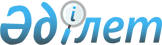 О дальнейших мерах по реализации Стратегии развития Казахстана до 2030 годаУказ Президента Республики Казахстан от 6 апреля 2007 года N 310.
      Подлежит опубликованию  
      в Собрании актов Президента 
      и Правительства     
      Республики Казахстан и  
      республиканской печати 
      ОГЛАВЛЕНИЕ 
      В целях реализации Стратегии развития Казахстана до 2030 года ПОСТАНОВЛЯЮ: 
      1. Утвердить: 
      1) Общенациональный план основных направлений (мероприятий) по реализации ежегодных 2005-2007 годов посланий Главы государства народу Казахстана (далее - Общенациональный план); 
      2) Программу Правительства Республики Казахстан на 2007-2009 годы (далее - Программа). 
      2. Правительству Республики Казахстан: 
      1) в двухнедельный срок разработать и утвердить план мероприятий по исполнению Общенационального плана и Программы; 
      2) обеспечить проведение на системной основе информационно-разъяснительной работы по положениям Послания Главы государства народу Казахстана от 28 февраля 2007 года "Новый Казахстан в новом мире"; 
      3) предоставлять в Администрацию Президента Республики Казахстан информацию о ходе выполнения Общенационального плана и Программы к 25 июля и 25 января по итогам полугодия и года. 
      3. Первым руководителям государственных органов, непосредственно подчиненных и подотчетных Президенту Республики Казахстан, центральных и местных исполнительных органов, других государственных органов: 
      1) обеспечить неукоснительное и своевременное исполнение мероприятий Общенационального плана и Программы; 
      2) ежегодно к 10 января и 10 июля предоставлять в Правительство Республики Казахстан информацию о ходе выполнения Общенационального плана и Программы. 
      4. Признать утратившими силу: 
      1) распоряжение Президента Республики Казахстан от 4 марта 2005 года N 528 "Об Общенациональном плане мероприятий по реализации Послания Главы государства народу Казахстана от 18 февраля 2005 года "Казахстан на пути ускоренной экономической, социальной и политической модернизации" (САПП Республики Казахстан, 2005 г., N 13, ст. 138); 
      2) подпункт 2) пункта 1 Указа Президента Республики Казахстан от 22 августа 2005 года N 1630 "О внесении изменений в некоторые акты Президента Республики Казахстан" (САПП Республики Казахстан, 2005 г., N 32, ст. 427); 
      3) Указ Президента Республики Казахстан от 30 марта 2006 года N 80 "О дальнейших мерах по реализации Стратегии развития Казахстана до 2030 года" (САПП Республики Казахстан, 2006 г., N 10, ст. 87). 
      5. Контроль за исполнением настоящего Указа возложить на Администрацию Президента Республики Казахстан. 
      6. Настоящий Указ вводится в действие со дня подписания. 
      Общенациональный план 
      основных направлений (мероприятий) по реализации 
      ежегодных 2005-2007 годов посланий 
      Главы государства народу Казахстана 
      Сноска. План с изменениями, внесенными Указом Президента РК от 19.05.2009 № 805 . 


      Примечания: 
      1. Руководители государственных органов, указанные первыми в графе "Ответственные исполнители", отвечают по соответствующим основным направлениям (мероприятиям) Общенационального плана в целом. 
      2. По законопроектам: в определенные Общенациональным планом сроки форма завершения "Закон" означает принятие Парламентом закона; форма завершения "проект Закона" - внесение законопроекта на рассмотрение в Парламент. 
      3. По проектам указов Президента: в определенные Общенациональным планом сроки форма завершения "Указ 
      Президента" означает принятие Указа Президента; форма завершения "проект Указа Президента" - внесение 
      проекта Указа Президента на рассмотрение в Администрацию Президента. 
      4. Расшифровка аббревиатур: 
      МТСЗН                - Министерство труда и социальной защиты 
                             населения Республики Казахстан 
      МИТ                  - Министерство индустрии и торговли 
                             Республики Казахстан 
      MЭБП                 - Министерство экономики и бюджетного 
                             планирования Республики Казахстан 
      МФ                   - Министерство финансов Республики Казахстан 
      МЮ                   - Министерство юстиции Республики Казахстан 
      МОН                  - Министерство образования и науки 
                             Республики Казахстан 
      МЗ                   - Министерство здравоохранения 
                             Республики Казахстан 
      МКИ                  - Министерство культуры и информации 
                             Республики Казахстан 
      МООС                 - Министерство охраны окружающей среды 
                             Республики Казахстан 
      МСХ                  - Министерство сельского хозяйства 
                             Республики Казахстан 
      МТК                  - Министерство транспорта и коммуникаций 
                             Республики Казахстан 
      МЭМР                 - Министерство энергетики и минеральных ресурсов 
                             Республики Казахстан 
      МЧС                  - Министерство по чрезвычайным ситуациям 
                             Республики Казахстан 
      МВД                  - Министерство внутренних дел Республики Казахстан 
      МО                   - Министерство обороны Республики Казахстан 
      МИД                  - Министерство иностранных дел Республики Казахстан 
      МТС                  - Министерство туризма и спорта Республики Казахстан 
      АУЗР                 - Агентство Республики Казахстан по управлению 
                             земельными ресурсами 
      АИС                  - Агентство Республики Казахстан 
                             по информатизации и связи 
      АС                   - Агентство Республики Казахстан по статистике 
      АГС                  - Агентство Республики Казахстан по делам 
                             государственной службы 
      АРЕМ                 - Агентство Республики Казахстан по регулированию 
                             естественных монополий 
      АФН                  - Агентство Республики Казахстан по регулированию и 
                             надзору финансового рынка и финансовых организаций 
      АРДРФЦА              - Агентство Республики Казахстан по регулированию 
                             деятельности регионального финансового 
                             центра г. Алматы 
      НБ                   - Национальный Банк Республики Казахстан 
      АО "Холдинг "Самрук" - акционерное общество "Казахстанский холдинг 
                             по управлению государственными активами "Самрук" 
      АО "ФУР "Қазына"     - акционерное общество "Фонд устойчивого 
                             развития "Қазына" 
      АО "НХ "КазАгро"     - акционерное общество "Национальный 
                             холдинг "КазАгро" 
      АО "Фонд науки"      - акционерное общество "Фонд науки" 
      АО "НК "КМГ"         - акционерное общество "Национальная компания 
                             "КазМунайГаз" 
      ОСПР "Атамекен"      - Общенациональный союз предпринимателей 
                             и работодателей "Атамекен" 
      АФК                  - Ассоциация финансистов Казахстана 
      ВС                   - Верховный Суд Республики Казахстан 
      АБЭКП                - Агентство Республики Казахстан по борьбе 
                             с экономической и коррупционной преступностью 
                             (финансовая полиция) 
      КНБ                  - Комитет национальной безопасности 
                             Республики Казахстан 
      ГП                   - Генеральная прокуратура Республики Казахстан 
      ЦИК                  - Центральная избирательная комиссия 
                             Республики Казахстан 
      СК                   - Счетный комитет по контролю за исполнением 
                             республиканского бюджета 
      РГ                   - Республиканская гвардия 
      КС                   - Конституционный Совет Республики Казахстан 
      СВР "Сырбар"         - Служба внешней разведки Республики Казахстан 
                             "Сырбар"  ПРОГРАММА ПРАВИТЕЛЬСТВА
РЕСПУБЛИКИ КАЗАХСТАН НА 2007-2009 ГОДЫ
      Астана, 2007 год  1. Введение
      Деятельность Правительства Республики Казахстан на 2007-2009 годы будет направлена на практическую реализацию Стратегии развития Казахстана до 2030 года, изложенной Президентом страны в Послании народу Казахстана 10 октября 1997 года. 
      Приоритетные направления Программы Правительства Республики Казахстан сформированы на основе посланий  Президента страны народу Казахстана от 1 марта 2006 года " Казахстан на пороге нового рывка вперед в своем развитии" (стратегия вхождения Казахстана в число пятидесяти наиболее конкурентоспособных стран мира) и от 28 февраля 2007 года " Новый Казахстан в новом мире", Концепции перехода Республики Казахстан к устойчивому развитию на 2007-2024 годы.  2. Анализ итогов 2006 года и тенденций развития экономики
      В 2006 году Правительством Республики Казахстан была продолжена работа, направленная на обеспечение стабильного роста и развития отечественной экономики, повышение уровня благосостояния населения, укрепление экономической безопасности, повышение конкурентоспособности страны на мировом уровне. 
      В 2006 году, как и в предыдущие годы, сохранялись достаточно высокие темпы роста экономики. При этом в 2006 году экономика развивалась более ускоренными темпами, чем в 2005 году. 
      В 2005 году темп прироста экономики в реальном выражении составил 9,7 %. В 2006 году объем ВВП достиг более 9,7 трлн. тенге, а реальный рост к уровню 2005 года составил 110,6 %, превысив прогнозное значение на 2,1 процентного пункта. Размер ВВП на душу населения по итогам 2006 года составил 5046 долларов США, что в 1,3 раза выше показателя 2005 года. 
      Реальная ситуация позволяет предположить, что поставленная Стратегическим планом социально-экономического развития Казахстана до 2010 года задача по удвоению ВВП к уровню 2000 года будет выполнена не позднее 2008 года. 
      Прирост объема промышленного производства в 2006 году по сравнению с 2005 годом составил 7 %, обрабатывающей промышленности - 7,3 %, горнодобывающей - 7 %. Прирост объема валовой продукции сельского хозяйства в 2006 году относительно предыдущего года составил 7 %. Услуги транспорта увеличились на 5 %, услуги связи - на 20,4 %, объем строительных работ - на 20,1 %. Объем инвестиций в основной капитал возрос на 10,6 %. 
      Внешнеторговый оборот в 2006 году увеличился на 37 %, в том числе объем экспорта - на 37,3 %, импорта - на 36,4 %. 
      На рынке труда наблюдалось дальнейшее увеличение уровня занятости населения и уровня заработной платы. Численность безработных снизилась на 2,4 %. Уровень безработицы по сравнению с 2005 годом снизился на 0,3 процентного пункта и составил 7,8 %. Реальные денежные доходы населения возросли на 10,7 %. Среднемесячная заработная плата по всем видам экономической деятельности в 2006 году достигла 40775 тенге и в реальном выражении увеличилась на 10,2 %. 
      Финансовый рынок являлся одним из самых динамично развивающихся секторов экономики. Объем кредитов, привлеченных в экономику страны, за 2006 год увеличился по сравнению с 2005 годом на 82,7 % и составил 4,7 трлн. тенге. Общий объем депозитов резидентов в банках второго уровня за 2006 год увеличился по сравнению с 2005 годом на 88,4 % - до 3,1 трлн. тенге. 
      В 2006 году во избежание увеличения инфляционного потенциала и снижения угрозы "перегрева" экономики были приняты меры по ужесточению денежно-кредитной политики. За отчетный период была дважды повышена официальная ставка рефинансирования: с 1 апреля 2006 г. - с 8,0 % до 8,5 %, с 1 июля - до 9,0 %. Ставки по привлекаемым от банков второго уровня депозитам были поэтапно повышены с 3,5 до 4,5 %. Доходность по краткосрочным нотам выросла с 2,24 % на конец 2005 года до 4,76 % на конец 2006 года. 
      Однако, несмотря на принятые меры, в 2006 году уровень инфляции сложился на достаточно высоком уровне - 8,6 %, превысив на 1 процентный пункт среднегодовой показатель 2005 года (7,6 %) и на 0,1 процентного пункта верхнюю границу запланированного на 2006 год коридора 6,9-8,5 %. 
      Средневзвешенный биржевой обменный курс тенге к доллару США в среднем за 2006 год составил 126 тенге за 1 доллар США, укрепившись за год в номинальном выражении на 5,06 %. 
      В целях развития рынка ценных бумаг, обеспечения его интеграции с международными рынками капитала, привлечения инвестиций в экономику страны созданы региональный финансовый центр города Алматы, а также Агентство, регулирующее его деятельность. 
      Активы Национального фонда на 31 декабря 2006 года составили 14,1 млрд. долл. США, увеличившись с начала года на 74,5 %. Объем золотовалютных резервов с их учетом достиг более 33 млрд. долларов США. 
      Объем пенсионных накоплений за 2006 год увеличился по сравнению с 2005 годом на 40,3 % и составил 909,7 млрд. тенге. 
      В течение 2006 года наблюдалось стабильное перевыполнение плана поступления доходов в государственный бюджет. Поступления в государственный бюджет составили 2,54 трлн. тенге с превышением плана на 6,5 %, расходы произведены на сумму 2,39 трлн. тенге, или 98,6 % от плана. При запланированном дефиците 136,4 млрд. тенге фактически сложился профицит в сумме 81,6 млрд. тенге. 
      В целом в экономике Казахстана наметились позитивные предпосылки, способствующие обеспечению динамичного и поступательного ее развития на перспективу.  3. Стратегическая цель Правительства Республики Казахстан
      Стратегической целью деятельности Правительства в среднесрочном периоде является повышение конкурентоспособности страны на основе принципов устойчивого развития. 
      Максимальные усилия Правительства будут направлены на создание благоприятных институциональных и экономических условий для повышения международной конкурентоспособности Казахстана и качества жизни его граждан. 
      Для достижения этой цели определены следующие приоритетные направления Программы Правительства Республики Казахстан на 2007-2009 годы.  4. Приоритетные направления Программы Правительства Республики Казахстан на 2007-2009 годы
      4.1. Государственное планирование 
      Цель 
      Формирование целостной и эффективной системы государственного планирования, ориентированной на достижение стратегических целей и реализацию приоритетных задач социально-экономического развития страны. 
      Задачи 
      1. Разработка и внедрение системы государственного планирования, предусматривающей новые подходы к разработке и содержанию программных документов, направленной на повышение самостоятельности государственных органов в принятии решений и их ответственности за достижение конечных результатов (целевых индикаторов). 
      2. Создание логической вертикали государственного планирования: государственные цели - стратегические цели государственных органов - тактические задачи - мероприятия - ресурсы - бюджет. 
      3. Обеспечение прозрачности и подконтрольности обществу деятельности государственных органов и использования ими бюджетных средств. 
      4. Совершенствование системы государственной статистики в части осуществления мониторинга эффективности достижения стратегических целей государства. 
      Пути решения 
      Правительство разработает стратегию достижения качественно нового уровня конкурентоспособности и экспортных возможностей экономики и создаст Национальный совет по конкурентоспособности и экспорту. 
      Будет разработана и внедрена новая система государственного планирования, ориентированная на результаты. 
      Это предполагает разработку каждым государственным органом стратегического плана своего развития (на 5 лет) и на его основе целевых программ, операционных (годовых) планов государственных органов. Между Правительством и руководителями государственных органов будут заключаться меморандумы на трехлетний период с установлением целевых индикаторов. Ежегодно будут публиковаться отчеты о деятельности государственных органов. Аналогичная система будет внедрена в регионах. 
      Внедрение новых подходов к государственному планированию будет осуществлено поэтапно. В 2007-2008 годах они будут внедрены в двух-трех пилотных государственных органах и двух пилотных регионах. С 2009 года планируется переход всех государственных органов и регионов на новую систему государственного планирования. 
      Для практической реализации новой системы планирования будет создана соответствующая нормативная правовая база. 
      Для построения логической вертикали государственного планирования будут осуществлены: 
      переход к системе стратегического планирования в государственных органах как к основному инструменту реализации социально-экономической политики Правительства, усиливающей самостоятельность и ответственность государственных органов за результаты деятельности; 
      увязка задач стратегических планов государственных органов с бюджетными программами, а мероприятий, направленных на решение задач планов, - с подпрограммами бюджетных программ, разработкой системы количественных и качественных показателей оценки промежуточных и конечных результатов деятельности государственных органов; 
      внедрение в практику доклада государственного органа о плане деятельности на планируемый год как составной части бюджетной заявки, сформированного на основе стратегических планов и увязывающего стратегические цели государственных органов с предполагаемыми затратами; 
      усиление самостоятельности и ответственности государственных органов при разработке и реализации их планов с учетом внедрения новых подходов к государственному планированию; 
      разработка государственными органами системы конкретных стратегических целевых индикаторов; 
      внедрение системы мониторинга достижения государственными органами стратегических целей и соответствующих конечных результатов. 
      До перехода на новую систему государственного планирования будет проведена оптимизация действующих программных документов путем их объединения, сокращения и передачи решения отдельных задач на уровень государственных органов. 
      Для обеспечения прозрачности и подконтрольности обществу деятельности государственных органов и использования ими бюджетных средств будет осуществлено: 
      внедрение института оценки деятельности государственных органов и реализуемых ими программ на предмет достижения конечных результатов с учетом мнений неправительственных организаций (общественных объединений) и населения о качестве предоставления государственных услуг с обязательным опубликованием результатов этой оценки и выработкой рекомендаций для улучшения дальнейшей работы государственных органов; 
      совершенствование процедур проведения государственных закупок с целью обеспечения своевременного достижения результатов реализации бюджетных программ, их прозрачности и контролируемости; 
      оптимизация и модернизация действующих информационных систем с целью интеграции процедур бюджетного планирования и исполнения бюджета для повышения производительности труда на стадиях государственного планирования и его реализации. 
      Для совершенствования системы государственной статистики в части осуществления мониторинга эффективности достижения стратегических целей государства будет введена государственная статистическая отчетность, основанная на статистических наблюдениях за достижениями целевых индикаторов в процессе исполнения стратегических и операционных (годовых) планов государственных органов, их целевых программ. 
      Результаты 
      Внедрение системы государственного планирования, ориентированной на результаты. 
      4.2. Повышение эффективности проведения экономической политики государства 
      4.2.1. Фискальная политика 
      Цель 
      Совершенствование механизмов налогово-бюджетной политики в целях повышения производительности и диверсификации экономики страны, решения приоритетных задач социально-экономического развития. 
      Задачи 
      1. Обеспечение устойчивости налогово-бюджетной системы, повышение фискальной дисциплины, проведение умеренно жесткой политики государственных расходов и осуществление эффективного управления активами Национального фонда. 
      2. Стимулирование роста деловой активности хозяйствующих субъектов и населения путем проведения налоговой политики, направленной на оптимизацию налоговой нагрузки на экономику, упрощение и повышение прозрачности налоговых процедур. 
      3. Обеспечение расходования бюджетных средств на решение основных задач государственной социально-экономической политики. 
      Пути решения 
      Для поддержания макроэкономической стабильности и устойчивости налогово-бюджетной системы предусматриваются: 
      обеспечение в среднесрочном периоде номинальных темпов роста расходов государственного бюджета, не превышающих номинальных темпов роста экономики; 
      постепенное снижение ненефтяного дефицита бюджета; 
      совершенствование механизма формирования и использования средств Национального фонда, направленного на повышение эффективности управления его активами; 
      эффективное управление государственным и гарантированным государством заимствованием и долгом, поручительствами государства, в том числе оптимизация структуры государственного долга путем досрочного погашения внешних займов, уменьшение доли внешнего заимствования в структуре финансирования дефицита бюджета. 
      В целях стимулирования роста деловой активности в стране на основе анализа и оценки действующей системы налогообложения и мирового опыта предусматриваются: 
      подготовка предложений по внесению изменений и дополнений в налоговое законодательство по поэтапному перераспределению в среднесрочном периоде налогового бремени с доходов юридических лиц на доходы физических лиц без повышения уровня нагрузки на социально уязвимые слои населения; 
      совершенствование таможенного и налогового администрирования; 
      дальнейшее упрощение и повышение прозрачности налоговых и таможенных процедур; 
      введение с 2008 года уведомительной системы получения инвестиционных налоговых преференций по проектам малого и среднего бизнеса в несырьевом секторе экономики. 
      Для ориентации бюджетных расходов на эффективное решение основных направлений государственной социально-экономической политики предусматриваются: 
      интеграция целей и задач стратегического, среднесрочного и бюджетного планирования; 
      ориентация процесса планирования и исполнения бюджета на эффективность и результативность бюджетных расходов, сокращение неэффективных затрат; 
      обеспечение прозрачности процесса формирования и исполнения бюджета; 
      усиление требований к администраторам бюджетных программ по соблюдению бюджетной дисциплины; 
      повышение качества управления бюджетными деньгами (наличностью). 
      Результаты 
      Повышение эффективности механизмов налогово-бюджетной политики, расходов бюджета, полное выполнение финансовых обязательств государства. 
      4.2.2. Антиинфляционная политика и развитие финансового сектора 
      Цель 
      Обеспечение стабильности цен, устойчивости и конкурентоспособности финансового сектора в условиях либерализации. 
      Задачи 
      1. Удержание уровня инфляции в заданных параметрах. 
      2. Укрепление финансового сектора Казахстана, повышение его устойчивости и конкурентоспособности, расширение охвата предприятий и населения услугами финансового сектора, дальнейшее развитие отдельных его сегментов. 
      3. Становление Республики Казахстан как основного финансового центра региона, обеспечивающего эффективное перераспределение финансовых потоков в рамках региона СНГ и Центральной Азии. 
      Пути решения 
      Удержание уровня инфляции в заданных параметрах будет осуществляться совместными действиями Правительства и Национального Банка Республики Казахстан. 
      В соответствии с Законом Республики Казахстан "О Национальном Банке Республики Казахстан" Национальный Банк будет проводить государственную денежно-кредитную политику, направленную на выполнение своей основной цели. В частности, это предполагает дальнейшее совершенствование инструментов и операционной основы денежно-кредитной политики, ужесточение денежно-кредитной политики в случае сохранения остроты проблемы избыточной ликвидности банковской системы. 
      Правительство в свою очередь будет оказывать содействие выполнению основной цели деятельности Национального Банка, в том числе по следующим направлениям: 
      стимулирование роста экономики преимущественно за счет повышения эффективности производства и роста производительности труда; 
      проведение умеренно жесткой фискальной политики, параметры которой будут согласованы с денежно-кредитной политикой; 
      проведение политики накопления средств в Национальном фонде в период высоких цен на сырьевые ресурсы; 
      регулирование цен на товары и услуги субъектов естественных монополий в рамках среднесрочных тарифных планов; 
      контроль за ценообразованием на товары и услуги субъектов, занимающих доминирующее (монопольное) положение; 
      выявление и пресечение фактов ценового сговора, недобросовестной конкуренции; 
      создание условий для развития конкурентной среды, конкурентных внутренних рынков; 
      становление и развитие биржевой торговли; 
      развитие торговой инфраструктуры; 
      обеспечение сбалансированности внутренних товарных рынков. 
      Конкретные макроэкономические ориентиры, в том числе и ориентиры денежно-кредитной политики, а также совместные действия сторон по их достижению будут определяться в ежегодных совместных заявлениях Правительства и Национального Банка. 
      Обеспечение устойчивости и конкурентоспособности финансовой системы в условиях либерализации экономики будет осуществляться с учетом реализации Концепции развития финансового сектора Республики Казахстан на 2007-2011 годы, а также будет связано с: 
      повышением устойчивости и стабильности финансовых институтов, качества услуг финансового сектора и их доступности; 
      улучшением стандартов регулирования финансового сектора, дальнейшей его либерализацией в целях повышения конкуренции на рынке финансовых услуг; 
      заключением меморандума по вопросам финансовой стабильности между Национальным Банком, Агентством по регулированию и надзору финансового рынка и финансовых организаций и Правительством; 
      созданием условий для оказания рыночно оправданной поддержки перспективным секторам экономики со стороны банковской системы Казахстана и усилением банковского присутствия в региональных экономических проектах, в том числе в рамках государственно-частного партнерства; 
      рассмотрением вопроса об эффективности применяемых мер по ограничению внешнего заимствования с учетом необходимости поддержания оптимального размера совокупного внешнего долга Казахстана; 
      созданием эффективно функционирующего фондового рынка и привлечением населения к активному инвестированию своих сбережений в ценные бумаги; 
      расширением инфраструктуры электронных банковских услуг. 
      Повышение инвестиционной грамотности населения будет осуществляться с использованием коммуникационных средств. 
      Становление Республики Казахстан основным финансовым центром в рамках региона СНГ и Центральной Азии будет обеспечиваться за счет достижения отдельными сегментами финансового сектора лидирующих региональных позиций через: 
      развитие и эффективную работу регионального финансового центра г. Алматы; 
      развитие рынка ценных бумаг Казахстана как наиболее ликвидного и доступного рынка в СНГ и Центральной Азии; 
      создание в Казахстане наиболее ликвидного валютного рынка по основным видам валют; 
      развитие казахстанских финансовых институтов (банков, пенсионных фондов, страховых компаний и других финансовых институтов) как крупнейших региональных финансовых организаций, способных обеспечить потребности региона СНГ и Центральной Азии в финансовых ресурсах, а также поддержку, продвижение инвестиций и интересов казахстанских предприятий на региональные рынки; 
      достижение финансовым сектором Казахстана стандартов экономически развитых стран по показателям: стабильности, устойчивости, прозрачности, а также лидерства в СНГ и Центральной Азии по уровню, качеству и разнообразности финансовых продуктов. 
      При этом в условиях предстоящего вступления Казахстана во Всемирную торговую организацию одной из важнейших задач является сохранение устойчивых позиций и конкурентоспособности отечественных финансовых институтов. 
      Результаты 
      Предпринимаемые меры позволят: 
      удержать инфляцию на уровне 5-7 % в год; 
      повысить уровень развития отечественного финансового сектора, его устойчивость, конкурентоспособность, что, в свою очередь, позволит стать Казахстану основным финансовым центром в рамках региона СНГ и Центральной Азии и позитивно скажется на развитии экономики республики в целом; 
      повысить уровень инвестиционной грамотности населения; 
      обеспечить становление регионального финансового центра города Алматы как нового сегмента международного финансового рынка. 
      4.2.3. Развитие конкуренции, защита конкурентной среды и эффективное регулирование деятельности естественных монополий 
      Цель 
      Дальнейшее развитие свободной конкуренции, регулирование деятельности естественных монополий. 
      Задачи 
      1. Создание свободной конкурентной среды и равных условий всем субъектам рынка. 
      2. Формирование эффективной системы регулирования деятельности субъектов естественных монополий, стимулирующей направление инвестиций на модернизацию и обновление активов, повышение качества предоставляемых ими услуг. 
      3. Совершенствование системы защиты конкуренции. 
      Пути решения 
      Для решения поставленных задач будет предусмотрено следующее: 
      пересмотр роли, функций и структуры регулирующих органов путем создания независимых отраслевых регуляторов, совмещающих функции тарифного и технического регулирования; 
      устранение монополизации и негативной экономической концентрации в инфраструктурных отраслях экономики, в том числе железнодорожной отрасли, телекоммуникациях и энергетике, развитие конкуренции в данных сферах; 
      реализация мер по устранению барьеров, препятствующих выходу на рынок новых компаний, в том числе на рынок внутриреспубликанских авиаперевозок; 
      установление на законодательном уровне обязанности субъектов рынка, занимающих доминирующее положение, проводить закупки товаров (работ и услуг), значительно влияющих на себестоимость монопольно реализуемых товаров (работ и услуг), путем проведения открытых конкурсов; 
      проведение ревизии и совершенствование национального законодательства в соответствии с международными стандартами; 
      введение адекватных мер и штрафных санкций за нарушение антимонопольного законодательства; 
      исключение излишних посреднических структур, негативно влияющих на развитие конкуренции в сфере оборота нефтепродуктов и предоставление коммунальных услуг населению в области газоснабжения, электроэнергетики; 
      принятие новой редакции Закона Республики Казахстан "О товарных биржах", обеспечивающего открытое и эффективное функционирование товарных бирж, прозрачный механизм формирования цен на реализуемые на них товары, добросовестную конкуренцию между участниками биржевой торговли; 
      институциональное усиление государственного органа по защите конкуренции; 
      пересмотр порядка предоставления доступа к сетям и услугам субъектов естественных монополий в целях обеспечения беспрепятственного и недискриминационного доступа всем потребителям услуг; 
      пересмотр подходов к нормированию численности персонала и расходов сырья, материалов, топлива, различных видов энергии субъектов естественных монополий; 
      разработка нормативных правовых актов, направленных на: 
      стимулирование инвестиционных вложений в модернизацию активов субъектов естественных монополий, повышение эффективности и качества их услуг, улучшение менеджмента и показателей деятельности; 
      рационализацию затрат и технологий предоставления регулируемых услуг субъектами естественных монополий; 
      снижение уровней нормативных технических потерь субъектов естественных монополий, учитываемых при формировании тарифов. 
      Результаты 
      Развитие свободной и добросовестной конкуренции на товарных рынках республики, снижение степени монополизации рынков, создание равных условий для конкуренции, сокращение сфер естественных монополий, обеспечение прозрачности механизма формирования цен на регулируемые товары (работы и услуги). 
      Будет сформирована комплексная система регулирования деятельности субъектов естественных монополий, позволяющая обеспечить повышение прозрачности, обоснованности и предсказуемости уровней тарифов, эффективности функционирования и рост инвестиций в обновление и модернизацию основных производственных фондов субъектов естественных монополий. 
      4.2.4. Развитие бизнес-среды и поддержка предпринимательства 
      Цель 
      Создание благоприятных условий законодательного и институционального характера для эффективного развития предпринимательства, дальнейшее сокращение административных барьеров, поддержка малого и среднего бизнеса, в том числе государственными холдингами. 
      Задачи 
      1. Устранение административных барьеров, препятствующих развитию бизнеса. 
      2. Улучшение бизнес-климата. 
      3. Создание стимулов для вовлечения малого и среднего бизнеса в сотрудничество с государственными холдингами. 
      Пути решения 
      Для решения поставленных задач предусматриваются: 
      упрощение отчетности субъектов малого и среднего предпринимательства; 
      совершенствование процесса создания новых предприятий и компаний, в том числе сокращение срока регистрации фирмы до 2-3 дней; 
      внесение изменений и дополнений в Закон Республики Казахстан "О частном предпринимательстве", в том числе в части введения понятия "социальная ответственность бизнеса"; 
      устранение дублирования и сокращение разрешительных процедур и проверок; 
      упрощение процедур лицензирования, согласования, сертификации, стандартизации, аккредитации и аттестации; 
      совершенствование законодательства об аудиторской деятельности; 
      совершенствование налогового законодательства для стимулирования развития предпринимательства и дальнейшего выхода бизнеса из "тени"; 
      внесение изменений и дополнений в таможенное законодательство в части упрощения экспортных и импортных процедур; 
      развитие микрофинансового сектора страны; 
      предоставление консалтинговых и обучающих услуг субъектам малого и среднего предпринимательства путем улучшения и расширения деятельности объектов инфраструктуры во всех регионах Казахстана; 
      разработка новых продуктов кредитования АО "Фонд развития малого предпринимательства", внедрение долгосрочного кредитования для субъектов малого предпринимательства; 
      передача несвойственных функций (аутсорсинг) национальных компаний, входящих в состав государственных холдингов, малому и среднему бизнесу; 
      обеспечение размещения заказов национальных компаний, входящих в состав государственных холдингов, среди предприятий малого и среднего бизнеса Казахстана. 
      Результаты 
      Согласно критериям Всемирного Банка (Doing Business) будут улучшены следующие индикаторы рейтинга легкости ведения бизнеса: открытие бизнеса, лицензирование, регистрация собственности, уплата налогов, ведение международной торговли, закрытие компании. В результате общий рейтинг Казахстана будет повышен с 63 места в 2006 году до 58 - в 2007 году, 53 - в 2008 году и 48 - в 2009 году. 
      4.2.5. Эффективное управление государственной собственностью 
      Цель 
      Повышение эффективности управления государственной собственностью посредством внедрения принципов корпоративного управления. 
      Задачи 
      1. Внедрение принципов корпоративного управления в акционерных обществах с государственным участием. 
      2. Оптимизация государственной собственности. 
      Пути решения 
      Государственными холдингами будет совершенствоваться система корпоративного управления в акционерных обществах с государственным участием путем оценки результатов их работы, внедрения института независимых директоров и других принципов корпоративного управления. 
      Будут внедрены меры по организации эффективного управления, контролю за деятельностью государственных холдингов и обеспечению прозрачности их деятельности, утверждены концепции развития государственных холдингов, на основе которых будут приняты стратегии их развития. 
      Будет утвержден Типовой кодекс корпоративного управления для акционерных обществ с государственным участием и их дочерних (зависимых) организаций. 
      Для оптимизации государственной собственности будут последовательно приняты меры, направленные на совершенствование законодательства в области управления государственной собственностью. Будут подготовлены изменения и дополнения в законодательные акты, касающиеся сфер деятельности государственных предприятий и регулирования вопросов, связанных со стратегическими объектами. 
      Будут определены перечни акционерных обществ (товариществ с ограниченной ответственностью) с государственным участием и государственных предприятий, необходимых для выполнения государственных задач и рекомендуемых для передачи в уставный капитал государственных холдингов, социально-предпринимательских корпораций и конкурентную среду. 
      Результаты 
      Повышение эффективности управления государственной собственностью и увеличение стоимости активов, принадлежащих государству. 
      4.3. Переход к устойчивому развитию, повышение качества жизни населения и развитие человеческого капитала 
      4.3.1. Природопользование и охрана окружающей среды 
      Цель 
      Рациональное и эффективное использование природных ресурсов посредством создания условий для перехода к устойчивому развитию и охране окружающей среды на основе баланса экономических, социальных и экологических аспектов повышения качества жизни населения. 
      Задачи 
      1. Создание эффективного механизма внедрения в планирование социально-экономического развития страны принципов устойчивого развития. 
      2. Создание условий для устойчивого и рационального использования природных ресурсов, в том числе водных, лесных, рыбных ресурсов, растительного и животного мира, особо охраняемых природных территорий, возобновляемых источников энергии. 
      3. Снижение эмиссии в окружающую среду за счет установления целевых показателей и квот, реализации положений Экологического кодекса , внедрения эколого-экономического стимулирования. 
      4. Активизация роли Казахстана в обеспечении трансграничного и международного взаимодействия в вопросах экологии (деградация земель, биологическое разнообразие и другие) и сохранения климата. 
      5. Формирование эффективных механизмов, стимулирующих создание производств или реконструкцию существующих предприятий с использованием новейших экологически чистых технологий и внедрение международных стандартов в сфере охраны стратегических водных ресурсов, достижение устойчивого обеспечения населения питьевой водой в необходимом количестве и гарантированного качества. 
      Пути решения 
      Для создания эффективного механизма внедрения в планирование социально-экономического развития страны принципов устойчивого развития будут предприняты: 
      меры по проведению комплексной экологической политики в целях обеспечения вхождения Республики Казахстан в число пятидесяти наиболее развитых стран мира по индексу экологической устойчивости, которые позволят обеспечить баланс экономических, социальных и экологических факторов развития, решить острые экологические проблемы отдельных регионов республики; 
      разработка и утверждение целевых показателей устойчивого развития для отраслей и регионов страны, проведение экспертизы программных документов на соответствие принципам устойчивого развития. 
      Для создания условий устойчивого и рационального использования водных, лесных, рыбных ресурсов, растительного и животного мира, особо охраняемых природных территорий, возобновляемых источников энергии будут осуществлены: 
      пересмотр существующей системы регулирования и распределения стока бассейнов рек на основе научно обоснованных межгосударственных, национальных и региональных программ управления водными ресурсами; 
      разработка на основе действующих и разрабатываемых программных документов комплекса мер по сохранению и рациональному использованию водных ресурсов, лесов, растительного и животного мира; 
      разработка и стимулирование внедрения водосберегающих технологий, оборотных и замкнутых систем водопользования и безотходных технологий водопользования в базовых отраслях промышленности и сельском хозяйстве; 
      развитие системы особо охраняемых природных территорий с созданием трех государственных национальных парков, двух государственных природных резерватов, расширение площадей существующих четырех природных заповедников, трех государственных национальных парков; 
      активное вовлечение частного капитала в процесс охраны и воспроизводства водных, лесных, рыбных ресурсов и животного мира, повышение ответственности природопользователей в этих сферах. 
      Кроме того, будут проработаны вопросы по созданию Центра для генерации инновационных проектов по возобновляемым источникам энергии и Центра по проблемам устойчивого развития в Боровом. 
      Для снижения эмиссии в окружающую среду за счет установления целевых показателей и квот, реализации положений Экологического кодекса, внедрения эколого-экономического стимулирования будут предприняты следующие меры: 
      внедрение модели экологического нормирования и разрешительной системы на основе целевых показателей качества окружающей среды, введения региональных квот на эмиссии, обеспечения поэтапного перехода к передовым технологиям; 
      формирование нормативной правовой базы в соответствии с Экологическим кодексом, дальнейшая гармонизация природоохранного законодательства с международными стандартами; 
      разработка и внедрение принципа "Зеленая нефть" по сертификации предприятий по добыче, транспортировке и переработке углеводородных ресурсов на соответствие более жестким экологическим стандартам; 
      создание единой системы управления отходами в соответствии с международными принципами 4R с введением запрета на ввоз в страну технологий и оборудования с выработанным ресурсом; 
      создание единой государственной системы мониторинга окружающей среды и природных ресурсов с реформированием и модернизацией системы гидрометеорологической службы; 
      инвентаризация "исторических загрязнений" на территории страны и разработка масштабных мер по их поэтапной ликвидации; 
      комплексные мониторинговые исследования на Каспийском море с использованием космических технологий для определения экологической емкости региона в процессе осуществления хозяйственной деятельности. 
      Для активизации роли Казахстана в обеспечении трансграничного и международного взаимодействия в вопросах экологии и сохранения климата будут созданы трансграничные зоны устойчивого развития, реализованы межгосударственные соглашения и программы на основе бассейнового принципа, в первую очередь в Балхаш-Алакольской, Жайык-Каспийской, Иртышской зонах. 
      Для формирования эффективных механизмов, стимулирующих создание производств или реконструкцию существующих предприятий с использованием новейших экологически чистых технологий и внедрение международных стандартов в сфере охраны стратегических водных ресурсов, устойчивого обеспечения населения питьевой водой в необходимом количестве и гарантированного качества будут приняты меры по: 
      использованию возможностей международных организаций и стран-доноров для решения экологических проблем; 
      проработке вопросов ратификации Стокгольмской конвенции о стойких органических загрязнителях, Картахенского протокола по биобезопасности к Конвенции ООН по биоразнообразию и Киотского протокола к Рамочной конвенции ООН об изменении климата; 
      внедрению новых экономических механизмов природопользования и охраны окружающей среды путем: 
      повышения стимулирующего характера платы за эмиссии и штрафных санкций за нарушения природоохранного законодательства; 
      стимулирования предприятий, значительно снизивших объемы эмиссий за счет внедрения прогрессивных технологий; 
      использования принципа "зеленых" закупок для стимулирования в рамках государственного заказа производства экологически безопасных товаров и услуг; 
      расширения доступа общественности к экологической информации, участия общественности в принятии решений, укрепления сотрудничества с неправительственными организациями; 
      реализации комплекса мер по обеспечению населения питьевой водой в необходимом количестве и гарантированного качества, разработки дифференцированных стандартов качества питьевой воды. 
      Будут предприняты меры по более широкому охвату предприятий и организаций страны международными стандартами экологического менеджмента ISO: 14001, гармонизации стандартов качества окружающей среды с международными аналогами. 
      Будет создан Евразийский центр воды в городе Астане, призванный в комплексе решать вопросы исследования и охраны водных ресурсов на континенте. 
      Результаты 
      К 2009 году будет обеспечено увеличение доступа населения Республики Казахстан к качественной питьевой воде не менее чем на 15 %. 
      Территория государственного природно-заповедного фонда Республики Казахстан увеличится не менее чем на 1 232,6 тыс. га. 
      Ежегодный объем работ по воспроизводству лесов и лесоразведению достигнет 45 тыс. га. 
      Снизятся на единицу ВВП эмиссии в атмосферу на 20 %, в водные объекты - на 12 %, размещаемых отходов - на 14 %. 
      Возрастет доля использования альтернативных и возобновляемых источников энергии. 
      Индекс экологической устойчивости достигнет 68 баллов. 
      Относительный показатель сертифицированных на соответствие стандарту ISO: 14001 компаний достигнет порядка 1 на 10 миллионов долларов ВВП. 
      Средний индекс загрязнения атмосферы в крупных городах снизится на 21 %. 
      Объем токсичных отходов, размещаемых в окружающей среде, снизится на 8 %. 
      Улучшится экологическая ситуация и сформируются условия для решения "исторических" экологических проблем. 
      4.3.2. Развитие системы образования, подготовки и переподготовки кадров 
      Цель 
      Развитие конкурентоспособной системы современного образования, подготовки и переподготовки кадров, адекватных реальным экономическим условиям. 
      Задачи 
      1. Внедрение новой модели управления системой образования. 
      2. Обеспечение высокого качества образовательных услуг. 
      3. Развитие системы подготовки современной высокопрофессиональной рабочей силы, отвечающей требованиям глобальной экономики. 
      Пути решения 
      Правительством будут проработаны вопросы создания новой модели управления системой образования, ориентированной на достижение конечных результатов путем установления целевых индикаторов, обеспечение равного и равнозначного предоставления услуг школьного и дошкольного образования во всех регионах республики. 
      В этих целях будет изучена возможность централизации бюджетных средств сферы образования и их распределения на основе подушевого принципа с учетом региональных коэффициентов, создания единой структуры управления образованием с разделением ответственности между министерством и местными исполнительными органами за предоставление образовательных услуг, функционирование организаций образования. Дальнейшее развитие получит система контроля качества образовательных услуг. 
      Усилия Правительства в области повышения качества образовательных услуг будут сконцентрированы на следующих направлениях: 
      улучшение содержания образования, совершенствование и гармонизация государственных общеобязательных стандартов образования по всем уровням с уделением особого внимания точным и инженерным наукам; 
      развитие сети государственных организаций образования и их материально-техническое оснащение, обеспечение учебного процесса соответствующими технологиями. 
      Дальнейшее развитие получит национальная система оценки качества образования. 
      В области дошкольного воспитания усилия будут направлены на повышение уровня охвата детей дошкольными организациями, а также подготовку квалифицированных кадров для дошкольных организаций. Кроме того, будет принят комплекс мер по улучшению качества жизни детей и развитию инклюзивного образования. 
      В части предшкольной подготовки будет увеличен охват детей. 
      В сфере среднего общего образования будут: 
      с 2008 года осуществлен поэтапный переход на 12-летнее среднее общее образование; 
      обеспечено участие Казахстана в сравнительных международных исследованиях; 
      продолжена работа по развитию сети организаций среднего общего образования, что позволит в том числе решить проблему ликвидации трехсменного обучения, осуществить реконструкцию аварийных зданий школ; 
      ежегодно присуждаться гранты лучшим школам; 
      продолжена работа по переподготовке педагогов, в том числе для системы 12-летнего обучения; 
      привлечены зарубежные преподаватели английского языка в государственные учреждения среднего общего образования; 
      усовершенствована система оценки и вознаграждения работы лучших преподавателей; 
      продолжена работа по разработке и внедрению отечественных учебников, в том числе электронных, внедрению современных информационных и телекоммуникационных технологий в образовательный процесс, в том числе учебного телевидения; 
      продолжена работа по оснащению государственных учреждений среднего общего образования кабинетами физики, химии и биологии, лингафонными и мультимедийными кабинетами; 
      внедрена многофункциональная система "Мультисервисная информационно-коммуникационная образовательная сеть" в учебный процесс; 
      совершенствоваться механизмы оценки достижений обучающихся; 
      продолжена работа по совершенствованию системы оплаты труда педагогических работников. 
      В сфере высшего профессионального образования будет продолжена работа по: 
      трансформации высшего и послевузовского профессионального образования в трехступенчатую модель: бакалавриат-магистратура-докторантура; 
      оптимизации сети высших учебных заведений с акцентом на развитие технического образования; 
      продолжению строительства нового университета в г. Астане; 
      осуществлению перехода на международную модель аккредитации высших учебных заведений. С 2008 года будет проведена работа по международной аккредитации отдельных образовательных программ. Для ее достижения будет совершенствоваться нормативная правовая база; 
      созданию системы внешнего контроля; 
      увеличению количества обучающихся по программе докторантуры PhD с одновременным сокращением количества обучающихся в аспирантуре; 
      внедрению новых принципов формирования государственного образовательного заказа с обязательным внедрением дифференциации государственных образовательных грантов в зависимости от специальности и статуса вуза; 
      развитию государственно-частного партнерства в финансировании подготовки кадров по приоритетным отраслям экономики; 
      привлечению зарубежных преподавателей и консультантов в вузы республики, а также стажировке отечественных преподавателей за рубежом; 
      созданию системы информационных ресурсных центров на базе высших учебных заведений; 
      обучению граждан в лучших вузах мира в рамках международной стипендии Президента Республики Казахстан "Болашак". 
      Для развития системы подготовки современной высокопрофессиональной рабочей силы, отвечающей требованиям глобальной экономики, усилия Правительства будут сконцентрированы на: 
      создании новой модели взаимодействия "государство - учебные заведения - работодатели", позволяющей привести систему профессионального образования в соответствие с потребностями национальной экономики; 
      гармонизации образовательных программ технического и профессионального образования с программами высшего образования; 
      создании региональных профессиональных центров по подготовке и переподготовке кадров технического и обслуживающего труда по отдельным отраслям экономики; 
      подготовке специалистов технического и обслуживающего труда, удовлетворяющих потребности рынка труда. 
      Результаты 
      К 2009 году будут усовершенствованы и гармонизированы не менее 50 государственных общеобязательных стандартов образования. 
      К этому же периоду охват детей дошкольными организациями составит не менее 30 %, предшкольной подготовкой - не менее 80 %. 
      В 2009 году охват детей 12-летним образованием составит 494 тыс. детей. 
      Участие Казахстана в сравнительных международных исследованиях позволит в 2008 году занять предположительно не ниже 55-ой позиции в международном исследовании TIMSS. 
      Будет построено на основе государственно-частного партнерства 100 школ. 
      В период реализации Программы ежегодно переподготовку будут проходить не менее 31 тысячи педагогов. 
      Ежегодно будет определяться не менее 30 лучших школ. 
      Соотношение обеспеченности компьютерами учеников школ составит не менее 1 к 20 к 2008 году. 
      В 2008 году промежуточным государственным контролем будет охвачено не менее 50 % учащихся 4-х и 9-х классов организаций образования, а в процедуру ЕНТ будет включен дополнительный предмет. 
      С 2007 года начнется внедрение национальной системы аккредитации и будет осуществляться институциональная аккредитация высших учебных заведений по утвержденным отечественным стандартам. С 2008 года будет проводиться работа по международной аккредитации отдельных образовательных программ. 
      К 2009 году будут созданы 2 межрегиональных профессиональных центра по подготовке и переподготовке кадров технического и обслуживающего труда по отдельным отраслям экономики, а также будет продолжена работа по созданию еще 2 аналогичных центров. 
      4.3.3. Развитие науки 
      Цель 
      Создание основ конкурентоспособной национальной инновационной системы, обеспечивающей эффективное развитие и использование новых знаний. 
      Задачи 
      1. Развитие современной инфраструктуры для научной и инновационной деятельности. 
      2. Обеспечение интеграции академических научных учреждений и вузов. 
      3. Создание эффективной системы финансирования научных исследований. 
      4. Создание стимулов для частного сектора в проведении научно-исследовательской и конструкторской деятельности. 
      5. Повышение качества подготовки научных кадров и создание условий для интеграции казахстанской науки в мировую. 
      6. Повышение уровня заработной платы научных работников. 
      Пути решения 
      Государство будет выделять средства на фундаментальные и прикладные исследования по приоритетным направлениям, определяемым Высшей научно-технической комиссией, которые станут основой для создания будущей инновационной экономики. 
      Получит развитие грантовая система финансирования научных исследований и разработок. 
      Независимая экспертиза проектов и научно-технических программ с привлечением лучших зарубежных ученых станет важнейшим звеном системы отбора и оценки научных проектов. 
      Расширятся дополнительные формы финансирования инновационной деятельности, в том числе через акционерное общество "Фонд науки" и за счет привлечения средств частного бизнеса. 
      Правительством будет проводиться целенаправленная работа по внедрению передового опыта и знаний в области финансирования прикладной науки, заимствованию современных управленческих методов в области развития сложных научных исследований и разработок мирового уровня. 
      Будет создана университетская наука, которая в соответствии с принятой международной практикой призвана стать системой воспроизводства знаний и подготовки отечественных кадров. При высших учебных заведениях будут открыты 15 лабораторий инженерного профиля по 5 приоритетам развития науки. 
      Будут созданы 5 национальных лабораторий с открытым доступом для всех ученых и научных коллективов, а также частного сектора по следующим направлениям: нанотехнологии, биотехнологии, ядерные технологии, новые технологии для углеводородной и горно-металлургической промышленности, а также космические технологии. 
      Деятельность национальных научных лабораторий будет осуществляться на основе международных стандартов в рамках определенных государственных приоритетов научного и научно-технического развития как ориентиров для государственной политики и частной инициативы. 
      В 2009 году будет обеспечен переход национальных научных лабораторий на международные стандарты проведения научно-исследовательских работ (Good Laboratory Practice - надлежащая лабораторная практика, Good Scientific Practice - надлежащая научная практика). 
      Будет усовершенствовано законодательство в сфере охраны прав интеллектуальной собственности. 
      В целях максимального использования научного потенциала будут проведены структурные реформы, направленные на усиление интеграции академических научных учреждений и вузов. 
      Будет осуществляться поддержка создания инновационно-образовательных консорциумов для реализации образовательных программ и проведения научно-прикладных исследований. 
      Будут разработаны совместно с национальными компаниями специальные научно-технические программы, направленные на решение прогнозируемых перспективных проблем, связанных с их основной деятельностью. 
      При Высшей научно-технической комиссии будет образован Международный экспертный совет, основными задачами которого станут анализ мировых трендов развития науки и проведение экспертизы отечественного научно-технического потенциала. 
      Предполагается реализовать казахстанские научные проекты с привлечением иностранных ученых, организаций и международных программ, в том числе с участием представителей казахской диаспоры за рубежом. 
      Будет проведена работа по совершенствованию системы оплаты труда работников научной сферы. 
      Результаты 
      К 2009 году будут оснащены 5 национальных научных лабораторий коллективного пользования и 15 лабораторий инженерного профиля при вузах по приоритетным научным направлениям, а также разработаны планы их стратегического развития. 
      В 2008-2009 годы будут организованы краткосрочные стажировки для 100 казахстанских ученых в ведущих зарубежных научных центрах. 
      В 2008-2009 годы будут реализованы совместные с национальными компаниями специальные научно-технические программы по пяти приоритетным направлениям, а также порядка 10 казахстанских научных проектов с привлечением иностранных ученых, организаций и международных программ и проектов, в том числе с участием представителей казахской диаспоры за рубежом. 
      4.3.4. Обеспечение высокого качества медицинских услуг 
      Цель 
      Создание доступной и конкурентоспособной системы здравоохранения. 
      Задачи 
      1. Внедрение новой модели управления здравоохранением. 
      2. Повышение доступности и качества медицинской помощи. 
      3. Решение социально значимых проблем здравоохранения. 
      4. Повышение качества медицинского, фармацевтического образования и научных исследований в области здравоохранения. 
      Пути решения 
      Для решения задачи по созданию новой модели управления здравоохранением предусматриваются: 
      формирование бюджетной модели здравоохранения с дальнейшим развитием системы добровольного медицинского страхования и конкурентоспособного частного сектора; 
      разработка и внедрение целевых индикаторов и показателей деятельности органов и организаций здравоохранения, направленных на достижение конечных результатов; 
      создание системы подготовки менеджеров здравоохранения для обеспечения отрасли квалифицированными управленческими кадрами на всех уровнях, определение потребности и этапности подготовки этих специалистов, в том числе за рубежом; 
      поэтапное повышение самостоятельности организаций здравоохранения путем придания им статуса государственных предприятий на праве хозяйственного ведения и иных организационно-правовых форм, а также внедрение новых механизмов финансирования; 
      дальнейшее совершенствование дифференцированной системы оплаты труда, ориентированной на конечный результат; 
      разработка Кодекса о здоровье народа и системе здравоохранения с целью повышения эффективности управления отраслью; 
      реализация проекта "Создание единой информационной системы здравоохранения Республики Казахстан", внесение необходимых изменений в технико-экономическое обоснование данного проекта, в том числе в части создания электронной медицинской картотеки пациентов. 
      Правительством также будут проработаны вопросы централизации бюджетных средств в сфере здравоохранения, их распределения на основе подушевого принципа с учетом региональных коэффициентов, создания единой структуры управления здравоохранением с разделением ответственности между министерством и местными исполнительными органами за предоставление медицинской помощи, функционирование государственных объектов здравоохранения. 
      Для повышения доступности и качества медицинской помощи предусматриваются: 
      приведение сети организаций первичной медико-санитарной помощи в соответствие с государственным нормативом и строительство типовых объектов взамен не пригодных для эксплуатации и находящихся в приспособленных помещениях, в том числе на селе, строительство жилья для врачей; 
      реструктуризация больничного сектора путем нормирования, типизации и объединения многопрофильных и специализированных организаций с учетом международного опыта. Приоритетом инвестиционной политики будет определено развитие многопрофильных стационаров. При этом строительство и введение в эксплуатацию новых объектов, способных своевременно предоставлять медицинские услуги высокого качества, будут осуществляться одновременно с заменой существующих объектов и сокращением неэффективно работающего коечного фонда; 
      строительство в течение 2008-2010 годов 100 объектов здравоохранения в регионах, наиболее в них нуждающихся, в том числе с использованием механизма государственно-частного партнерства; 
      внедрение поэтапной независимой аккредитации медицинских организаций для формирования устойчивой системы повышения качества медицинских услуг; 
      повышение прозрачности деятельности медицинских организаций для потребителей путем развития системы независимой экспертизы; 
      дальнейшая стандартизация процедур, используемых в отрасли, включая медицинские услуги, а также внедрение механизмов их контроля; 
      разработка с учетом лучшего международного опыта и внедрение новой модели лекарственного обеспечения, направленной на повышение доступности, эффективности, безопасности и качества лекарственных препаратов. 
      Для решения социально значимых проблем здравоохранения предусматривается реализация комплекса мер по: 
      развитию кардиологической и кардиохирургической помощи с совершенствованием организационной структуры, внедрением эффективных методов профилактики, ранней диагностики, лечения и медицинской реабилитации больных и инвалидов с болезнями системы кровообращения, подготовкой и повышением квалификации специалистов кардиохирургического профиля; 
      защите населения от туберкулеза с обеспечением эффективного эпидемиологического контроля за распространением инфекции, усилением противоэпидемических мероприятий, улучшением качества закупаемых противотуберкулезных препаратов, соответствующих международным стандартам, разработкой оптимальных схем и организационных подходов по лечению хронических больных с заразными мультирезистентными формами; 
      совершенствованию службы крови в Республике Казахстан для обеспечения безопасности, качества и доступности трансфузионной помощи, снижения темпов роста заболеваемости ВИЧ/СПИД; 
      снижению материнской и младенческой смертности с систематизацией конкретных подходов и мероприятий, успешно апробированных в мире, осуществлением перехода на критерии живорожденности и мертворожденности, рекомендованные Всемирной организацией здравоохранения, и объявлением временного моратория на принятие административных мер в связи с прогнозируемым ростом данных медико-статистических показателей; 
      повышению уровня медицинской и санитарной грамотности населения, взаимодействия государственной санитарно-эпидемиологической службы с первичной медико-санитарной помощью, усилению контроля за качеством питьевой воды, проведению профилактических мероприятий в дошкольных и школьных учреждениях, поэтапному восстановлению сети медицинских пунктов во всех образовательных организациях. 
      Для повышения качества медицинского, фармацевтического образования и научных исследований в области здравоохранения предусматриваются: 
      реализация концепции реформирования медицинского и фармацевтического образования; 
      внедрение новых государственных стандартов высшего и среднего медицинского и фармацевтического образования, разработанных с учетом международных требований; 
      внедрение механизмов непрерывного профессионального образования и сертификации на основе международного опыта для повышения уровня квалификации медицинских работников; 
      внедрение системы национальной аккредитации медицинских вузов в соответствии с международными требованиями; 
      создание условий для проведения международной аккредитации медицинских вузов признанными иностранными агентствами; 
      установление квоты в рамках госзаказа для подготовки специалистов при условии их дальнейшей работы в сельской местности с учетом потребности; 
      выработка предложений по организации системы оценки знаний врачей для совершенствования профессионального уровня медицинских работников; 
      разработка концепции реформирования медицинской науки, предусматривающей внедрение международных стандартов проведения научных исследований, формирование основных направлений медицинских исследований исходя из запросов практического здравоохранения; 
      осуществление трансферта новых научных, образовательных и управленческих технологий в практическое здравоохранение на базе создаваемого медицинского кластера в городе Астане. 
      Результаты 
      Улучшение показателей деятельности медицинских организаций, включая индикаторы качества медицинской помощи. 
      Рост уровня доступности и качества услуг здравоохранения, достижение их поэтапного приближения к стандартам, принятым в развитых странах мира. 
      Снижение показателей материнской и младенческой смертности (при существующей методике расчета), заболеваемости и смертности от туберкулеза, стабилизация ситуации по другим социально значимым заболеваниям. 
      Повышение уровня знаний и качества клинической подготовки выпускников медицинских вузов и колледжей. 
      4.3.5. Социальная поддержка населения, трудовые отношения и миграция 
      Цель 
      Совершенствование политики адресной социальной помощи и развитие трудовых отношений с учетом региональных и отраслевых аспектов. 
      Задачи 
      1. Развитие многоуровневой системы социальной защиты населения. 
      2. Совершенствование подходов по оказанию адресной социальной помощи, основанной на рыночных принципах (малообеспеченным гражданам, в том числе женщинам и молодежи), укреплению системы социальной защиты материнства и детства. 
      3. Обеспечение стабильной занятости и координация трудовой миграции населения с учетом региональных и отраслевых аспектов. 
      4. Укрепление социального диалога и дальнейшее развитие системы коллективных переговоров на основе социального партнерства. Совершенствование системы оплаты труда в бюджетной сфере. 
      5. Создание условий для реализации равных прав и равных возможностей мужчин и женщин во всех сферах жизнедеятельности общества. 
      Пути решения 
      Будут повышены размеры пенсионных выплат и государственной базовой пенсии из государственного бюджета, индексация размеров пенсионных выплат будет осуществляться с опережением прогнозируемого роста индекса потребительских цен на 2 процентных пункта. 
      Будет продолжена работа по расширению спектра финансовых инструментов для инвестирования пенсионных активов. 
      Будет усовершенствована система пенсионных выплат из накопительных пенсионных фондов, разработан механизм гарантий государства по сохранению пенсионных накоплений и их достаточности при наступлении старости. 
      Будет активизирована работа по расширению охвата населения накопительной пенсионной системой и обязательным социальным страхованием. 
      С целью повышения социальной ответственности бизнеса возрастет роль социального диалога и будет использован договорный потенциал для осуществления работодателями добровольных, профессиональных отчислений в пользу работников, занятых во вредных производствах. 
      Дальнейшее укрепление социального диалога, развитие системы коллективных договоров, конструктивных взаимоотношений между представителями органов исполнительной власти, работодателей и профсоюзов и иными уполномоченными работниками, лицами и организациями на всех уровнях будут осуществляться на основе новых подходов, заложенных в проекте Трудового кодекса Республики Казахстан. 
      В целях дальнейшего развития системы социальной поддержки социально уязвимых слоев населения будут: 
      введены дополнительные пособия лицам, выработавшим на 1 января 1998 года стаж во вредных и тяжелых условиях труда; 
      увеличены размеры государственных пособий, выплачиваемых семьям, имеющим детей; 
      введено обязательное социальное страхование беременности, родов и материнства для работающих женщин с продолжением отчислений пенсионных взносов из социальных выплат, осуществляемых Государственным фондом социального страхования, в период нахождения в декретном отпуске и отпуске по уходу за ребенком до одного года; 
      усилена адресность оказания социальной помощи; 
      использованы активные формы занятости среди безработной части малообеспеченного населения; 
      обеспечена поддержка инвалидов, в том числе путем оказания качественных социальных услуг. 
      Для обеспечения устойчивой занятости местными исполнительными органами будут приняты меры по созданию новых рабочих мест и трудоустройству безработных. 
      В целях повышения конкурентоспособности отечественных специалистов на рынке труда и регулирования трудовой миграции будет проведена работа по: 
      совершенствованию миграционной политики, направленной на комплексное решение проблем использования иностранной рабочей силы в региональном аспекте с учетом интересов национального рынка труда; 
      формированию механизмов, направленных на защиту внутреннего рынка труда в условиях вступления Казахстана во Всемирную торговую организацию, и управляемое движение квалифицированной рабочей силы между Казахстаном и странами центральноазиатского региона; 
      проведению политики по замещению иностранных специалистов казахстанскими кадрами с особым упором на профессиональную подготовку и переподготовку местных специалистов; 
      созданию гибкой системы профессиональной подготовки и переподготовки безработных с учетом региональных и отраслевых потребностей рынка труда; 
      предоставлению женщинам и молодежи приоритетного права при направлении на профессиональную подготовку и повышение квалификации. 
      Будет продолжена работа по усилению контроля за соблюдением работодателями трудового законодательства. 
      Будет установлен минимальный размер заработной платы, обеспечивающий простое воспроизводство рабочей силы, в соответствии с поэтапным приближением государственных социальных стандартов к международным. 
      Будет продолжена работа по дальнейшему совершенствованию системы оплаты труда работников бюджетной сферы, введены пособия на оздоровление при уходе в трудовой отпуск работникам государственных учреждений, не являющимся государственными служащими, и казенных предприятий. 
      С целью обеспечения безопасных условий труда в организациях республики будет продолжена работа по внедрению международных стандартов системы управления охраной труда. 
      Будут усилены предупредительные, профилактические меры по снижению производственного травматизма в организациях республики, а также государственный и ведомственный контроль за соблюдением норм безопасности. 
      В целях улучшения положения семьи, соблюдения гарантий прав и возможностей мужчин и женщин в браке будет разработан комплекс мероприятий по повышению престижа брака и семьи в Казахстане. 
      Будет проработан вопрос дальнейшего институционального развития гендерной политики. 
      Продолжатся информационное просвещение населения по гендерным вопросам и внедрение гендерных знаний в систему образования. 
      Будут разработаны меры для развития сети кризисных центров, организации телефонов доверия, временных убежищ и приютов для жертв насилия. 
      Результаты 
      В 2008 году будут повышены размеры пенсий около полумиллиона пенсионерам и на 35 процентов размеры базовой пенсии более полутора миллионам получателям. 
      Будут увеличены пособия в связи с рождением ребенка и по уходу за ребенком до достижения им одного года. Будет расширен охват населения накопительной пенсионной системой и улучшена демографическая ситуация. 
      Будут создаваться условия для решения проблем насилия в семье. 
      4.3.6. Поддержка и развитие конкурентоспособности молодежи 
      Цель 
      Создание социально-экономических и организационных условий для всестороннего развития молодежи. 
      Задачи 
      1. Содействие развитию экономической активности молодежи. 
      2. Развитие гражданского самосознания молодого поколения. 
      3. Реализация социально значимых инициатив молодежи. 
      Пути решения 
      В целях обеспечения условий и гарантий для всестороннего развития молодежи будут: 
      разработаны критерии и индикаторы предоставления социальных услуг для молодежи с последующей выработкой стандартов в сфере реализации молодежной политики; 
      предусмотрены меры по решению вопроса приоритетного обеспечения молодых семей жильем; 
      регулярно проводиться информационно-разъяснительная работа по популяризации и пропаганде рабочих специальностей; 
      обеспечено развитие деятельности социальных служб для молодежи в каждой области; 
      реализовываться молодежные экономические инициативы; 
      продолжена реализация национального проекта "Жасыл ел" и разработаны новые проекты, направленные на вовлечение молодежи в социально-экономическое развитие страны; 
      продолжена работа по реализации комплекса мер по формированию гражданского самосознания, сопричастности и идентификации со своей страной; 
      на системной основе проводиться работа по формированию имиджа молодого успешного казахстанца. 
      Результаты 
      В 2009 году будет утвержден единый стандарт предоставления социальных услуг для молодежи. 
      Будут внесены изменения и дополнения в действующее законодательство в части приоритетного обеспечения молодых семей жильем, развития трудовых взаимоотношений и предпринимательства. 
      Результатом проведения информационно-разъяснительной работы по популяризации и пропаганде рабочих специальностей станет повышение информированности молодежи о развитии и возможностях системы профессионально-технического образования. 
      В 2009 году в каждой области будут функционировать не менее двух социальных служб для молодежи на областном уровне и одна - на районном. 
      Ежегодно будет реализовано не менее одного молодежного бизнес-проекта в каждом регионе. 
      Деятельность не менее 60 % молодежных организаций будет сосредоточена на патриотическом воспитании молодежи. 
      4.3.7. Реализация государственной языковой политики и развитие сферы культуры 
      Цель 
      Обеспечение роста культурного и духовного потенциала нации, укрепление роли государственного языка, повышение конкурентоспособности информационного пространства, сохранение общественно-политической стабильности. 
      Задачи 
      1. Повышение роли государственного языка как фактора укрепления казахстанской государственности, а также русского и английского языков. 
      2. Развитие казахстанской культуры и искусства, сохранение историко-культурного наследия. 
      3. Поэтапная модернизация системы государственных средств массовой информации. 
      4. Совершенствование государственно-конфессиональных отношений. 
      5. Совершенствование механизма партнерства государства и неправительственных организаций. 
      Пути решения 
      Для обеспечения реального статуса государственного языка будут приняты меры по: 
      повышению эффективности обучения государственному языку с использованием дифференцированных инновационно-технологических методик; 
      расширению сферы применения государственного языка; 
      совершенствованию законодательства о языках. 
      Кроме того, будут приняты меры по дальнейшему развитию русского и английского языков. 
      Для развития казахстанской культуры и искусства, сохранения историко-культурного наследия будут: 
      изучен вопрос о создании Фонда духовного развития народов Казахстана; 
      реализована система мер по модернизации сферы культуры, внедрению инновационного менеджмента, координации действий государственных органов в центре и на местах; 
      приняты меры по дальнейшей популяризации отечественной культуры и искусства в стране и за рубежом; 
      продолжена работа по сохранению и эффективному использованию историко-культурного наследия страны, в том числе по совершенствованию соответствующей законодательной базы. 
      В целом меры будут направлены на повышение роли Казахстана как одного из важных международных центров межкультурного и межконфессионального диалога. 
      Для модернизации и повышения конкурентоспособности государственных средств массовой информации будет поэтапно реализован комплекс мер, направленных на укрепление их технологической базы, улучшение качества и оперативности предоставляемых услуг. 
      Для дальнейшей реализации государственной политики по обеспечению свободы вероисповедания будут осуществлены меры по совершенствованию государственно-конфессиональных отношений. 
      Для дальнейшего укрепления механизма партнерства государства и неправительственных организаций будут: 
      продолжена практика реализации государственного социального заказа; 
      созданы условия для дальнейшего укрепления и развития диалога с неправительственными организациями; 
      приняты меры по совершенствованию нормативной правовой базы развития институтов гражданского общества; 
      разработан комплекс мер по дальнейшему совершенствованию межэтнического согласия на основе пропаганды идей казахстанского патриотизма. 
      Результаты 
      Функционирование 16 региональных центров обучения государственному языку. Достижение к 2009 году 100 %-ного охвата обучения государственному языку государственных служащих, не владеющих им. 
      Формирование стабильно функционирующей и постоянно развивающейся современной системы обеспечения населения услугами в сфере культуры. 
      Реставрация в 2007 году 25 памятников истории и культуры, в 2008 году - 39 памятников истории и культуры. 
      Рост качества предоставляемых государственными средствами массовой информации услуг. 
      Укрепление роли механизмов диалогового обеспечения межэтнического и межконфессионального согласия и сохранения толерантности в обществе. 
      Поэтапное увеличение объемов государственного социального заказа. 
      4.3.8. Развитие туризма и спорта 
      Цель 
      Создание конкурентоспособной туристской индустрии и эффективной системы физической культуры и спорта для укрепления здоровья населения и развития спорта высших достижений. 
      Задачи 
      1. Дальнейшее развитие туристских кластеров, создание условий по формированию привлекательного туристского имиджа страны и инфраструктуры туризма. 
      2. Развитие спорта высших достижений и массового спорта для формирования здорового образа жизни населения. 
      Пути решения 
      В сфере туризма будут: 
      приняты меры по дальнейшему развитию туристских кластеров в регионах Казахстана с учетом их конкурентных преимуществ; 
      созданы туристские центры с развитой инфраструктурой туризма и объектами развлечений на побережье Капчагайского водохранилища и в Щучинско-Боровской курортной зоне. Дальнейшее развитие получит туризм по Шелковому пути, а также будут приняты меры по созданию условий для развития пляжного и круизного туризма на Каспии; 
      продолжена работа по формированию привлекательного туристского имиджа страны, упрощению визовых и регистрационных процедур, приведению туристских услуг в соответствие с международными стандартами качества. 
      В области спорта будут: 
      продолжена работа по развитию инфраструктуры спорта, особенно в сельской местности, и созданы условия для привлечения всех слоев населения к занятию массовыми видами спорта; 
      приняты меры по реконструкции и строительству спортивных объектов для проведения зимних Азиатских игр 2011 года в городе Алматы; 
      продолжена работа по совершенствованию системы подготовки спортивного резерва, спортсменов международного класса; 
      создан научно-исследовательский институт по проблемам спорта высших достижений. 
      Результаты 
      В сфере туризма будет обеспечен рост потока туристов, в том числе: 
      по внутреннему туризму с 3400 тыс. туристов в 2007 году до 4000 тыс. туристов в 2009 году; 
      въездному туризму с 4500 тыс. туристов в 2007 году до 6000 тыс. туристов в 2009 году. 
      За счет развития въездного туризма будет обеспечена занятость населения в сфере туризма с 447,6 тыс. человек в 2007 году до 499,4 тыс. человек в 2009 году. 
      В области спорта: 
      увеличится доля населения, систематически занимающегося физической культурой и спортом; 
      число детей и подростков, занимающихся в детско-юношеских спортивных школах, достигнет 8,5 %; 
      количество детско-юношеских спортивных школ увеличится с 400 в 2007 году до 420 в 2009 году; 
      будут построены физкультурно-оздоровительные комплексы в районных центрах, городах республиканского и областного значения; 
      будут обеспечены реконструкция и строительство спортивных объектов для проведения зимних Азиатских игр 2011 года в городе Алматы; 
      будет создана научно-методическая база спорта высших достижений. 
      4.4. Укрепление правопорядка и безопасности жизни 
      4.4.1. Повышение эффективности борьбы с преступностью, обеспечение общественного порядка и общественной безопасности 
      Цель 
      Укрепление правопорядка, дальнейшее развитие и совершенствование системы правоохранительных органов, усиление борьбы с организованной и подростковой преступностью, наркоманией и наркобизнесом, незаконной миграцией, обеспечение качественного уровня охраны общественного порядка и общественной безопасности, в том числе дорожной. 
      Задачи 
      1. Укрепление и развитие правоохранительных органов с использованием современных технологий, улучшение координации их деятельности. 
      2. Совершенствование государственной системы профилактики и предупреждения преступлений и правонарушений с учетом передового отечественного и зарубежного опыта. 
      3. Повышение эффективности правоохранительной деятельности, в первую очередь по противодействию наиболее опасным видам организованной преступности, проявлениям терроризма и религиозного экстремизма, незаконному обороту наркотиков, тяжким и особо тяжким преступлениям против личности. 
      4. Снижение уровня коррупции во всех сферах жизнедеятельности государственных органов и институтов гражданского общества. Улучшение показателей страны по снижению степени коррумпированности экономики. 
      5. Создание эффективных правовых механизмов защиты прав и законных интересов собственников от противоправных посягательств на их имущество. 
      6. Обеспечение неотвратимости наказания за совершенные противоправные деяния. 
      7. Усиление законности в деятельности правоохранительных органов. 
      Пути решения 
      Будет усилена координация действий правоохранительных органов и других государственных органов в сфере обеспечения правопорядка. 
      Укрепится межведомственное взаимодействие, расширятся международное сотрудничество и обмен опытом в сфере борьбы с преступностью. 
      Правительством будут приняты меры по совершенствованию законодательства по вопросам правоохранительной деятельности с учетом последних достижений криминологической и криминалистической науки, а также передового зарубежного опыта. 
      Получат дальнейшее техническое развитие центры оперативного управления территориальных органов внутренних дел в части расширения сети видеонаблюдения, совершенствования программного обеспечения и создания интегрированных банков данных. 
      Будет создана государственная система профилактики правонарушений с широким привлечением к этой работе общественности и населения. 
      Будут разработаны и применены концептуально новые подходы в профилактической деятельности, основанные на социально ориентированных методах взаимодействия с населением, направленных на укрепление доверия граждан к правоохранительным органам. 
      Будут практиковаться регулярные отчетные встречи руководителей правоохранительных органов с населением по вопросам борьбы с преступностью и коррупцией, обеспечения общественной безопасности, пропаганды деятельности полиции и других сил правопорядка. 
      Будут разработаны и внедрены стандарты государственных услуг в сфере охраны общественного порядка. 
      Будет разработан и реализован комплекс мер по профилактике правонарушений и борьбе с преступностью в стране на 2008-2010 годы. 
      В целях создания условий для безопасной жизнедеятельности и уменьшения возможностей для совершения преступлений и правонарушений будут разработаны требования к инфраструктуре населенных пунктов. 
      Будет повышена эффективность воспитательной работы с подростками с девиантным поведением, направленной на профилактику и предупреждение правонарушений, решение вопросов социальной реабилитации несовершеннолетних, оставшихся без попечения родителей. 
      Будут приняты дополнительные меры по пресечению распространения наркотиков в местах досуга молодежи, ужесточению ответственности руководителей и владельцев увеселительных заведений, мест проведения досуга и отдыха молодежи, в которых выявлены факты распространения наркотиков. 
      Усовершенствуются формы и методы борьбы с незаконным оборотом наркотиков. Будет улучшено взаимодействие между органами государственной власти, местного самоуправления и общественными организациями по вопросам профилактики наркомании. 
      Усилится процессуальная независимость следователей, будет повышен их статус, созданы условия для укрепления профессионального ядра следственных работников и снижения текучести кадров в органах следствия. 
      Будет повышен статус адвокатов и усилена социальная ответственность адвокатуры за соблюдение прав граждан в уголовном и административном процессе, планируется внедрение практики дежурства адвокатов в местах принудительного доставления граждан. 
      Правительство примет дополнительные меры по улучшению материально-технического, научного и кадрового обеспечения системы судебной экспертизы. 
      Усилится работа по борьбе с коррупцией в рядах правоохранительных органов. 
      Будет повышена эффективность пограничного и паспортного контроля, усилены меры противодействия незаконной миграции, распространению терроризма и религиозного экстремизма. 
      Предусматривается принятие дополнительных мер по усилению контроля за соблюдением трудовыми иммигрантами казахстанского законодательства. 
      Правительством будет реализован комплекс дополнительных мер по обеспечению безопасности дорожного движения, направленных на сокращение числа жертв дорожно-транспортных происшествий. 
      Планируется переход от преимущественно контрольно-надзорной к обслуживающей функции. 
      Будут обеспечена защита прав, свобод и законных интересов граждан и общества от коррупции, усовершенствована нормативная правовая база по предупреждению, выявлению и пресечению коррупционных правонарушений, оптимизированы формы и методы противодействия коррупции, взаимодействия со структурами гражданского общества, активизировано международное сотрудничество Казахстана в сфере борьбы с коррупцией. 
      В целях улучшения индикаторов конкурентоспособности страны будут разработаны и реализованы дополнительные меры по сокращению коммерческих потерь и административных расходов, связанных с коррупцией. 
      Правительством будут выработаны меры по противодействию "рейдерству", будут внесены изменения и дополнения в законодательство, направленные на защиту прав собственников и установление ответственности должностных лиц за действия, способствующие этому явлению. 
      Результаты 
      Формирование у граждан чувства защищенности от противоправных посягательств, развитие сотрудничества правоохранительных органов с населением. 
      Снижение количества тяжких и особо тяжких преступлений против личности, а также преступлений, совершенных в общественных местах и несовершеннолетними. 
      Сокращение числа коррупционных правонарушений среди сотрудников правоохранительных органов. 
      Повышение качества расследования уголовных дел, недопущение случаев нарушений законности, обеспечение реальной процессуальной независимости следственных работников. 
      Улучшение координации действий уполномоченных органов в сфере борьбы с наркоманией и наркобизнесом, снижение масштабов незаконного оборота наркотиков и активности наркопреступников. 
      Снижение уровня незаконной трудовой миграции, распределение иностранной рабочей силы без ущерба для внутреннего рынка труда. 
      Сокращение числа дорожно-транспортных происшествий в расчете на единицу транспортного средства, снижение тяжести последствий ДТП. 
      4.4.2. Дальнейшее развитие уголовно-исполнительной системы 
      Цель 
      Повышение эффективности работы уголовно-исполнительной системы. 
      Задачи 
      1. Улучшение условий содержания лиц в учреждениях уголовно-исполнительной системы (УИС), обеспечение трудозанятости осужденных и повышение эффективности исполнения уголовных наказаний. 
      2. Создание условий для социальной реабилитации лиц, освобожденных из мест лишения свободы. 
      3. Повышение эффективности мер уголовно-правового воздействия, не связанных с изоляцией осужденных от общества. 
      4. Укрепление кадрового состава, совершенствование системы профессиональной подготовки сотрудников, повышение правовой и социальной защищенности персонала учреждений УИС, снижение количества коррупционных правонарушений среди сотрудников УИС. 
      Пути решения 
      Правительством будет принята программа дальнейшего развития УИС на 2007-2009 годы. 
      В целях улучшения условий содержания лиц в учреждениях уголовно-исполнительной системы будет повышено качество медицинского обслуживания в учреждениях уголовно-исполнительной системы, усилено взаимодействие с органами здравоохранения по вопросам профилактики, диагностики и лечения опасных заболеваний. 
      Усилится оперативная и режимная работа по предупреждению преступности в местах лишения свободы и обеспечению порядка содержания осужденных в исправительных учреждениях. 
      Будут обновлены производственные мощности и предусмотрены государственные заказы для предприятий уголовно-исполнительной системы. 
      При местных исполнительных органах активизируется работа консультативно-совещательных органов по содействию деятельности учреждений, исполняющих уголовные наказания и иные меры уголовно-правового воздействия, а также по организации социальной и иной помощи лицам, отбывшим уголовные наказания. 
      Будут созданы условия для социальной реабилитации лиц, освобожденных из мест лишения свободы, в том числе путем стимулирования работодателей к приему на работу указанной категории граждан. 
      Расширятся функции уголовно-исполнительных инспекций, исполняющих наказания, не связанные с изоляцией от общества. На их базе будут созданы службы пробации в организационно-правовой форме государственного учреждения. 
      Будет введена дифференцированная система оплаты труда сотрудников уголовно-исполнительной системы с учетом условий соответствующих регионов. 
      Результаты 
      Повышение эффективности работы уголовно-исполнительной системы, в том числе в части организации оперативной и режимной работы, снижения уровня и рецидива преступности, смертности в местах лишения свободы. 
      Увеличение количества занятых трудом осужденных. 
      Создание условий для социальной реабилитации лиц, освобожденных из мест лишения свободы. 
      Повышение эффективности исполнения альтернативных мер наказания. Снижение повторной преступности среди осужденных к наказаниям, не связанным с лишением свободы. 
      Улучшение качественного состава сотрудников УИС, создание условий для снижения коррупционных проявлений среди сотрудников УИС. 
      4.4.3. Реализация мер, направленных на предупреждение и ликвидацию последствий стихийных бедствий, аварий и катастроф 
      Цель 
      Предупреждение чрезвычайных ситуаций и повышение уровня готовности сил и средств государственной системы чрезвычайных ситуаций к ликвидации последствий стихийных бедствий, аварий и катастроф. 
      Задачи 
      1. Совершенствование системы государственного управления в области предупреждения и ликвидации чрезвычайных ситуаций (ЧС). 
      2. Обеспечение охвата системой оповещения о ЧС не менее 80 % населения республики, осуществление мониторинга не менее 70 % очагов и участков, опасных по возникновению паводков, оползней, селей и лавин. 
      3. Развитие сил и средств оперативного реагирования на ЧС, в том числе системы гражданской обороны (ГО) и медицины катастроф. 
      4. Формирование эффективной системы обучения населения, подготовки и повышения квалификации специалистов в области ЧС и ГО. 
      5. Снижение количества пострадавших и погибших при ЧС природного и техногенного характера и размеров материального ущерба от них. 
      Пути решения 
      Будут приняты меры по развитию системы мониторинга, прогноза и научных исследований землетрясений. 
      Будет реализован комплекс проектных и строительно-монтажных работ по инженерной защите населения, объектов и территорий от природных стихийных бедствий. 
      Будет усилен контроль за соблюдением норм сейсмостойкого строительства на вновь сооружаемых и реконструируемых объектах. 
      Будут разработаны и внедрены стандарты государственных услуг в сфере защиты населения от ЧС. 
      Будут внедрены новые технологии проведения спасательных операций при ликвидации техногенных аварий на промышленных объектах. 
      Будут проработаны вопросы создания спасательного центра в западном регионе Республики Казахстан и региональных спасательных центров Министерства по чрезвычайным ситуациям. 
      На Каспийском море будет создан специализированный морской аварийно-спасательный отряд Министерства по чрезвычайным ситуациям, оснащенный судами различного класса, аварийно-спасательным и пожарно-техническим оборудованием. 
      Будет проработан вопрос создания единой корпоративной информационно-коммуникационной сети для системы ЧС и ГО. 
      Будет сформирована система защиты от пожаров отдаленных населенных пунктов, где отсутствует противопожарная служба, и организации тушения степных и лесных пожаров. 
      Будут приняты меры по совершенствованию контрольной и разрешительной систем в области ЧС. 
      Будет усовершенствована организация государственного материального резерва. 
      Расширится международное сотрудничество в области предупреждения и ликвидации последствий стихийных бедствий, аварий и катастроф. 
      Результаты 
      Доведение государственной системы управления в области ЧС и ГО до уровня готовности, отвечающего современным социально-экономическим условиям, новым угрозам и вызовам, с учетом геополитического положения независимого Казахстана. 
      Улучшение системы защиты населения, стратегических, особо важных государственных объектов и объектов жизнеобеспечения, территорий от стихийных бедствий, аварий и катастроф. 
      Снижение ущерба от чрезвычайных ситуаций природного и техногенного характера. 
      4.5. Модернизация и диверсификация экономики 
      4.5.1. Реализация Стратегии индустриально-инновационного развития 
      Цель 
      Диверсификация экономики и увеличение несырьевого экспорта. 
      Задачи 
      1. Информационно-аналитическое обеспечение процесса диверсификации. 
      2. Стимулирование инвестиционной активности в несырьевых отраслях экономики. 
      3. Развитие новых технологичных и системообразующих производств с большим мультипликативным эффектом, в том числе реализация "прорывных" инвестиционных проектов. 
      4. Стимулирование модернизации существующих обрабатывающих производств. 
      5. Создание стимулов для повышения наукоемкости обрабатывающей промышленности и стимулирование инновационно-предпринимательской активности бизнеса. 
      6. Создание условий для экспансии казахстанских товаров и услуг на внешние рынки путем определения и завоевания конкретных экспортных "ниш". 
      7. Развитие индустриально-инновационной инфраструктуры. 
      8. Обеспечение экономики квалифицированными трудовыми кадрами. 
      Пути решения 
      Для информационно-аналитического обеспечения процесса диверсификации предусматриваются: 
      создание системы анализа и мониторинга секторов экономики с использованием электронных баз данных ведущих мировых агентств, на основе которой будут проводиться системный анализ и оценка основных отраслей экономики Казахстана, сравнительный анализ конкурентных производств и отраслей других стран, а также транснациональных компаний, которые присутствуют на международных рынках; 
      определение новых экспортных "ниш" для казахстанских товаров и услуг, в том числе нетрадиционных; 
      проведение критического анализа имеющихся аналитических, маркетинговых и технологических наработок и определение последующих действий государственных органов и госхолдингов с указанием конечных результатов и сроков их достижения; 
      определение факторов, которые приводят к отставанию казахстанских экспортеров и секторов экономики или, напротив, дают им конкурентные преимущества; 
      обеспечение информационно-методического сопровождения реализации кластерных инициатив, направленных на конкретную поддержку пилотных кластеров, и деятельности соответствующих координационных советов; 
      разработка системы технологического анализа и мониторинга, обеспечивающей выявление перспективных технологических "ниш"; 
      создание системы информирования отечественных компаний о перспективных "прорывных" проектах, в том числе региональных; 
      формирование электронной карты размещения существующих производительных сил, запасов минеральных ресурсов, инфраструктуры, а также реализуемых инвестиционных проектов, в том числе "прорывных", с целью мониторинга хода реализации Стратегии индустриально-инновационного развития ; 
      корректировка Стратегии индустриально-инновационного развития с учетом новых экономических условий и приоритетов. 
      Для стимулирования инвестиционной активности в несырьевых отраслях экономики будут предусмотрены следующие меры по: 
      совершенствованию базовых условий ведения инвестиционной деятельности в стране, таких, как социально-политические, нормативные, организационно-экономические факторы; 
      созданию соответствующей производственной и транспортно-коммуникационной инфраструктуры, отвечающей международным стандартам, и обеспечению квалифицированной рабочей силой. Будет разработан план развития современной инфраструктуры; 
      проведению целенаправленной работы по выявлению и устранению факторов, негативно влияющих на инвестиционную привлекательность несырьевых секторов экономики, в том числе за счет облегчения процедур открытия новых производств; 
      государственной поддержке инвестиций в высокотехнологичные и экспортоориентированные производства, в том числе путем проведения системной работы по поиску зарубежных партнеров, внедрения новых механизмов софинансирования инвестиционных проектов; 
      проведению активной информационно-презентационной работы по инвестиционным возможностям несырьевых секторов экономики; 
      расширению международно-договорной правовой базы в сфере взаимной защиты и поощрения инвестиций; 
      созданию Фонда фондов для осуществления инвестиций в инфраструктурные проекты, развитию крупных экспортоориентированных и системообразующих производств в Казахстане и Евразийском регионе. 
      Развитие новых технологичных и системообразующих производств с большим мультипликативным эффектом, в том числе реализация "прорывных" инвестиционных проектов, будет осуществлено посредством: 
      разработки генерального плана по реализации "прорывных" инвестиционных проектов, который определит ряд проектов, способных изменить структуру экономики, имеющих значительную добавленную стоимость, мультипликативный эффект и экспортный потенциал; 
      привлечения крупного отечественного бизнеса к реализации "прорывных" инвестиционных проектов, созданию и развитию 5-6 кластеров на территории страны и стимулирования его взаимодействия с малым и средним бизнесом; 
      создания и развития новых торгово-экономических зон в приграничных районах, центрах промышленно-торговой и финансовой активности; 
      активного участия социально-предпринимательских корпораций в реализации индустриальной политики регионов; 
      привлечения финансовых институтов к реализации крупных инвестиционных проектов на национальном и региональном уровнях; 
      разработки действенных мер по развитию казахстанского сервисного рынка в сфере недропользования, в том числе за счет создания информационной системы "Единый реестр отечественных производителей и иностранных инвесторов". 
      Особое внимание будет уделено развитию смежных и сопутствующих производств минерально-сырьевого комплекса, нефтехимической отрасли, машиностроения, химии и других отраслей обрабатывающей промышленности. 
      В среднесрочной перспективе будет создан первый интегрированный нефтехимический комплекс мирового класса, который позволит в дальнейшем развивать нефтехимические производства мирового уровня. Будут создана специальная экономическая зона "Национальный индустриальный нефтехимический технопарк" в Атырауской области и проработаны предложения по формированию нефтехимического технопарка в Мангистауской области. 
      Будет проведен анализ состояния основных фондов обрабатывающих предприятий и разработан комплекс мер по стимулированию технологического развития. 
      Будут приняты меры по стимулированию компаний-поставщиков современных технологий проводить обязательное обучение казахстанского персонала работе с новыми технологиями. 
      Для повышения наукоемкости обрабатывающей промышленности, стимулирования инновационно-предпринимательской активности бизнеса и дальнейшего развития национальной инновационной системы предусматриваются: 
      институциональное и финансовое обеспечение отечественных инновационных разработок, в том числе путем грантового финансирования и софинансирования опытно-конструкторских разработок; 
      стимулирование трансферта технологий, в том числе зарубежных; 
      дальнейшее развитие национальной патентной системы, в том числе путем осуществления мероприятий по повышению патентной активности; 
      укрепление технопарков и бизнес-инкубаторов; 
      формирование условий для развития цивилизованного рынка технологий, включая признание всех международных конвенций в области защиты авторских прав, патентов и торговых знаков; 
      разработка механизма передачи результатов научно-исследовательских работ в реальный сектор экономики; 
      создание сети конструкторских бюро и проектных организаций с использованием системы автоматизированного проектирования; 
      создание новых испытательных лабораторий (центров) для приоритетных отраслей экономики, а также переоснащение, совершенствование работы действующих испытательных и калибровочных лабораторий; 
      формирование банка инноваций и патентов в целях обеспечения открытого доступа к национальной научно-технической информации, регламентам, базам данных и другим источникам, необходимым в инновационной деятельности. 
      Продолжится работа по развитию венчурного финансирования, созданию и активизации деятельности отечественных и зарубежных венчурных фондов. Активное содействие со стороны государства развитию венчурной индустрии будет направлено на ускорение процесса создания и капитализации инноваций в национальной экономике. 
      АО "Қазына" будет проведена работа по приобретению высокотехнологичных компаний за рубежом и размещению части производств на территории республики. 
      Будет создана нормативно-правовая база по вопросам взаимодействия с зарубежными венчурными фондами. 
      Будет продолжена работа по созданию и развитию сети технологических парков, в том числе по строительству второй очереди специальной экономической зоны "Парк информационных технологий", формированию инфраструктуры, технологическому наполнению парка. 
      Для стимулирования экспансии казахстанских товаров на внешние рынки путем определения и завоевания конкретных экспортных "ниш" предусматриваются: 
      принятие программы содействия продвижению экспорта казахстанских товаров и услуг на внешние рынки, в рамках которой будет сформирован перечень перспективных экспортных товаров и услуг, разработаны стратегии выхода на мировой рынок, определены перспективные экспортные "ниши", а также создана система институциональной поддержки отечественных экспортеров; 
      проведение на постоянной основе семинаров, тренингов и обучающих курсов по вопросам экспортопродвижения с привлечением зарубежных экспертов; 
      продолжение работы по упрощению административных процедур при экспорте продукции, созданию системы страхования экспортных контрактов на поставку продукции обрабатывающей промышленности, формированию системы гарантирования экспортных кредитов для обрабатывающих отраслей, расширению практики предоставления связанных кредитов. 
      Основное внимание будет уделено рынкам России, Китая, Центральной Азии, Каспийского и Черноморского регионов. 
      Для развития индустриально-инновационной инфраструктуры будет предусмотрено следующее: 
      разработка единой политики формирования и развития индустриально-инновационной инфраструктуры (индустриальных и специальных экономических зон, технопарков, бизнес-инкубаторов); 
      принятие новой редакции Закона Республики Казахстан "О специальных экономических зонах", направленного на повышение эффективности функционирования специальных экономических зон, а также придание системности вопросам их создания и размещения; 
      определение перечня индустриальных зон, которые будут созданы в течение 2007-2009 годов; 
      дальнейшее развитие сети "технологических парков" и "технологических бизнес-инкубаторов" государственного, межотраслевого, отраслевого и регионального характера по приоритетным направлениям, в том числе с международным участием; 
      разработка комплекса мер по привлечению частного бизнеса в создание индустриальных зон, технопарков и бизнес-инкубаторов путем выделения земельных участков, предоставления инвестиционных преференций на данный вид деятельности. 
      Усилия Правительства и государственных холдингов совместно с частным сектором будут направлены на качественное наполнение созданных специальных экономических и индустриальных зон, а также на наращивание и расширение капиталоемких обрабатывающих производств в приграничных с Узбекистаном, Россией и Китаем регионах. На основе международного центра приграничного сотрудничества "Хоргос" будет создана торгово-экономическая зона "Хоргос-Восточные ворота". 
      Аналогичные меры будут приняты в тех регионах, которые станут "точками роста" в масштабах Казахстана. 
      В 2008 году будет завершено строительство объектов инфраструктуры специальной экономической зоны "Оңтүстік", продолжена работа по развитию ее производственной инфраструктуры. При участии социально-предпринимательских корпораций будет завершена работа по организации индустриальных зон в городах Астане и Темиртау. 
      Для обеспечения экономики квалифицированными трудовыми кадрами на основании анализа "дефицитных" профессий, востребованных в обрабатывающем секторе экономики, будет ежегодно составляться перечень специальностей, обучение по которым будет проводиться при поддержке государства. 
      Будут пересмотрены принципы поддержки и финансирования профессионально-технического образования с целью расширения сети современных, хорошо оснащенных учебных заведений, имеющих необходимые современные мастерские, учебное оборудование. 
      Помимо развития сети среднетехнического образования Правительство рассмотрит вопросы создания дополнительных стимулов для привлечения населения к обучению путем расширения государственных грантов, выплаты стипендий и предоставления общежитий обучающимся по государственному образовательному заказу. 
      Для повышения востребованности выпускников профтехучилищ программы их обучения будут адаптированы к современному производственному процессу. В этих целях для разработки учебных программ будут активно привлекаться предприятия-потенциальные работодатели. Будет изучен вопрос обязательного ежегодного прохождения долгосрочной производственной практики на промышленных предприятиях. 
      Результаты 
      В 2009 году по сравнению с 2006 годом ожидаются: 
      достижение ежегодного прироста в реальном выражении объема промышленного производства в обрабатывающей промышленности на уровне 8-9 %; 
      увеличение ежегодного объема инвестиций в обрабатывающую промышленность в 1,5 раза; 
      увеличение объема несырьевого экспорта в 1,5 раза; 
      снижение показателя среднего износа основных фондов обрабатывающей промышленности не менее чем на 10 %; 
      увеличение производительности труда в обрабатывающей промышленности не менее чем на 30 %; 
      повышение общей наукоемкости ВВП (отношение национальных расходов на НИОКР (государственных и частных) к ВВП) до 0,5 %; 
      увеличение доли частного сектора в национальных расходах на НИОКР до 45 %; 
      повышение инновационной активности предпринимательства в 3 раза (повышение количества патентов); 
      реализация не менее 5 "прорывных" проектов в обрабатывающей промышленности.      
      4.5.2. Развитие агропромышленного комплекса 
      Цель 
      Обеспечение устойчивого развития агропромышленного комплекса на основе роста производительности и доходности его отраслей, развития конкурентных преимуществ отечественной продукции.
      Задачи 
      1. Совершенствование государственной политики в сфере агропромышленного комплекса (АПК). 
      2. Обеспечение диверсификации аграрного производства и развитие его инфраструктуры. 
      3. Определение основных направлений и "ниш" для продвижения казахстанских товаров на экспортные рынки и реализация конкретных "прорывных" проектов в области агропромышленного комплекса. 
      4. Обеспечение технической и технологической модернизации отраслей АПК на основе внедрения современных прогрессивных энерго-, влаго- и ресурсосберегающих технологий. 
      5. Повышение роли аграрной науки и инноваций. 
      Пути решения 
      Государственная политика в сфере агропромышленного комплекса будет направлена на разработку комплекса мер по устойчивому развитию агропромышленного комплекса на 2009-2011 годы и совершенствование механизмов государственной поддержки сельского хозяйства. Будет разработан комплекс мероприятий по развитию рыбного хозяйства. 
      Для оптимизации институциональной поддержки агропромышленного комплекса будут проведены функциональный анализ, оценка эффективности и профилирования структур АО "Национальный холдинг "КазАгро". 
      В целях диверсификации аграрного производства и развития его инфраструктуры будут: 
      продолжена работа по обеспечению специализаций регионов в отраслях агропромышленного комплекса; 
      разработан комплекс мер по повышению производительности и доходности отраслей агропромышленного комплекса, прежде всего сельхозформирований; 
      продолжено развитие оптовых (коммунальных) рынков сельскохозяйственной продукции в республике; 
      внедрены следующие новые механизмы поддержки агропромышленного комплекса и регулирования рынков его продукции: 
      создание микрокредитных организаций с участием Фонда финансовой поддержки сельского хозяйства; 
      формирование системы гарантирования кредитов банков второго уровня, выдаваемых сельхозтоваропроизводителям; 
      обеспечение информационно-консультационными услугами на уровне сельского округа. 
      Повышение конкурентоспособности и индустриализация агропромышленного комплекса будут обеспечиваться за счет реализации кластерного подхода: 
      в развитии экспортоориентированных зерноперерабатывающих кластеров в основном зерновом поясе республики - Акмолинской, Костанайской и Северо-Казахстанской областях; 
      в развитии конкурентоспособного плодоовощного кластера при участии предприятий - переработчиков плодоовощного сырья, расположенных в основном плодоовощном поясе республики - Алматинской, Жамбылской и Южно-Казахстанской областях; 
      в развитии конкурентоспособного экспортоориентированного молочного кластера в Костанайской области. 
      Получат развитие производства по переработке сельхозпродукции, в том числе с участием АО "Национальный холдинг "КазАгро". 
      С целью формирования приоритетов развития отраслей сельского хозяйства будут: 
      проведена работа по выявлению экспортных "ниш" на зарубежных агропродовольственных рынках; 
      приняты меры по формированию и дальнейшему развитию экспортной инфраструктуры для продвижения продукции агропромышленного комплекса на внешние рынки. 
      Правительство разработает конкретные меры государственной поддержки транспортировки зерна и продуктов его переработки на внешние рынки, а также обеспечит строительство и оснащение зерновых терминалов в портах Черного и Каспийского морей. 
      В целях стимулирования создания и развития в республике производств по выпуску биотоплива из возобновляемых ресурсов, современных откормочных площадок с развитой инфраструктурой будут выработаны необходимые меры, а также реализованы соответствующие проекты. 
      Техническая и технологическая модернизация отраслей АПК на основе внедрения современных прогрессивных энерго-, влаго- и ресурсосберегающих технологий будет обеспечена путем: 
      разработки комплекса мер по развитию орошаемого земледелия и стимулированию внедрения энерго-, влаго- и ресурсосберегающих технологий, оборотных и замкнутых систем водопользования и безотходных технологий водопользования в сельском хозяйстве; 
      оснащения лабораторий по оценке качества испытываемых сортов сельскохозяйственных растений; 
      разработки мер по созданию и эффективному функционированию головных проектно-конструкторских бюро по разработке и организации производства по приоритетным направлениям сельхозмашиностроения. 
      Для повышения роли аграрной науки и инноваций будут реализованы мероприятия по созданию высокоэффективных технологий на основе научных исследований. 
      С целью создания научно-образовательных комплексов для АПК будут обеспечена концентрация потенциала отраслевых высших учебных заведений, а также выработаны меры по обеспечению научных организаций и высших учебных заведения аграрного профиля квалифицированными научными кадрами. 
      На базе научно-производственных центров, опытных хозяйств и сельскохозяйственных высших учебных заведений будет создана и передана в АО "Национальный холдинг "КазАгро" специализированная компания "КазАгроИнновация". 
      Результаты 
      Объем валовой продукции АПК на 1 га пашни составит около 300 долларов США. 
      Темп прироста объема производства продукции пищевой промышленности в 2007-2009 годах составит около 7 % в год. 
      Энергообеспеченность сельскохозяйственного производства составит 178 л.с. на 1 га пашни. 
      Машинно-тракторный парк республики ежегодно будет обновляться на 2 %. 
      Посевы высокорентабельных культур в структуре пашни увеличатся до 70 %. 
      Экономия потребления поливной воды составит 20-30 %. 
      4.5.3. Земельные отношения, геодезия и картография 
      Цель 
      Повышение эффективности государственного управления в сфере земельных отношений, геодезии и картографии, а также использования земельных ресурсов. 
      Задачи 
      1. Увеличение объема вовлечения земли в рыночный оборот с обеспечением прозрачности и упрощением процедуры предоставления и оформления земельных участков, в том числе для индивидуального жилищного строительства. 
      2. Законодательное, научно-методическое и нормативное правовое обеспечение в области управления земельными ресурсами, регулирования земельных отношений, геодезических и картографических мероприятий. 
      3. Увеличение выпуска геодезической и картографической продукции, отвечающей международным требованиям и обеспечивающей потребности государства. 
      Пути решения 
      Для решения поставленных задач будут: 
      внесены изменения и дополнения в земельное законодательство в части повышения доступности земли для рыночных операций, обеспечения прозрачности и упрощения порядка предоставления земельных участков; 
      разработаны научная, методическая, нормативно-техническая документация по регулированию земельных отношений, геодезии и картографии; 
      проведены работы по дистанционному зондированию земли и обновлению государственных топографических карт масштабного ряда, соответствующих современному состоянию местности; 
      приняты меры по обеспечению нужд страны геодезической и картографической продукцией. 
      Результаты 
      До одного месяца будут сокращены сроки предоставления земельных участков, в том числе для субъектов малого бизнеса до пятнадцати дней, установлен срок оформления документов на земельные участки до одного месяца. 
      Количество вовлеченных в рыночный оборот сельскохозяйственных земель достигнет уровня не менее пяти процентов от всех земель данной категории. 
      Будет создана целостная нормативная правовая, научная, методическая, нормативно-техническая база в области земельных отношений, геодезии и картографии. 
      Обновлено до 20 % государственных топографических карт масштабного ряда, созданы и изданы тематические, учебные карты и атласы, соответствующие государственной топонимике на государственном и других языках. 
      4.5.4. Развитие минерально-сырьевого комплекса 
      Цель 
      Повышение эффективности деятельности и экономической отдачи добывающего сектора. 
      Задачи 
      1. Повышение эффективного управления сырьевым сектором экономики. 
      2. Обеспечение рационального и эффективного использования природных ресурсов. 
      3. Укрепление позиций Казахстана в мировом и региональном энергетическом пространстве. 
      Пути решения 
      Будут обеспечены дальнейшее развитие и укрепление ресурсной базы минерально-сырьевого комплекса республики. 
      Для решения поставленных задач предусматриваются: 
      проведение геологического и гидрогеологического доизучения площадей; 
      геолого-минерагеническое картирование рудных районов; 
      проведение поисковых, поисково-оценочных и поисково-разведочных работ на перспективных участках; 
      создание системы космического прогнозирования и поиска месторождений полезных ископаемых, в первую очередь углеводородного сырья; 
      проведение мониторинга недропользования, а также подземных вод и опасных геологических процессов; 
      ликвидация и консервация нефтяных и самоизливающихся гидрогеологических скважин; 
      научно-техническая поддержка приоритетных направлений геологической отрасли; 
      создание современной информационной базы о недрах и минерально-сырьевых ресурсах. 
      Будут создана геолого-картографическая основа нового поколения по важнейшим горнопромышленным и нефтегазодобывающим районам, определены закономерности размещения месторождений минерального сырья и подземных вод. Будут переоценены запасы полезных ископаемых в соответствии с международными стандартами. 
      Будут приняты меры по совершенствованию системы управления недропользованием на базе современных информационных технологий в рамках "электронного правительства". 
      В рамках развития "электронного правительства" планируется создание информационной системы "Единая государственная система управления недропользованием Республики Казахстан" (ЕГСУ НП), что позволит согласовывать вопросы управления и взаимодействия центральных и местных исполнительных органов и недропользователей, мониторинга и контроля за выполнением недропользователями контрактных обязательств по рациональному и комплексному использованию недр, обязательств в области экологии, социальной сферы, образования, обязательств по привлечению казахстанских кадров и производителей товаров, работ и услуг и других. 
      Будет усовершенствована законодательная база в части упрощения порядка предоставления прав недропользования путем оптимизации процедур по их предоставлению. 
      В рамках внедрения Казахстаном Инициативы прозрачности деятельности добывающих отраслей (ИПДДО) также будут проведены соответствующие работы. 
      С целью повышения конкурентоспособности Казахстана на мировом рынке поставщиков энергетического сырья будут продолжены работы по созданию мультимодальной экспортной системы транспортировки углеводородов, предусматривающей расширение нефтепроводов Каспийского трубопроводного консорциума, создание системы транспортировки нефти по маршруту Актау - Баку - Тбилиси - Джейхан, продолжение работ по проекту строительства трубопровода Казахстан-Китай (II этап). 
      Будет разработана новая стратегия развития газовой отрасли. 
      Будет рассмотрен вопрос строительства газопроводов Бейнеу-Бозой и Шалкар-Самсоновка с последующим и возможным расширением поставок газа в Китай. 
      Результаты 
      В результате принятых мер в 2009 году прирост запасов по золоту составит 20 тонн, меди - 245 тыс. тонн, свинцу - 100 тыс. тонн, цинку - 290 тыс. тонн. 
      Эксплуатационными запасами подземных вод будут обеспечены 937 сельских населенных пунктов. 
      Будет обеспечен рост добычи нефти до 78 млн. тонн в год и газа до 35,7 млрд.куб.м в год, увеличен экспортный потенциал по углеводородам. Пропускная способность нефтепровода Атасу-Алашанькоу с расширением достигнет 20 млн. тонн в год. 
      4.5.5. Реализация социально ориентированной политики жилищного строительства и развитие жилищно-коммунального хозяйства 
      Цель 
      Обеспечение населения доступным жильем и развитие жилищно-коммунального хозяйства на основе эффективных рыночных механизмов. 
      Задачи 
      1. Развитие жилищного строительства, в том числе индивидуального. 
      2. Развитие арендного сектора жилья. 
      3. Развитие жилищно-коммунального хозяйства. 
      4. Повышение качества строительства жилья. 
      Пути решения 
      Правительство разработает новую программу жилищного строительства в Республике Казахстан на 2008-2010 годы и подготовит соответствующие изменения и дополнения в законодательство Республики Казахстан. 
      Для создания конкурентного и прозрачного рынка недвижимости в стране будут предусмотрены следующие меры: 
      упрощение административных и законодательных требований в сфере операций с недвижимостью; 
      упрощение процедур по оформлению земельных участков и обеспечение прозрачности их предоставления; 
      совершенствование системы государственной регистрации прав на недвижимое имущество и сделок с ним; 
      разработка эффективных методик оценки недвижимого имущества. 
      Продолжится политика стимулирования развития сектора индивидуального жилищного строительства путем выделения из республиканского бюджета средств на строительство инженерно-коммуникационной инфраструктуры в районах жилищной застройки. Планируется дальнейшее строительство жилья за счет кредитных средств из республиканского бюджета. Будет продолжено строительство жилья в городе Астане для работников бюджетной сферы, в том числе через развитие системы жилищных строительных сбережений. 
      Для стимулирования страховых компаний, предоставляющих услуги, связанные с ипотечным кредитованием, будет создана соответствующая законодательная основа. 
      В целях дальнейшего развития жилищного строительства Правительство намерено: 
      создать условия для развития арендного (коммунального) сектора жилья и организации строительства частных арендных домов; 
      стимулировать строительство инженерно-коммуникационной инфраструктуры в городах-спутниках, создаваемых вокруг полюсов экономического роста; 
      выработать меры по дальнейшему совершенствованию систем ипотечного кредитования и жилищных строительных сбережений. 
      В соответствии с действующими региональными программами будет продолжен снос аварийных жилых домов. 
      В целях развития жилищно-коммунального хозяйства будет изучен вопрос ремонта инженерно-коммуникационной инфраструктуры и совершенствования системы жилищных пособий малообеспеченным гражданам. 
      Правительство примет меры по повышению эффективности государственного контроля качества строительства. 
      Также будут определены основные меры, стимулирующие развитие строительной индустрии, формы и методы ее государственной поддержки, в том числе по стимулированию создания новых производств конкурентоспособных строительных материалов, изделий и конструкций. 
      Результаты 
      В 2007-2010 годы будет введено в эксплуатацию не менее 33,8 млн. кв. метров общей площади жилых домов. 
      Будут обеспечены жильем более 14,0 тысяч семей, состоящих в очереди в акиматах на получение коммунального (арендного) жилья, и более 5,0 тысяч семей, проживающих в аварийных жилых домах, подлежащих сносу. 
      Ставка по ипотечному кредитованию на приобретение жилья, построенного в рамках новой программы развития жилищного строительства в Республике Казахстан на 2008-2010 годы, будет снижена до уровня менее 10 %. 
      За счет внедрения прогрессивных технологий в строительную индустрию будут уменьшены материалоемкость, энергоемкость и трудоемкость производства на 25-30 %. 
      К 2010 году около 70 % потребности внутреннего рынка будет обеспечено отечественным производством строительных материалов, изделий и конструкций. 
      4.6. Переход на новую модель технического регулирования 
      Цель 
      Обеспечение безопасности продукции и процессов для жизни и здоровья человека и окружающей среды, повышение конкурентоспособности отечественной продукции, а также устранение технических барьеров в торговле. 
      Задачи 
      1. Совершенствование законодательства в области технического регулирования. 
      2. Устранение административных барьеров путем установления минимально необходимых требований в технических регламентах. 
      3. Создание системы сбора и обмена информацией о продукции, представляющей опасность для жизни и здоровья человека. 
      4. Гармонизация государственных стандартов с международными требованиями, создание доказательной базы для разработки технических регламентов. 
      5. Создание условий для развития и совершенствования работ по аккредитации и подтверждению соответствия. 
      6. Признание отечественных органов по подтверждению соответствия и лабораторий на международном уровне. 
      7. Стимулирование и создание условий для перехода отечественных предприятий на международные стандарты системы менеджмента. 
      8. Совершенствование эталонной базы для метрологического обеспечения потребностей отраслей экономики. 
      9. Разграничение функций по координации работ по техническому регулированию и функций по стандартизации и аккредитации. 
      10. Повышение квалификации и переподготовка кадров в области технического регулирования и обеспечения единства измерений. 
      Пути решения 
      Для решения поставленных задач предусматриваются: 
      разработка и принятие необходимых законодательных актов; 
      проведение анализа государственными органами подзаконных нормативных правовых актов и иных нормативных документов с целью определения ведомственных документов, подлежащих отмене с принятием технических регламентов; 
      разработка и принятие технических регламентов; 
      ведение учета потенциально опасной продукции, не соответствующей требованиям технических регламентов; 
      разграничение функций по надзору за продукцией по показателям безопасности на всех стадиях ее жизненного цикла; 
      обеспечение неотвратимости и соразмерности наказания за выявленные нарушения; 
      обеспечение территориальных органов контроля специальным оборудованием, в том числе для проведения экспресс-анализов; 
      сокращение сферы государственного метрологического надзора; 
      разработка гармонизированных стандартов, служащих в качестве доказательной базы выполнения требований технических регламентов; 
      создание новых технических комитетов по стандартизации в республике и обеспечение их участия в работе международных технических комитетов Международной организации по стандартизации (ISO), Международной электротехнической комиссии (IEC) и Европейского комитета по стандартизации (CEN); 
      приобретение необходимых международных стандартов и организация работ по их переводу с языка оригинала на казахский и русский языки, в том числе нормативных документов по стандартизации, связанных с вопросами экономии материальных, природных и энергетических ресурсов, телекоммуникаций и инфраструктуры преимущественно для предприятий малого и среднего бизнеса; 
      создание национального органа по стандартизации на базе подведомственного предприятия уполномоченного органа в области технического регулирования и метрологии; 
      создание служб стандартизации в отраслевых государственных органах; 
      создание национального органа по аккредитации органов по подтверждению соответствия и лабораторий на базе подведомственного предприятия уполномоченного органа в области технического регулирования и метрологии; 
      принятие мер государственными органами по созданию испытательных лабораторий (центров) и совершенствование работы действующих испытательных лабораторий (центров); 
      создание испытательных лабораторий по продукции в рамках строительства приграничных торговых центров, а также за счет передачи непрофильных государственных активов в конкурентную среду; 
      принятие мер по заключению многосторонних и двусторонних соглашений по эквивалентности систем аккредитации, сертификатов и протоколов, выдаваемых аккредитованными организациями (создание "зеленого коридора" для продвижения казахстанского экспорта), в том числе в рамках интеграционных объединений; 
      совершенствование национальной эталонной базы, достижение ее соответствия зарубежным аналогам; 
      проведение анализа по модернизации и оснащению высокотехнологичными средствами измерения испытательного оборудования и эталонами в области новых материалов, биотехнологии, ядерных технологий и технологий возобновляемых источников энергии, технологий для углеводородного и горно-металлургического секторов и связанных с ними сервисных отраслей, а также информационных и космических технологий; 
      создание государственного центра испытаний средств измерений; 
      нормативное и методическое обеспечение внедрения стандартов на системы менеджмента профессиональной безопасности и охраны труда, экологического менеджмента и системы менеджмента безопасности пищевых продуктов; 
      привлечение международных экспертов для ускоренного внедрения систем менеджмента на предприятиях обрабатывающей промышленности; 
      выработка экономических и финансовых механизмов стимулирования предприятий, внедряющих системы менеджмента и производящих продукцию по международным стандартам, а также предприятий - лауреатов премии Президента Республики Казахстан "За достижения в области качества" и республиканского конкурса-выставки "Алтын сапа"; 
      обеспечение разработки технических регламентов, стандартов, создания лабораторий, внедрения систем менеджмента при открытии новых производств в рамках деятельности институтов развития; 
      подготовка и повышение квалификации экспертов-аудиторов международного уровня; 
      широкое освещение в средствах массовой информации идей перехода на международную модель технического регулирования. 
      Результаты 
      Принятие не менее 100 технических регламентов. 
      Повышение уровня безопасности продукции и защиты рынка и конкурентоспособности отечественной продукции на зарубежных рынках. 
      Исключение ведомственного нормирования и дублирования функций государственных органов в установлении требований к продукции и процессам. 
      Доведение уровня гармонизации национальных стандартов с международными требованиями до 65 %. 
      Увеличение количества международных технических комитетов до 14, в работе которых Казахстан примет участие. 
      Принятие Закона Республики Казахстан "Об аккредитации в области оценки соответствия". 
      Аккредитация не менее 10 органов по подтверждению соответствия и лабораторий. 
      Признание результатов подтверждения соответствия и аккредитации за рубежом. 
      Совершенствование национальной системы аккредитации. 
      Снижение себестоимости продукции за счет сокращения процедур подтверждения соответствия или исключения повторной процедуры. 
      Количество предприятий, внедривших системы менеджмента, увеличится до 1500. 
      Создание Государственного центра испытаний средств измерений. 
      Развитие конкурентной среды в сфере метрологии и развитие рынка отдельных услуг. 
      Эффективная организационная структура государственной системы технического регулирования и обеспечения единства измерений. 
      4.7. Развитие инфраструктуры 
      4.7.1. Транспорт 
      Цель 
      Опережающее развитие транспортно-коммуникационной инфраструктуры, способной удовлетворять потребности экономики и населения в транспортных услугах, основанное, в первую очередь, на интеграции различных видов транспортной инфраструктуры в единые транспортные, в том числе энерготранспортные, коридоры. 
      Задачи 
      1. Приведение технического состояния автомобильных дорог в соответствие с требованиями нормативных документов с учетом перспективного роста интенсивности движения. 
      2. Развитие железнодорожной отрасли, рынка авиаперевозок, транзитных коридоров, транспортно-логистических центров. 
      3. Создание современного высокотехнологичного морского транспорта, портовой и сервисной инфраструктуры. 
      Пути решения 
      Правительством будет сделан акцент на повышении качества и снижении стоимости инфраструктурных услуг. 
      Будут продолжена реконструкция основных транзитных коридоров автомобильных дорог с доведением их параметров, как минимум, до II технической категории с нагрузкой на ось не менее 13 тонн, расширены сети дорог местного значения. Будут приняты меры по повышению качества строительства и обслуживания автомобильных дорог путем внедрения прогрессивных технологий и материалов. 
      В развитии транзитного потенциала особое внимание будет уделено реализации проектов по строительству автотранспортного коридора в направлении Западная Европа - Россия - Казахстан - Западный Китай, автомобильных и железнодорожных коридоров в широтном направлении, связывающих казахстанские морские порты Каспийского моря с восточными воротами страны. 
      Будут созданы транспортно-логистические центры в транспортных узлах Казахстана, в том числе на станции Достык, в морском порту Актау, переходах "Хоргос" и "Таскала-Озинки", городах Астане, Алматы и других. 
      При строительстве объектов инфраструктуры будет широко применяться механизм государственно-частного партнерства с вовлечением в данный процесс акционерных обществ "Самрук" и "Қазына". 
      Для обеспечения потребности экономики и населения в железнодорожных перевозках предусматриваются: 
      завершение процесса реструктуризации железнодорожной отрасли; 
      пересмотр и оптимизация структуры оказания услуг в сфере перевозок железнодорожным транспортом; 
      разработка и реализация комплекса мер по реструктуризации акционерного общества "Национальная компания "Қазақстан темір жолы" и дальнейшему развитию железнодорожной отрасли, направленных на развитие конкуренции на рынке железнодорожных перевозок; 
      модернизация сети железных дорог; 
      развитие инфраструктуры перевозок за счет стимулирования обновления и модернизации подвижного состава, а также отечественного производства локомотивов и вагонов; 
      сохранение доступности для населения социально значимых пассажирских маршрутов; 
      развитие контейнерных перевозок; 
      совершенствование нормативной базы в сфере перевозок и тарифной политики. 
      Дальнейшее развитие гражданской авиации будет осуществляться путем: 
      обновления парка воздушных судов; 
      развития конкуренции на местном и внешнем авиарынках; 
      совершенствования и развития системы первоначальной подготовки летного состава (пилотов); 
      формирования узловых аэропортов Астаны, Алматы, Атырау, Павлодара, Актау и Шымкента и аэропортов, расположенных в промышленных и развивающихся регионах Казахстана (Актобе, Усть-Каменогорск, Кызылорда, Костанай, Уральск), приведения их в соответствие с международными требованиями; 
      модернизации и развития наземной и аэродромной инфраструктуры. 
      В сфере водного транспорта предполагаются развитие и модернизация морских и речных портов. 
      Результаты 
      В 2009 году по сравнению с 2006 годом ожидается: 
      объем грузоперевозок без учета трубопроводного транспорта составит 2275,4 млн. тонн (прирост 24 %); 
      объем пассажироперевозок составит 12910,2 млн. человек (прирост 22 %); 
      общий грузооборот без учета трубопроводного транспорта составит 306,8 млрд. тонна-км (прирост 24 %); 
      пассажирооборот составит 147,4 млрд. пассажиро-км (прирост 25 %); 
      общий объем перевалки грузов в порту Актау к 2009 году составит 13 млн. тонн; 
      объем контейнерных перевозок составит 3,4 млн. тонн (прирост 200 %); 
      транзитные перевозки грузов автомобильным транспортом увеличатся в 3,5 раза и составят порядка 0,5 млн. тонн; железнодорожным транспортом - на 30 % и составят 13,6 млн. тонн; 
      количество обслуженных млн. самолето-км в воздушном пространстве Республики Казахстан возрастет на 9 %; 
      в хорошем состоянии будут 8425 км автомобильных дорог, в удовлетворительном - 9250 км; 
      будет построено около 1400 км новых железнодорожных линий и электрифицировано более 1700 км грузонапряженных участков железных дорог; 
      взлетно-посадочные полосы аэропортов городов Астаны, Алматы, Актобе, Атырау, Караганды, Павлодара, Жезказгана и Шымкента будут соответствовать международным требованиям ИКАО. 
      4.7.2. Электроэнергетика 
      Цель 
      Повышение энергетического потенциала страны, обеспечивающего растущие потребности экономики. 
      Задачи 
      1. Модернизация и опережающее развитие генерирующих мощностей и электросетевых объектов. 
      2. Создание основ атомной энергетики. 
      3. Развитие возобновляемых источников энергии. 
      4. Стимулирование перехода на энергосберегающие технологии. 
      Пути решения 
      Для обеспечения растущих потребностей страны в электроэнергии планируется приступить к реализации ряда проектов по реконструкции и расширению существующих и строительству новых электростанций. К таким проектам относятся: модернизация энергоблоков на Аксуской ГРЭС, реабилитация неработающих энергоблоков на Экибастузской ГРЭС-1 и строительство новых мощностей на Экибастузской ГРЭС-2, расширение и реконструкция ТЭЦ-2, а также строительство ТЭЦ-3 в городе Астане, строительство Булакской ГЭС. 
      Будут продолжены работы по строительству и вводу в эксплуатацию второй линии ВЛ-500 кВ транзита "Север-Юг", что позволит увеличить пропускную способность транзита более чем в два раза. Будет проработан вопрос строительства Кербулакской ГЭС (контррегулятор Капчагайской ГЭС), которая позволит увеличить располагаемую пиковую мощность Капчагайской ГЭС. 
      Проблемы энергообеспечения Актюбинского энергоузла будут решаться посредством строительства межрегиональной линии электропередачи ВЛ-500кВ "Северный Казахстан - Актюбинская область" и строительства Кандыагашской ГТЭС. 
      Будет увеличен транзитный потенциал национальной электрической сети и повышена надежность энергосистемы Республики Казахстан. 
      В целях решения вопросов электроснабжения юга Казахстана холдингом "Самрук" будут рассмотрены различные варианты строительства новой крупной тепловой электростанции. 
      Правительством будут изучены вопросы создания комплексной энергетической системы с сопредельными государствами. 
      Будет разработан комплекс мер для повышения инвестиционной привлекательности развития и восстановления энергетических мощностей. 
      Будет продолжена и завершена работа по модернизации национальной электрической сети и переходу угольной отрасли на международные стандарты. 
      К реализации проектов по строительству объектов инфраструктуры на концессионной основе будут привлекаться государственный холдинг "Самрук" и Фонд устойчивого развития "Қазына", крупные отечественные и зарубежные компании, а также накопительные пенсионные фонды. 
      Правительством будет изучен вопрос возможности и целесообразности создания энергетической биржи в рамках организаций регионального сотрудничества. 
      Будет разработан комплекс мер по развитию атомной промышленности и энергетики, в том числе: 
      разработано технико-экономическое обоснование строительства атомной электростанции в Казахстане; 
      рассмотрен вопрос разработки проекта строительства производства по обогащению урана; 
      проведены переговоры с иностранными компаниями по созданию на территории Республики Казахстан производств по конверсии урана, тепловыделяющих элементов и сборок; 
      осуществлены разработка и испытание новых видов ядерного топлива для инновационных проектов ядерных реакторов. 
      При реализации проектов, направленных на увеличение генерирующих мощностей республики, особое внимание будет уделено вовлечению в энергобаланс возобновляемых источников энергии. Прежде всего это гидроэнергетика, использование энергии ветра и солнечной энергии. В этой связи в каждом регионе страны будет проводиться целенаправленная работа по выявлению потенциала использования возобновляемых источников энергии. Будут разработаны меры стимулирования инвестиций в данный сектор энергетики. 
      Будет разработана новая редакция законопроекта об энергосбережении, направленного на стимулирование эффективного использования энергии, а также на разработку механизмов внедрения в энергетическую отрасль наукоемких энергосберегающих технологий и результатов опытно-конструкторских работ. 
      Результаты 
      В 2009 году выработка электроэнергии составит порядка 84 млрд. кВтч, добыча угля - 96 млн. тонн. 
      В электроэнергетике будут завершены работы по строительству второй линии ВЛ-500 кВ транзита "Север-Юг", межрегиональной линии электропередачи "Северный Казахстан - Актюбинская область" и Кандыагашской ГТЭС. 
      Будет завершена модернизация национальной энергетической сети. 
      4.7.3. Телекоммуникации 
      Цель 
      Создание условий по динамичному развитию конкурентного рынка телекоммуникаций и обеспечение населения качественными и доступными услугами. 
      Задачи 
      1. Развитие конкуренции и повышение конкурентоспособности отрасли телекоммуникаций с совершенствованием механизма государственного регулирования. 
      2. Развитие телекоммуникационной инфраструктуры, в том числе в сельской местности. 
      3. Создание условий для развития и доступности услуг Интернета. 
      Пути решения 
      Будут продолжены либерализация отрасли телекоммуникаций и развитие сетей телекоммуникаций. 
      Будут завершено строительство Национальной информационной супермагистрали, а также продолжены развитие и модернизация местной сети телекоммуникаций, сотовой связи, систем централизованного хранения и передачи данных и услуг Интернета. 
      Правительство усовершенствует действующий порядок субсидирования убытков сельской связи с последующей выработкой механизма, обеспечивающего развитие сельских сетей связи. 
      Будут продолжены работы по заполнению емкости спутника связи и вещания "KAZSAT-1", а также проведены мероприятия по созданию спутника "KAZSAT-2". 
      Будет разработан и принят комплекс мер по снижению в среднесрочной перспективе экономической концентрации акционерного общества "Казахтелеком" на рынках услуг мобильной, фиксированной связи и доступа в Интернет. Получат свое развитие системы цифрового телерадиовещания. 
      С целью развития конкуренции на рынке мобильной связи будут проведены мероприятия по использованию радиочастот в диапазоне 1800 МГц. 
      С целью дальнейшего развития конкуренции на рынке местной фиксированной связи и Интернет-услуг, а также снижения тарифов будет регламентирован равноправный доступ к абонентским линиям доминирующих операторов связи альтернативным операторам местной связи и Интернет-провайдерам. 
      Результаты 
      В 2007 году: 
      плотность фиксированных телефонных линий составит 20 на 100 жителей страны; 
      плотность абонентов сотовой связи - 45 на 100 жителей страны; уровень цифровизации местных сетей телекоммуникаций - 85 процентов; 
      плотность пользователей Интернета - 8 на 100 жителей страны; 
      в 2008 году: 
      плотность фиксированных телефонных линий составит 23 на 100 жителей страны; 
      плотность абонентов сотовой связи - 60 на 100 жителей страны; уровень цифровизации местных сетей телекоммуникаций - 90 %; 
      плотность пользователей Интернета - 10 на 100 жителей страны; 
      в 2009 году: 
      плотность фиксированных телефонных линий составит 24 на 100 жителей страны; 
      плотность абонентов сотовой связи - 95 на 100 жителей страны; 
      уровень цифровизации местных сетей телекоммуникаций - 95 %; 
      плотность пользователей Интернета - 15 на 100 жителей страны. 
      Будет создана оптимальная структура рынка услуг телекоммуникаций, эффективная и развитая телекоммуникационная инфраструктура как технологическая основа информационного общества, способствующая его экономическому развитию. 
      4.8. Территориальное развитие, обеспечивающее рост конкурентоспособности регионов 
      Цель 
      Обеспечение устойчивого развития регионов страны на основе формирования конкурентоспособных специализаций. 
      Задачи 
      1. Формирование экономической организации территорий, соответствующей новым задачам позиционирования страны и ее регионов, с развитием центров экономического роста. 
      2. Обеспечение равного предоставления гарантированного государством объема услуг населению по регионам. 
      Пути решения 
      Региональная политика в 2007-2009 годах будет определяться в соответствии со Стратегией территориального развития и реализовываться посредством следующих мероприятий: 
      разработки стратегий развития (конкурентных стратегий) областей, города Алматы до 2015 года, определяющих конкурентоспособную специализацию регионов, а также стратегий развития опорных городов; 
      разработки комплексных схем градостроительного развития территорий областей и генеральной схемы организации территории Республики Казахстан с отражением ее основных положений, включая систему расселения населения и размещения производительных сил; 
      определения перечня центров экономического роста (опорных городов), где будут на альтернативной основе размещены промышленные предприятия, созданы индустриальные и специальные экономические зоны; 
      строительства в городе Астане двух новых центров - на правом и на левом берегу в юго-восточном направлении; 
      проработки вопросов развития городов-спутников вокруг крупных городов-мегаполисов в целях рациональной застройки и решения вопросов их загруженности; 
      принятия исходя из целей стратегий развития (конкурентных стратегий) регионов, стратегических планов акиматов городов Астаны и Алматы, областей с установлением целевых индикаторов социально-экономического развития на среднесрочный период; 
      усиления потенциала приграничных территорий как важнейших зон международного сотрудничества путем развития и создания инфраструктурных объектов; 
      создания советов по конкурентоспособности в качестве консультативно-совещательных органов при акиматах регионов с участием представителей государственных органов, неправительственных организаций, бизнес-ассоциаций и других заинтересованных структур; 
      организации деятельности социально-предпринимательских корпораций как региональных институтов развития, способствующих созданию крупных региональных центров, концентрирующих экономическую активность смежных регионов и способных выступить катализаторами формирования конкурентоспособных региональных кластеров; 
      привлечения акционерных обществ "Самрук", "Қазына" и "КазАгро" для реализации "прорывных" проектов в регионах; 
      проработки вопросов оказания селективной поддержки региональных инициатив по формированию зон "опережающего" роста и финансирования крупных инновационных проектов совместно с международными финансовыми институтами развития; 
      разработки новой методики расчетов трансфертов общего характера, направленной на обеспечение одинакового уровня бюджетных услуг населению в разных регионах; 
      реализации комплексных мер, направленных на решение проблем экологически неблагополучных и сельских территорий, обеспечение их эффективного развития. 
      4.9. Обеспечение успешной интеграции казахстанской экономики в мировую 
      Цель 
      Реализация системных мер по адаптации отраслей экономики к условиям вступления Казахстана в ВТО и интеграция Казахстана в мировой рынок. 
      Задачи 
      1. Вступление в ВТО на выгодных для Казахстана условиях. 
      2. Адаптация отраслей к открытию недискриминационного доступа импортных товаров и услуг на рынок Казахстана. 
      3. Углубление экономической интеграции в рамках региональных объединений (ЕврАзЭС, ШОС и другие). 
      4. Развитие приграничного сотрудничества как основной составляющей комплекса торгово-экономических отношений. 
      5. Ускорение процесса перехода всех юридических лиц на международные стандарты финансовой отчетности. 
      Пути решения 
      Для решения поставленных задач будут предусмотрены следующие меры: 
      приведение законодательства Республики Казахстан в полное соответствие с нормами обязательных соглашений ВТО с учетом национальных интересов Казахстана; 
      завершение двусторонних переговоров по доступу на казахстанские рынки товаров и услуг со странами-членами рабочей группы по вступлению Казахстана в ВТО на условиях, отвечающих приоритетам национального экономического развития; 
      определение обоснованной потребности в субсидировании сельскохозяйственной отрасли в сравнении с фактическими объемами ее государственной поддержки для обозначения соответствующей переговорной позиции Казахстана; 
      продолжение работы по поэтапному формированию Таможенного союза в рамках ЕврАзЭС с учетом переговорного процесса по вступлению сторон в ВТО; 
      реализация приоритетных направлений развития ЕврАзЭС, совместных мероприятий по торгово-экономическому сотрудничеству государств-членов ШОС; 
      принятие мер по урегулированию внешнеторговых споров, ограничивающих доступ казахстанских товаров на внешние рынки; 
      повышение эффективности механизма защиты отечественных производителей от демпингового и субсидируемого импорта товаров; 
      обеспечение участия Республики Казахстан в международных выставках, ярмарках за рубежом; 
      реализация плана мероприятий по выполнению программы дальнейшего развития Международного центра приграничного сотрудничества "Хоргос" на 2007-2009 годы (I этап); 
      создание торгово-экономической зоны "Хоргос - Восточные ворота"; 
      создание торгово-экономических зон с Российской Федерацией, Республикой Узбекистан и Кыргызской Республикой; 
      создание системы продвижения казахстанских инвестиций и стимулирование казахстанского бизнеса к участию в крупных региональных инвестиционных проектах в приграничных странах, содействие казахстанским компаниям в получении государственных контрактов в других странах на лучших условиях; 
      поиск, анализ и отбор зарубежных проектов (объектов), потенциально привлекательных для вложения казахстанских инвестиций, и проведение консультаций с отечественными компаниями, потенциально заинтересованными в выходе на зарубежные рынки; 
      разработка законодательной основы по поддержке внешних инвестиций и стимулированию несырьевого экспорта; 
      активизация сотрудничества в рамках Американо-Центральноазиатского совета по торговле и инвестициям (ТИФА); 
      дальнейшая проработка вопроса получения Казахстаном статуса страны с рыночной экономикой при проведении Европейским Союзом антидемпинговых расследований; 
      создание условий для переподготовки и повышения квалификации специалистов в области бухгалтерского учета и аудита, отвечающих требованиям нового этапа развития экономики. 
      Результаты 
      Казахстан вступит в ВТО на условиях, способствующих расширению экспортного потенциала страны и повышению конкурентоспособности казахстанских товаров и услуг. Будут усилена политическая и экономическая роль Казахстана на региональном уровне в рамках участия в интеграционных инициативах, расширены торгово-экономические отношения в сфере приграничного сотрудничества с сопредельными государствами. 
      4.10. Формирование государственного аппарата, способного действовать в новых условиях 
      4.10.1. Модернизация системы государственного управления: повышение профессионализма, эффективности и обеспечение координации деятельности государственного аппарата 
      Цель 
      Создание мобильного и профессионального государственного аппарата, действующего на принципах корпоративного управления, транспарентности и подотчетности обществу. 
      Задачи 
      1. Ориентация деятельности государственных органов на достижение конечных результатов. 
      2. Повышение профессионализма государственных служащих. 
      3. Обеспечение стабильности, устойчивости и управляемости государственного аппарата. 
      4. Создание стимулов для привлечения и удержания высококвалифицированных кадров в системе государственной службы. 
      Пути решения 
      Будет повышена самостоятельность министров, акимов в принятии политических решений в ходе реализации поставленных перед ними задач и усилена их ответственность за достижение конечных результатов. 
      Правительство создаст необходимую правовую основу для формирования новой системы менеджмента, основанной на четком разграничении полномочий между политической и административной службой и принципах корпоративного управления. Это предполагает переход к разделению вопросов разработки государственной политики и внутреннего процесса деятельности государственного органа, в том числе путем внедрения института генеральных директоров государственных органов. Будут установлены механизмы стабильности работы аппаратов государственных органов независимо от смены Правительства. 
      Будут разработаны и внедрены подходы к классификации государственных функций с четким разделением их на стратегические, регулятивные, реализационные, контрольные и надзорные функции, а также разграничению между разными уровнями государственного управления. С учетом этого будет проводиться функциональный анализ государственных органов на системной основе. 
      Правительство продолжит работу по совершенствованию структуры государственного управления и оптимизации численности работников государственных органов. 
      Каждым государственным органом будет принят стратегический план развития, основанный на принципах корпоративного управления и определяющий стратегические цели и приоритеты социально-экономического развития. 
      В целях предоставления большей самостоятельности государственным органам и усиления их ответственности за достижение конечных результатов будут усовершенствованы бюджетные процедуры по планированию и использованию бюджетных средств. 
      В рамках стратегического плана развития будут предусмотрены мероприятия по управлению персоналом и повышению квалификации государственных служащих. 
      Будет разработана и внедрена система оценки и аудита эффективности деятельности центральных и местных государственных органов, в том числе с учетом результатов социологических опросов населения по оценке качества оказания государственных услуг. Будет рассмотрена возможность использования рейтинговой оценки деятельности государственных органов до внедрения новой системы государственного планирования. 
      Будут обеспечены прозрачность и подотчетность деятельности государственных органов путем обязательного опубликования ежегодных отчетов о деятельности государственных органов, результатов оценки и аудита эффективности деятельности государственных органов. 
      Правительство продолжит работу по совершенствованию системы оплаты труда работников государственных органов с учетом оценки результатов их работы и усиления мотивации. Заработная плата государственного служащего будет зависеть от профессионализма и эффективности выполняемой им работы и поэтапно повышена до уровня, конкурентоспособного с частным сектором. 
      Будет усовершенствовано законодательство по административным процедурам с разработкой административных регламентов государственных органов и усилены механизмы взаимодействия между государственными органами. Будет принят типовой регламент государственного органа, на основе которого каждый государственный орган примет собственный регламент. 
      Результаты 
      Формирование профессионального, мобильного и компактного государственного аппарата, обеспечение прозрачности деятельности, ответственности и подотчетности государственных органов обществу. 
      4.10.2. Повышение качества предоставляемых государственных услуг 
      Цель 
      Повышение качества и доступности государственных услуг. 
      Задачи 
      1. Поэтапное внедрение регламентов и стандартов оказания государственных услуг населению. 
      2. Создание системы мотивации государственных служащих и работников организаций, ориентированной на оказание государственных услуг высокого качества. 
      3. Широкое применение информационно-коммуникационных технологий при оказании государственных услуг. 
      Пути решения 
      Законодательно будет закреплено понятие "государственная услуга" и утвержден типовой регламент оказания государственных услуг. Будут разработаны реестр государственных услуг, а также стандарты их оказания. 
      Государственные органы и организации, оказывающие государственные услуги населению, разработают и внедрят регламенты на основе типового регламента оказания государственных услуг. 
      Будет продолжена работа по развитию системы оказания государственных услуг населению, основанной на принципах "одного окна". 
      Правительство планирует внедрить внутреннюю и независимую внешнюю оценку качества оказания государственных услуг населению как одного из элементов оценки и аудита эффективности деятельности государственных органов. В этих целях будут внедрены регулярные социологические опросы населения по оценке качества государственных услуг. Результаты оценки будут подлежать обязательной публикации в общедоступных средствах массовой информации. 
      В Академии государственного управления при Президенте Республики Казахстан и региональных центрах обучения госслужащих будут реализованы учебные модули и программы по вопросам предоставления государственных услуг населению. Наряду с этим будет усилена ответственность государственных органов и организаций, оказывающих государственные услуги населению. 
      2007 год является годом начала интерактивного этапа в развитии "электронного правительства", в рамках которого будет внедрено в эксплуатацию ядро инфраструктуры е-правительства и усовершенствовано нормативно-правовое обеспечение перехода к предоставлению интерактивных услуг государственными органами и организациями. 
      Будет внедрено широкомасштабное использование единых баз данных "Физические лица", "Юридические лица", "Адресный регистр", "Регистр недвижимости" для оказания государственных услуг населению и расширен перечень ее пользователей. 
      Результаты 
      Повысится качество услуг, предоставляемых государственными органами и организациями, будут обеспечены прозрачность, доступность оказания государственных услуг населению, своевременное доведение до населения необходимой информации о государственных услугах, снижение уровня коррупции, устранены административные барьеры, повысится профессионализм государственных служащих. 
      4.10.3. Формирование позитивного имиджа государственной службы 
      Цель 
      Повышение доверия населения к органам государственной власти. 
      Задачи 
      1. Воспитание в государственных служащих патриотизма и неприятия коррупции, строгое и неукоснительное соблюдение Кодекса чести государственных служащих. 
      2. Формирование в массовом сознании позитивного имиджа государственной службы, базирующегося на понятиях профессионализма, честности, открытости, вежливости и компетентности. 
      Пути решения 
      Будут усовершенствованы квалификационные требования к должностям административных государственных служащих и система тестирования для поступления на государственную службу в целях отбора наиболее квалифицированных кандидатов. 
      Будет проводиться активная разъяснительно-пропагандистская работа в средствах массовой информации в целях формирования позитивного имиджа государственного служащего. Будет обеспечено регулярное обновление портала "электронного правительства" в части публикации материалов о деятельности государственных органов и лучших государственных служащих. 
      Будут приняты практические меры по повышению эффективности координации деятельности государственных органов и институтов гражданского общества, усилена результативность работы правоохранительных органов в сфере борьбы с коррупцией. В частности, будут обеспечены привлечение институтов гражданского общества к работе по противодействию коррупции, участие средств массовой информации в формировании антикоррупционного мировоззрения у населения и активизация антикоррупционной деятельности в государственных органах и общественных институтах. 
      Результаты 
      Будет обеспечена открытость, транспарентность государственной службы, проведена работа по воспитанию патриотизма, повысится привлекательность государственной службы в обществе, будут приняты меры по воспитанию госслужащих, особенно молодых, на лучших примерах служения обществу и государству, высокопрофессионального, патриотичного, добросовестного несения государственной службы.  5. Правовое обеспечение реализации Программы Правительства
      В целях достижения намеченных целей и реализации приоритетных направлений Программы Правительства будет осуществлено их эффективное правовое обеспечение. 
      Правовая политика Правительства прежде всего будет направлена на создание соответствующей законодательной базы для реализации определенной Главой государства Стратегии по вхождению Казахстана в число пятидесяти наиболее конкурентоспособных стран мира. 
      Конкретизация последовательного выполнения этой масштабной и сложной задачи найдет свое отражение в планах законопроектных работ Правительства на соответствующие периоды. 
      Будет осуществлено совершенствование национального законодательства, в том числе по вопросам пенсионного обеспечения, образования, здравоохранения, адресной социальной помощи, банкротства, жилищно-коммунальной сферы, частного предпринимательства, антимонопольного регулирования, лицензирования, оценочной деятельности, обязательного страхования, технического регулирования, интеллектуальной собственности, бюджетных и налоговых сфер, общественных отношений, связанных с деятельностью социально-предпринимательских корпораций, вступлением в ВТО, борьбой с коррупцией, а также по вопросам уголовного, уголовно-процессуального, гражданского, административного законодательства и судебно-правовой системы. 
      Предстоит также организовать законодательное обеспечение проведения административной реформы и правовую регламентацию местного самоуправления посредством разработки соответствующих проектов законов и других нормативных правовых актов. 
      В целях повышения эффективности нормотворческой деятельности продолжится работа по систематизации действующего законодательства, освобождению его от устаревших и дублирующих норм, восполнению пробелов в правовом регулировании некоторых сфер общественных отношений, дальнейшей консолидации в разрезе отраслей законодательства, минимизации отсылочных положений в законах и сокращению подзаконного нормотворчества путем расширения практики принятия законодательных актов прямого действия. 
      Особое внимание будет уделено прогнозно-аналитическому аспекту при планировании законопроектной деятельности, которая будет основываться на постоянном анализе практики применения нормативных правовых актов, позволяющем выявлять их недостатки. Будет рассмотрен вопрос об осуществлении мониторинга законов, в том числе совместно с учеными, что позволит обеспечить проведение научного анализа правоприменительной практики. 
      Повысятся роль и ответственность государственных органов за ведомственное нормотворчество, проведение мониторинга и совершенствование законодательства в соответствующей сфере правоотношений, отнесенной к их компетенции. 
      Правотворчество будет базироваться на фундаментальном общегосударственном подходе в целях полноценного и качественного нормативного регулирования новых общественных отношений, исключения узковедомственного нормотворчества и создания эффективно функционирующей правовой базы. 
      Будут приняты системные меры, обеспечивающие стабильность правовой системы и укрепление законности. 
      Планируется разрабатывать только такие законопроекты, которые затрагивают важнейшие общественные отношения, реализуют основополагающие принципы и нормы, определенные Конституцией Республики Казахстан. Данные меры позволят создать эффективный заслон для коррупционных инициатив в законотворческом процессе. 
      К указанной работе будут привлечены не только субъекты законодательной инициативы, но и представители общественности, неправительственные организации и субъекты частного предпринимательства. 
      Усилятся меры по научной проработке законотворческой деятельности начиная со стадии принятия решения о целесообразности разработки соответствующего законопроекта, в том числе особое внимание будет уделено антикоррупционным аспектам. 
      Продолжится работа по унификации и гармонизации национального законодательства в соответствии с международными обязательствами по формированию Таможенного союза и зоны свободной торговли в рамках ЕврАзЭС, а также в связи с подготовкой вступления Казахстана в ВТО. 
      Комплексность и системность предстоящей нормотворческой деятельности призваны модернизировать правовой фундамент в контексте стратегии развития государства, в том числе по выстраиванию качественно новой модели государственного управления на принципах корпоративного управления, результативности, прозрачности и подотчетности. 
      В целом вышеуказанные мероприятия по правовому обеспечению реализации приоритетов Правительства будут способствовать повышению конкурентоспособности страны на основе принципов устойчивого развития и формированию необходимой правовой базы для решения стратегической задачи по вхождению Казахстана в число пятидесяти наиболее конкурентоспособных стран мира.  6. Основные ожидаемые социально-экономические результаты от реализации Программы
      В ближайшие три года Правительство ставит перед собой задачу достижения следующих ключевых индикаторов выполнения Программы. 
      Среднегодовой реальный прирост валового внутреннего продукта Казахстана в 2007-2009 годы составит 8-9 %, что позволит решить стратегическую задачу по удвоению ВВП в 2008 году по отношению к 2000 году. При этом ВВП на душу населения увеличится до 8900 долларов США к 2009 году, что в 1,8 раза превысит уровень 2006 года. 
      Уровень среднегодовой инфляции будет удерживаться в 2007-2009 годах в коридоре 5-7 %. 
      В рамках проводимой фискальной политики предполагается снижение дефицита государственного бюджета к 2009 году до 0,5 % к ВВП, ненефтяного дефицита - до 2,5 % к ВВП. Среднегодовой номинальный темп роста расходов государственного бюджета сложится на уровне 115,6 % при номинальном росте ВВП - 119 %. 
      Темпы ежегодного прироста производства промышленной продукции в среднем за 2007-2009 годы прогнозируются на уровне 7-8 %. 
      Прирост валовой продукции сельского хозяйства в планируемом периоде в среднем составит 3 %, а рост объема строительных работ - 20 % в год. 
      В 2007-2009 годах ожидается дальнейший рост отраслей торговли, транспорта, связи. Услуги транспорта возрастут в среднем на 6-7 % в год, а объем предоставляемых услуг связи - на 20 % в год. 
      Темп роста объемов инвестиций в основной капитал составит в планируемом периоде в среднем 14-15 %. 
      Среднегодовые темпы прироста реальной заработной платы за 2007-2009 годы составят порядка 9-10 %, а пенсии - 6,5-7,0 %. 
      В указанный период общая численность населения Казахстана возрастет в сравнении с 2006 годом, по оценке, на 2,9 % и превысит 15,8 млн. человек. 
					© 2012. РГП на ПХВ «Институт законодательства и правовой информации Республики Казахстан» Министерства юстиции Республики Казахстан
				
Президент
Республики КазахстанУТВЕРЖДЕН
Указом Президента
Республики Казахстан
от 6 апреля 2007 года N 310
 N 
п/п 
Наименование мероприятия 
Форма 
завершения 
Ответст- 
венные 
испол- 
нители 
Срок 
испол- 
нения 
1 
2 
3 
4 
5 
Адресная социальная поддержка и развитие социальной сферы 
на рыночных принципах 
Адресная социальная поддержка и развитие социальной сферы 
на рыночных принципах 
Адресная социальная поддержка и развитие социальной сферы 
на рыночных принципах 
Адресная социальная поддержка и развитие социальной сферы 
на рыночных принципах 
Адресная социальная поддержка и развитие социальной сферы 
на рыночных принципах 
1. 
Принятие Закона Республики Казахстан 
"О внесении изменений и дополнений в 
некоторые законодательные акты 
Республики Казахстан по вопросам 
социального обеспечения", в частности: 
1) "О пенсионном обеспечении в 
Республике Казахстан" в части повышения 
ограничения дохода, учитываемого для 
исчисления пенсии, с 15 МРП до 25 
МРП; 2) "О государственных пособиях 
семьям, имеющим детей" в части 
увеличения размеров единовременного 
государственного пособия в связи с 
рождением ребенка, ежемесячных пособий 
по уходу за ребенком до достижения им 
возраста одного года; 3) "Об 
обязательном социальном страховании" в 
части осуществления социальных выплат 
из Государственною фонда социального 
страхования путем введения 
обязательного социального страхования 
социальных рисков по беременности и 
родам, по уходу за ребенком до 
достижения им возраста одного года; 4) 
"О государственном специальном пособии 
лицам, работавшим на подземных и 
открытых горных работах, на работах с 
особо вредными и особо тяжелыми 
условиями труда" в части введения 
социального обеспечения лиц, 
выработавших стаж работы во вредных и 
тяжелых условиях труда, по Списку N 2 
Закон 
МТСЗН, 
МЭБП, МФ, 
МЮ 
ноябрь 
2007 г. 
2. 
Принятие законов Республики Казахстан 
о республиканском бюджете на 
соответствующие финансовые годы в части 
повышения государственной базовой 
пенсионной выплаты 
законы 
МЭБП, 
МТСЗН 
ежегодно, 
декабрь 
3. 
Принятие постановлений Правительства 
Республики Казахстан "О повышении 
размеров пенсионных выплат из 
государственного центра по выплате 
пенсий" с 1 января соответствующего 
года (повышение размеров пенсионных 
выплат с опережением прогнозного роста 
индекса потребительских цен на 2 
процентных пункта) 
постанов- 
ления 
Прави- 
тельства 
МТСЗН, 
МЭБП 
ежегодно, 
декабрь 
4. 
Разработка предложений по повышению 
уровня оплаты труда работников 
государственных учреждений, не 
являющихся государственными служащими, 
и работников казенных предприятий 
информация в Адми- 
нистрацию 
Президента 
МТСЗН, МФ, 
МОН, МЗ, 
МКИ, МТС, 
МТК, МИТ, 
МСХ 
ноябрь 
2007 г. 
5. 
Введение выплаты пособия на 
оздоровление работникам бюджетной 
сферы при уходе в трудовой отпуск 
Трудовой 
кодекс 
МТСЗН 
декабрь 
2007 г. 
6. 
Принятие Закона Республики Казахстан 
"О внесении изменений и дополнений в 
Закон Республики Казахстан "О 
государственной адресной социальной 
помощи" (уточнение условий оказания 
адресной социальной помощи 
малообеспеченным семьям (гражданам), 
усиление адресности оказания 
социальной помощи, разработка 
механизмов, способствующих 
стимулированию малообеспеченных 
граждан к переобучению, получению 
новой профессии) 
Закон 
МТСЗН 
сентябрь 
2008 г. 
7. 
Принятие Закона Республики Казахстан 
"О социальных услугах" 
Закон 
МТСЗН 
декабрь 
2008 г. 
8. 
Разработка предложений по привлечению 
активов накопительных пенсионных 
фондов для реализации внутри страны 
проектов реального сектора 
информация в Адми- 
нистрацию 
Президента 
МТСЗН, МФ, 
МИТ, МЭБП, 
АФН, НБ, 
МТК, АО 
"ФУР 
"Қазына", 
АО "Холдинг 
"Самрук" 
сентябрь 
2008 г. 
9. 
Заключение генерального соглашения 
между Правительством Республики 
Казахстан, республиканскими 
объединениями профсоюзов и 
республиканскими объединениями 
работодателей на 2009-2010 годы 
(предусмотреть обязательства сторон по 
содействию в создании рабочих мест) 
гене- 
ральное 
соглашение 
Прави- 
тельство, 
республи- 
канские 
объединения 
работо- 
дателей, 
республи- 
канские 
объединения 
работников 
декабрь 
2008 г. 
10. 
Принятие Концепции миграционной 
политики Республики Казахстан 
проект 
Указа 
Президента 
МТСЗН 
июль 
2007 г. 
11. 
Принятие Закона Республики Казахстан 
"О внесении изменений и дополнений в 
некоторые законодательные акты 
Республики Казахстан по вопросам 
миграции" 
Закон 
МТСЗН 
июнь 
2007 г. 
12. 
Внесение изменений и дополнений в 
постановление Правительства Республики 
Казахстан от 19 июня 2001 года N 836 "О 
мерах по реализации Закона Республики 
Казахстан от 23 января 2001 года "О 
занятости населения" 
поста- 
новление 
Прави- 
тельства 
МТСЗН 
декабрь 
2007 г. 
I. ГОСУДАРСТВЕННАЯ ПОЛИТИКА, НАПРАВЛЕННАЯ НА УСПЕШНУЮ ИНТЕГРАЦИЮ 
КАЗАХСТАНА В МИРОВУЮ ЭКОНОМИКУ ЧЕРЕЗ ОПРЕДЕЛЕНИЕ И ИСПОЛЬЗОВАНИЕ 
СУЩЕСТВУЮЩИХ, А ТАКЖЕ ФОРМИРОВАНИЕ НОВЫХ КОНКУРЕНТНЫХ ПРЕИМУЩЕСТВ 
I. ГОСУДАРСТВЕННАЯ ПОЛИТИКА, НАПРАВЛЕННАЯ НА УСПЕШНУЮ ИНТЕГРАЦИЮ 
КАЗАХСТАНА В МИРОВУЮ ЭКОНОМИКУ ЧЕРЕЗ ОПРЕДЕЛЕНИЕ И ИСПОЛЬЗОВАНИЕ 
СУЩЕСТВУЮЩИХ, А ТАКЖЕ ФОРМИРОВАНИЕ НОВЫХ КОНКУРЕНТНЫХ ПРЕИМУЩЕСТВ 
I. ГОСУДАРСТВЕННАЯ ПОЛИТИКА, НАПРАВЛЕННАЯ НА УСПЕШНУЮ ИНТЕГРАЦИЮ 
КАЗАХСТАНА В МИРОВУЮ ЭКОНОМИКУ ЧЕРЕЗ ОПРЕДЕЛЕНИЕ И ИСПОЛЬЗОВАНИЕ 
СУЩЕСТВУЮЩИХ, А ТАКЖЕ ФОРМИРОВАНИЕ НОВЫХ КОНКУРЕНТНЫХ ПРЕИМУЩЕСТВ 
I. ГОСУДАРСТВЕННАЯ ПОЛИТИКА, НАПРАВЛЕННАЯ НА УСПЕШНУЮ ИНТЕГРАЦИЮ 
КАЗАХСТАНА В МИРОВУЮ ЭКОНОМИКУ ЧЕРЕЗ ОПРЕДЕЛЕНИЕ И ИСПОЛЬЗОВАНИЕ 
СУЩЕСТВУЮЩИХ, А ТАКЖЕ ФОРМИРОВАНИЕ НОВЫХ КОНКУРЕНТНЫХ ПРЕИМУЩЕСТВ 
I. ГОСУДАРСТВЕННАЯ ПОЛИТИКА, НАПРАВЛЕННАЯ НА УСПЕШНУЮ ИНТЕГРАЦИЮ 
КАЗАХСТАНА В МИРОВУЮ ЭКОНОМИКУ ЧЕРЕЗ ОПРЕДЕЛЕНИЕ И ИСПОЛЬЗОВАНИЕ 
СУЩЕСТВУЮЩИХ, А ТАКЖЕ ФОРМИРОВАНИЕ НОВЫХ КОНКУРЕНТНЫХ ПРЕИМУЩЕСТВ 
Первое направление - выработка и реализация целостной стратегии, 
направленной на обеспечение устойчивого характера 
конкурентоспособности экономики 
Первое направление - выработка и реализация целостной стратегии, 
направленной на обеспечение устойчивого характера 
конкурентоспособности экономики 
Первое направление - выработка и реализация целостной стратегии, 
направленной на обеспечение устойчивого характера 
конкурентоспособности экономики 
Первое направление - выработка и реализация целостной стратегии, 
направленной на обеспечение устойчивого характера 
конкурентоспособности экономики 
Первое направление - выработка и реализация целостной стратегии, 
направленной на обеспечение устойчивого характера 
конкурентоспособности экономики 
13. 
Создание Национального совета по 
конкурентоспособности и экспорту 
поста- 
новление 
Прави- 
тельства 
МЭБП, МИТ, 
МСХ 
заинтере- 
сованные 
государс- 
твенные 
органы, АО 
"ФУР 
"Қазына", 
АО "Холдинг 
"Самрук", 
АО "НХ 
"КазАгро", 
ОСПР 
"Атамекен" 
(по согла- 
сованию), 
социально- 
предприни- 
мательские 
корпорации 
июнь 
2007 г. 
14. 
Принятие Стратегии достижения 
качественно нового уровня 
конкурентоспособности и экспортных 
возможностей экономики 
проект 
Указа 
Президента 
МЭБП, МИТ, 
заинтере- 
сованные 
государс- 
твенные 
органы, АО 
"ФУР 
"Қазына", 
АО "Холдинг 
"Самрук", 
АО "НХ 
"КазАгро", 
ОСПР 
"Атамекен" 
(по согла- 
сованию), 
социально- 
предприни- 
мательские 
корпорации 
ноябрь 
2007 г. 
15. 
Проведение системного мониторинга, 
анализа и оценки отраслей экономики, а 
также сравнительного анализа 
конкурентных отраслей других стран и 
транснациональных корпораций 
информация в Адми- 
нистрацию 
Президента 
МЭБП, 
заинтере- 
сованные 
государс- 
твенные 
органы, АО 
"ФУР 
"Қазына", 
АО "Холдинг 
"Самрук", 
АО "НХ 
"КазАгро", 
социально- 
предприни- 
мательские 
корпорации 
ежегодно, 
3 квартал 
2007-2009 
гг. 
16. 
Принятие Закона Республики Казахстан 
"О внесении изменений и дополнений в 
некоторые законодательные акты 
Республики Казахстан по вопросам 
конкуренции и ограничения монополи- 
стической деятельности" с целью 
создания четких механизмов выявления 
фактов ограничения конкуренции и 
сговора между участниками рынка, 
предотвращения скрытой"монополизации 
базовых отраслей экономики 
Закон 
МИТ, ОСПР 
"Атамекен" 
(по согла- 
сованию) 
декабрь 
2007 г. 
17. 
Максимальное сокращение сферы 
естественных монополий посредством 
реструктуризации и развития 
конкурентных отношений в 
соответствующих отраслях экономики 
норма- 
тивные 
правовые 
акты 
АРЕМ, МИТ 
сентябрь 
2007 г. 
18. 
Разработка Концепции создания 
независимых отраслевых регуляторов в 
целях формирования необходимой 
законодательной базы 
поста- 
новление 
Прави- 
тельства 
МЭБП, МИТ, 
АРЕМ, МТК, 
МЭМР, МСХ, 
АИС, МТСЗН 
октябрь 
2007 г. 
19. 
Принятие законов Республики Казахстан 
по вопросам деятельности отраслевых 
независимых регуляторов 
законы 
МИТ, АРЕМ, 
МЭБП, 
МЭМР, МСХ, 
АИС, МТК 
июль 
2008 г. 
20. 
Формирование механизмов оздоровления 
нерентабельных государственных 
предприятий путем внедрения института 
независимых управляющих 
поста- 
новление 
Прави- 
тельства 
МФ, МЭБП 
декабрь 
2007 г. 
21. 
Принятие Закона Республики Казахстан 
"О внесении изменений и дополнений в 
некоторые законодательные акты 
Республики Казахстан по вопросам 
банкротства" 
Закон 
МФ 
декабрь 
2007 г. 
Второе направление - поиск, завоевание и создание казахстанских 
"ниш" в системе мирового хозяйства 
Второе направление - поиск, завоевание и создание казахстанских 
"ниш" в системе мирового хозяйства 
Второе направление - поиск, завоевание и создание казахстанских 
"ниш" в системе мирового хозяйства 
Второе направление - поиск, завоевание и создание казахстанских 
"ниш" в системе мирового хозяйства 
Второе направление - поиск, завоевание и создание казахстанских 
"ниш" в системе мирового хозяйства 
22. 
Создание системы поддержки 
казахстанских экспортеров и инвестиций 
информация в Адми- 
нистрацию 
Президента 
МИТ, МФ, 
МЭМР, МСХ, 
АО "ФУР 
"Қазына" 
ежегодно, 
3 квартал 
2007-2009 
гг. 
23. 
Принятие Программы содействия 
продвижению экспорта казахстанских 
товаров на внешние рынки 
поста- 
новление 
Прави- 
тельства 
МИТ, МСХ, МЭБП 
июль 
2007 г. 
24. 
Разработка и реализация мер по созданию 
и развитию торгово-экономических зон в 
приграничных районах 
информация в Адми- 
нистрацию 
Президента 
МИТ, МФ, 
КНБ, акимы областей 
ежегодно, 
декабрь 
2007-2010 
гг. 
Третье направление - участие в крупных и "прорывных" проектах 
Третье направление - участие в крупных и "прорывных" проектах 
Третье направление - участие в крупных и "прорывных" проектах 
Третье направление - участие в крупных и "прорывных" проектах 
Третье направление - участие в крупных и "прорывных" проектах 
25. 
Стимулирование сотрудничества крупных 
отечественных компаний с транснаци- 
ональными компаниями в рамках 
реализации конкретных "прорывных" 
проектов 
информация в Адми- 
нистрацию 
Президента 
МИТ, МСХ, 
АО "ФУР 
"Қазына", 
АО "НХ 
"КазАгро" 
сентябрь 
2007 г. 
Четвертое - фокусирование деятельности госхолдингов и организация 
их работы в соответствии с международными стандартами 
Четвертое - фокусирование деятельности госхолдингов и организация 
их работы в соответствии с международными стандартами 
Четвертое - фокусирование деятельности госхолдингов и организация 
их работы в соответствии с международными стандартами 
Четвертое - фокусирование деятельности госхолдингов и организация 
их работы в соответствии с международными стандартами 
Четвертое - фокусирование деятельности госхолдингов и организация 
их работы в соответствии с международными стандартами 
26. 
Принятие мер по стимулированию и 
поддержке малого и среднего бизнеса со 
стороны государственных холдингов в 
процессе диверсификации экономики 
информация в Адми- 
нистрацию 
Президента 
МИТ, МСХ, 
МЭБП, АО 
"ФУР 
"Қазына", 
АО 
"Холдинг 
"Самрук", 
АО "НХ 
"КазАгро", 
ОСПР 
"Атамекен" 
(по 
согласо- 
ванию), 
социально- 
предприни- 
мательские 
корпорации 
ноябрь 
2007 г. 
27. 
Разработка Концепции развития, 
стратегии и структуры госхолдингов 
внесение 
на рас- 
смотрение 
Президента 
МЭБП, МИТ, 
МСХ, АО 
"ФУР 
"Қазына", 
АО 
"Холдинг 
"Самрук", 
АО "НХ 
"КазАгро" 
август 
2007 г. 
28. 
Внедрение принципов корпоративного 
управления и обеспечение прозрачности 
деятельности государственных холдингов 
информация в Адми- 
нистрацию 
Президента 
МЭБП, МИТ, 
МСХ, МФ, 
АО 
"Холдинг 
"Самрук", 
АО "ФУР 
"Қазына", 
АО "НХ 
"КазАгро" 
ежегодно, 
декабрь 
29. 
Развитие системы венчурного 
финансирования 
информация в Адми- 
нистрацию 
Президента 
МИТ, АО 
"ФУР 
"Қазына" 
1 квартал 
2008 г. 
30. 
Создание Фонда фондов, в том числе с 
участием зарубежных финансовых 
институтов 
информация в Адми- 
нистрацию 
Президента 
МИТ, АО 
"ФУР 
"Қазына" 
декабрь 
2007 г. 
31. 
Принятие Закона Республики Казахстан 
"О внесении изменений и дополнений в 
некоторые законодательные акты 
Республики Казахстан по вопросам 
государственного регулирования 
агропромышленного комплекса" 
Закон 
МСХ 
декабрь 
2007 г. 
32. 
Проведение анализа и разработка 
предложений по повышению уровня 
производительности сельского 
хозяйства, предотвращению деградации 
земель, повышению эффективности 
использования водных и других 
природных ресурсов страны 
информация в Адми- 
нистрацию 
Президента 
МСХ, АО 
"НХ "КазАгро" 
февраль 
2008 г. 
33. 
Проведение анализа мер государственной 
поддержки агропромышленного комплекса 
и разработка новых механизмов 
стимулирования развития 
агропромышленных предприятий 
информация в Адми- 
нистрацию 
Президента 
МСХ, МЭМР, 
МИТ, МООС, 
АО "НХ 
"КазАгро" 
февраль 
2008 г. 
Пятое направление - значительное повышение эффективности 
и макроэкономической отдачи добывающего сектора 
Пятое направление - значительное повышение эффективности 
и макроэкономической отдачи добывающего сектора 
Пятое направление - значительное повышение эффективности 
и макроэкономической отдачи добывающего сектора 
Пятое направление - значительное повышение эффективности 
и макроэкономической отдачи добывающего сектора 
Пятое направление - значительное повышение эффективности 
и макроэкономической отдачи добывающего сектора 
34. 
Разработка комплекса мер по вовлечению 
крупных компаний в процесс 
диверсификации экономики 
информация в Адми- 
нистрацию 
Президента 
МИТ, МЭМР, 
заинте- 
ресованные 
государст- 
венные 
органы 
декабрь 
2007 г. 
35. 
Развитие мультимодальной системы 
транспортировки углеводородов, 
предусматривающей расширение 
нефтепровода КТК, строительство 
нефтепровода Казахстан-Китай, создание 
системы транспортировки нефти по 
маршруту Актау-Баку-Тбилиси-Джейхан 
информация в Адми- 
нистрацию 
Президента 
МЭМР, АО 
"НК "КМГ" 
ежегодно, 
декабрь 
36. 
Проведение работ по созданию в 
Центральной Азии комплексной системы 
энергетических сетей государств 
региона, а также Совета по 
энергетической безопасности 
информация в Адми- 
нистрацию 
Президента 
МЭМР, МИД, МИТ, АО "Холдинг "Самрук" 
ежегодно, 
декабрь 
37. 
Разработка новой стратегии развития, 
направленной на сбалансированную 
добычу и экспорт в нефтяной и газовой 
отрасли, разведку новых месторождений 
углеводородов 
информация в Адми- 
нистрацию 
Президента 
МЭМР, МФ, 
АО "ФУР "Қазына", 
АО 
"Холдинг 
"Самрук" 
декабрь 
2007 г. 
38. 
Модернизация нефтегазоперерабатывающих 
мощностей и создание новых 
нефтехимических производств 
информация в Адми- 
нистрацию 
Президента 
МЭМР, МИТ, 
АО 
"Холдинг 
"Самрук" 
ежегодно, 
декабрь 
39. 
Осуществление комплексного мониторинга 
недропользования и исполнения 
недропользователями контрактных 
обязательств 
норма- 
тивные 
правовые 
акты 
МЭМР, МИТ, 
МООС, МЧС, 
МФ, МТСЗН, 
акимы 
областей, 
АО 
"Холдинг 
"Самрук" 
сентябрь 
2007 г. 
40. 
Развитие нефтегазовых месторождений 
Тенгиз, Карачаганак, Узень, Каламкас, 
Кашаган и других как целостных 
анклавов развития предпринимательства 
информация в Адми- 
нистрацию 
Президента 
МЭМР, МИТ, 
АО "НК 
"КМГ", 
акимы 
Атырауской, 
Западно- 
Казахс- 
танской и 
Мангис- 
тауской 
областей 
ежегодно, 
декабрь 
41. 
Создание специальной экономической 
зоны "Национальный индустриальный 
нефтехимический технопарк" в 
Атырауской области 
проект 
Указа 
Президента 
МЭМР, аким 
Атырауской 
области 
ноябрь 
2007 г. 
42. 
Внесение изменений и дополнений в 
Программу развития нефтехимической 
промышленности Республики Казахстан на 
2004-2010 годы, утвержденную 
постановлением Правительства Республики 
Казахстан от 29 января 2004 года N№101 
поста- 
новление 
Прави- 
тельства 
МЭМР 
декабрь 
2007 г. 
43. 
Формирование законодательной базы по 
эффективному использованию 
возобновляемых источников энергии и 
вопросам запрета ввоза устаревших и 
"грязных" технологий 
законы 
МООС, МЭМР, 
МСХ, МИТ, МЭБП, АУЗР 
декабрь 
2008 г. 
44. 
Принятие Закона Республики Казахстан 
"О внесении изменений и дополнений в 
Водный, Уголовный кодексы Республики 
Казахстан по вопросам безопасности 
плотин и мелиорации земель" 
Закон 
МСХ, МФ, 
МООС, 
АУЗР, МЧС 
апрель 
2008 г. 
45. 
Разработка комплекса мер по внедрению 
системы "Зеленая нефть" (внедрение 
международных стандартов по принципу 
"Зеленая нефть", совершенствование 
нормативной правовой базы) 
норма- 
тивные 
правовые 
акты 
МООС, МИТ, 
МЭМР 
декабрь 
2008 г. 
Шестое направление - новый уровень устойчивости и 
конкурентоспособности финансовой системы в условиях либерализации 
Шестое направление - новый уровень устойчивости и 
конкурентоспособности финансовой системы в условиях либерализации 
Шестое направление - новый уровень устойчивости и 
конкурентоспособности финансовой системы в условиях либерализации 
Шестое направление - новый уровень устойчивости и 
конкурентоспособности финансовой системы в условиях либерализации 
Шестое направление - новый уровень устойчивости и 
конкурентоспособности финансовой системы в условиях либерализации 
46. 
Совершенствование законодательной и 
институциональной базы для обеспечения 
условий доступа иностранных финансовых 
институтов на финансовый рынок 
Казахстана 
информация в Адми- 
нистрацию 
Президента 
и Прави- 
тельство 
АФН, НБ, 
МФ, МЭБП, 
МИТ, АФК, 
АРДРФЦА 
декабрь 
2007 г. 
47. 
Разработка комплекса мер по привлечению 
финансовых институтов к реализации 
крупных инвестиционных проектов на 
национальном и региональном уровнях 
информация в Адми- 
нистрацию 
Президента 
МИТ, МЭБП, 
МФ, МЭМР, 
МТК, МСХ, 
АФН, АО 
"ФУР 
"Қазына", 
АО "Холдинг 
"Самрук", 
АО "НХ 
"КазАгро" 
декабрь 
2007 г. 
48. 
Создание правовых условий по 
расширению сферы электронной торговли 
и электронных банковских услуг 
норма- 
тивные 
правовые 
акты 
МИТ, НБ, 
АИС, АФН, 
АФК 
декабрь 
2007 г. 
49. 
Разработка и реализация комплекса мер 
по развитию фондового рынка и повышению 
инвестиционной активности населения на 
фондовом рынке, в том числе путем 
повышения инвестиционной грамотности 
населения 
информация в Адми- 
нистрацию 
Президента 
МФ, МЭБП, 
МОН, МКИ, 
АФН, НБ, 
АРДРФЦА 
ежегодно, 
декабрь 
50. 
Удержание прогнозируемого уровня 
инфляции в Республике Казахстан 
доклад 
Президенту 
и инфор- 
мация в 
Прави- 
тельство 
НБ, МЭБП, 
МФ, APЕM, 
МИТ, акимы 
гг. Астаны 
и Алматы, 
областей 
ежеквар- 
тально, 
2007-2008 
гг. 
Седьмое направление - вступление в ВТО 
на выгодных для Казахстана условиях 
Седьмое направление - вступление в ВТО 
на выгодных для Казахстана условиях 
Седьмое направление - вступление в ВТО 
на выгодных для Казахстана условиях 
Седьмое направление - вступление в ВТО 
на выгодных для Казахстана условиях 
Седьмое направление - вступление в ВТО 
на выгодных для Казахстана условиях 
51. 
Завершение двусторонних переговоров со 
странами-членами Рабочей группы по 
вступлению Казахстана в ВТО с 
подписанием соответствующих протоколов 
информация в Адми- 
нистрацию 
Президента 
МИТ 
ежегодно, 
декабрь 
2007-2009 
гг. 
52. 
Принятие Закона Республики Казахстан 
"О внесении изменений и дополнений 
в Закон Республики Казахстан "О 
ветеринарии" в целях гармонизации 
законодательства в области ветеринарии 
с международными нормами и правилами 
ВТО 
Закон 
МСХ 
февраль 
2008 г. 
53. 
Приведение законодательства Республики 
Казахстан в полное соответствие с 
нормами обязательных соглашений ВТО с 
учетом национальных интересов 
Казахстана 
информация в Адми- 
нистрацию 
Президента 
МИТ и 
другие 
заинтере- 
сованные 
государс- 
твенные 
органы 
ежегодно, 
декабрь 
2007-2009 
гг. 
54. 
Выработка действенных и системных мер 
по совершенствованию таможенного 
администрирования и обеспечению 
профессионального соответствия 
специалистов таможенной службы 
современным требованиям 
информация в Адми- 
нистрацию 
Президента 
МФ 
декабрь 
2007 г. 
55. 
Реализация системных адаптационных мер 
по подготовке отечественных 
агропромышленных и промышленных 
предприятий к эффективному 
функционированию в условиях ВТО 
информация в Адми- 
нистрацию 
Президента 
МИТ, МСХ, 
ОСПР 
"Атамекен" 
(по согла- 
сованию) 
ежегодно, 
декабрь 
56. 
Разработка и реализация комплекса мер 
по информированию казахстанских 
предпринимателей об экономических и 
юридических механизмах ВТО 
информация в Адми- 
нистрацию 
Президента 
МИТ 
ежегодно, 
декабрь 
2007-2009 
гг. 
57. 
Определение обоснованной потребности 
сельскохозяйственной отрасли в 
субсидировании в сравнении с 
фактическими объемами государственной 
поддержки для выработки окончательной 
переговорной позиции по вступлению в 
ВТО 
информация в Адми- 
нистрацию 
Президента 
МСХ, МЭБП 
октябрь 
2007 г. 
58. 
Принятие плана мероприятий по 
обеспечению перехода всех юридических 
лиц на международные стандарты 
финансовой отчетности 
постанов- 
ление 
Прави- 
тельства 
МФ 
июль 
2007 г. 
II. ГОСУДАРСТВЕННАЯ ПОЛИТИКА, НАПРАВЛЕННАЯ НА УПРАВЛЕНИЕ 
РОСТОМ И УСТОЙЧИВОСТЬЮ ЭКОНОМИКИ КАЗАХСТАНА ЧЕРЕЗ ДИВЕРСИФИКАЦИЮ, 
ИНФРАСТРУКТУРНОЕ РАЗВИТИЕ И СОЗДАНИЕ ОСНОВ ВЫСОКОТЕХНОЛОГИЧНОЙ 
ДАЛЬНЕЙШЕЙ ИНДУСТРИАЛИЗАЦИИ 
II. ГОСУДАРСТВЕННАЯ ПОЛИТИКА, НАПРАВЛЕННАЯ НА УПРАВЛЕНИЕ 
РОСТОМ И УСТОЙЧИВОСТЬЮ ЭКОНОМИКИ КАЗАХСТАНА ЧЕРЕЗ ДИВЕРСИФИКАЦИЮ, 
ИНФРАСТРУКТУРНОЕ РАЗВИТИЕ И СОЗДАНИЕ ОСНОВ ВЫСОКОТЕХНОЛОГИЧНОЙ 
ДАЛЬНЕЙШЕЙ ИНДУСТРИАЛИЗАЦИИ 
II. ГОСУДАРСТВЕННАЯ ПОЛИТИКА, НАПРАВЛЕННАЯ НА УПРАВЛЕНИЕ 
РОСТОМ И УСТОЙЧИВОСТЬЮ ЭКОНОМИКИ КАЗАХСТАНА ЧЕРЕЗ ДИВЕРСИФИКАЦИЮ, 
ИНФРАСТРУКТУРНОЕ РАЗВИТИЕ И СОЗДАНИЕ ОСНОВ ВЫСОКОТЕХНОЛОГИЧНОЙ 
ДАЛЬНЕЙШЕЙ ИНДУСТРИАЛИЗАЦИИ 
II. ГОСУДАРСТВЕННАЯ ПОЛИТИКА, НАПРАВЛЕННАЯ НА УПРАВЛЕНИЕ 
РОСТОМ И УСТОЙЧИВОСТЬЮ ЭКОНОМИКИ КАЗАХСТАНА ЧЕРЕЗ ДИВЕРСИФИКАЦИЮ, 
ИНФРАСТРУКТУРНОЕ РАЗВИТИЕ И СОЗДАНИЕ ОСНОВ ВЫСОКОТЕХНОЛОГИЧНОЙ 
ДАЛЬНЕЙШЕЙ ИНДУСТРИАЛИЗАЦИИ 
II. ГОСУДАРСТВЕННАЯ ПОЛИТИКА, НАПРАВЛЕННАЯ НА УПРАВЛЕНИЕ 
РОСТОМ И УСТОЙЧИВОСТЬЮ ЭКОНОМИКИ КАЗАХСТАНА ЧЕРЕЗ ДИВЕРСИФИКАЦИЮ, 
ИНФРАСТРУКТУРНОЕ РАЗВИТИЕ И СОЗДАНИЕ ОСНОВ ВЫСОКОТЕХНОЛОГИЧНОЙ 
ДАЛЬНЕЙШЕЙ ИНДУСТРИАЛИЗАЦИИ 
Восьмое направление - диверсификация экономики 
и развитие несырьевого сектора 
Восьмое направление - диверсификация экономики 
и развитие несырьевого сектора 
Восьмое направление - диверсификация экономики 
и развитие несырьевого сектора 
Восьмое направление - диверсификация экономики 
и развитие несырьевого сектора 
Восьмое направление - диверсификация экономики 
и развитие несырьевого сектора 
59. 
Разработка генерального плана по 
реализации "прорывных" и 
инфраструктурных инвестиционных 
проектов в приоритетных несырьевых 
отраслях экономики (определение перечня 
"прорывных" проектов и планов их 
реализации с указанием сроков 
выполнения) 
норма- 
тивный 
правовой 
акт 
МИТ 
декабрь 
2007 г. 
60. 
Создание условий для развития новых 
технологичных и системообразующих 
производств с мультипликативным 
эффектом 
информация в Адми- 
нистрацию 
Президента 
МИТ 
декабрь 
2007 г. 
61. 
Оценка эффективности реализации 
Стратегии индустриально-инновационного 
развития и ее последующая корректировка 
с учетом новых экономических условий и 
приоритетов 
проект 
Указа 
Президента 
МИТ 
июль 
2007 г. 
62. 
Разработка комплекса мер по 
устойчивому развитию агропромышленного 
комплекса Республики Казахстан на 
2009-2011 годы 
постанов- 
ление 
Прави- 
тельства 
МСХ, МИТ 
март 
2008 г. 
63. 
Принятие законов Республики Казахстан 
"О специальных экономических зонах" 
(новая редакция), "О внесении 
изменений и дополнений в некоторые 
законодательные акты Республики 
Казахстан по вопросам специальных 
экономических зон" 
законы 
МИТ, МЭБП 
июнь 
2007 г. 
64. 
Определение перечня индустриальных 
зон, которые будут сформированы в 
2007-2009 годы с участием государства 
постанов- 
ление 
Прави- 
тельства 
МИТ, МЭБП, 
заинтере- 
сованные 
государс- 
твенные 
органы, 
акимы гг. 
Астаны и 
Алматы, 
областей 
декабрь 
2007 г. 
65. 
Разработка комплекса мер по развитию 
казахстанского сервисного рынка в 
сфере недропользования 
информация 
в Адми- 
нистрацию 
Президента 
МИТ, МЭМР 
ежегодно, 
декабрь 
66. 
Обеспечение строительства и 
"наполнение" проектами индустриальных 
зон в гг. Астане и Темиртау 
акты ввода 
в эксплу- 
атацию 
объектов 
инфраст- 
руктуры 
акимы г. Астаны и 
Караган- 
динской обл., МИТ 
ноябрь 
2008 г. 
Девятое направление - проведение единой государственной стратегии, 
направленной на внедрение высоких технологий и поддержку инноваций 
Девятое направление - проведение единой государственной стратегии, 
направленной на внедрение высоких технологий и поддержку инноваций 
Девятое направление - проведение единой государственной стратегии, 
направленной на внедрение высоких технологий и поддержку инноваций 
Девятое направление - проведение единой государственной стратегии, 
направленной на внедрение высоких технологий и поддержку инноваций 
Девятое направление - проведение единой государственной стратегии, 
направленной на внедрение высоких технологий и поддержку инноваций 
67. 
Разработка мер государственной 
поддержки трансферта технологий и 
создания сети конструкторских бюро и 
проектных организаций 
информация в Адми- 
нистрацию 
Президента 
МИТ, АО 
"ФУР 
"Қазына" 
декабрь 
2007 г. 
68. 
Определение направлений инновационных 
разработок, востребованных реальным 
сектором экономики 
информация в Адми- 
нистрацию 
Президента 
МИТ, заинте- 
ресованные 
государс- 
твенные 
органы, АО 
"ФУР 
"Қазына" 
декабрь 
2007 г. 
69. 
Принятие Закона Республики Казахстан 
"О внесении изменений и дополнений в 
Закон Республики Казахстан "О 
государственной поддержке инновационной 
деятельности" (разработка системы 
стимулов по активному привлечению 
бизнеса в финансирование НИОКР и 
конструкторскую деятельность) 
Закон 
МИТ 
июнь 
2008 г. 
70. 
Разработка механизмов передачи 
результатов научно-технических работ в 
реальный сектор экономики 
информация в Адми- 
нистрацию 
Президента 
МИТ, МОН 
декабрь 
2007 г. 
71. 
Строительство второй очереди 
специальной экономической зоны "Парк 
информационных технологий" 
акты ввода 
в эксплу- 
атацию 
объекта 
МИТ 
2007-2009 
гг. 
72. 
Реализация пилотных проектов по 
созданию и развитию центров передовых 
технологий и лабораторий открытого 
типа с участием международных 
организаций 
соглашения 
о реали- 
зации 
проектов 
МИТ, МОН 
июнь 
2007 г. 
Десятое направление - формирование и начало работы региональных 
центров экономического роста и конкурентоспособности 
Десятое направление - формирование и начало работы региональных 
центров экономического роста и конкурентоспособности 
Десятое направление - формирование и начало работы региональных 
центров экономического роста и конкурентоспособности 
Десятое направление - формирование и начало работы региональных 
центров экономического роста и конкурентоспособности 
Десятое направление - формирование и начало работы региональных 
центров экономического роста и конкурентоспособности 
73. 
Принятие стратегий развития 
(конкурентных стратегий) опорных 
городов с определением перспектив 
позиционирования в региональном и 
национальном разделении труда 
информация в Адми- 
нистрацию 
Президента 
и Прави- 
тельство 
МЭБП, 
акимы 
областей 
январь 
2008 г. 
74. 
Принятие стратегий развития 
(конкурентных стратегий) г. Алматы, 
областей до 2015 года с учетом 
конкретных индикаторов на 
среднесрочный и долгосрочный периоды 
информация 
в Админис- 
трацию Президента 
и Прави- 
тельство 
МЭБП, акимы 
г. Алматы 
и областей 
июль 
2007 г. 
75. 
Внесение изменений в генеральный план 
г. Астаны 
поста- 
новление 
Прави- 
тельства 
аким 
г. Астаны 
июнь 
2008 г. 
76. 
Создание национального научно- 
исследовательского комплекса 
"Национальный центр биотехнологий 
Республики Казахстан" в г. Астане 
поста- 
новление 
Прави- 
тельства 
МОН 
4 
квартал 
2008 г. 
77. 
Разработка предложений по созданию 
Евразийского центра воды в г. Астане 
информация 
в Админис- 
трацию Президента 
и Прави- 
тельство 
МООС, МСХ, 
МЭМР, аким 
г. Астаны 
ноябрь 
2007 г. 
78. 
Завершение строительства новых 
медицинских центров в рамках создания 
медицинского кластера в г. Астане с 
дальнейшим привлечением ведущих 
иностранных компаний для управления 
ими (ввод в эксплуатацию новых 
объектов здравоохранения, входящих в 
медицинский кластер г. Астаны, и 
передача их в доверительное управление 
иностранным компаниям) 
акты о 
приемке 
объектов, контракты 
МЗ 
ежегодно, 
20 января 
года, 
следу- 
ющего за 
отчетным 
годом, 
2008-2009 
гг. 
Одиннадцатое направление - развитие стратегической инфраструктуры 
на основе государственно-частного партнерства, а также повышение 
качества управления в этой сфере 
Одиннадцатое направление - развитие стратегической инфраструктуры 
на основе государственно-частного партнерства, а также повышение 
качества управления в этой сфере 
Одиннадцатое направление - развитие стратегической инфраструктуры 
на основе государственно-частного партнерства, а также повышение 
качества управления в этой сфере 
Одиннадцатое направление - развитие стратегической инфраструктуры 
на основе государственно-частного партнерства, а также повышение 
качества управления в этой сфере 
Одиннадцатое направление - развитие стратегической инфраструктуры 
на основе государственно-частного партнерства, а также повышение 
качества управления в этой сфере 
79. 
Реализация проекта по реконструкции 
автотранспортного коридора Западная 
Европа - Западный Китай 
информация 
в Админис- 
трацию Президента 
МТК 
ежегодно, 
декабрь 
2007-2011 
гг. 
80. 
Разработка плана развития современной 
инфраструктуры 
поста- 
новление 
Прави- 
тельства 
МЭБП, МИТ, 
МТК, МЭМР, 
АИС, МСХ, 
МЗ, МОН, 
акимы гг. 
Астаны и 
Алматы, 
областей, 
АО "ФУР 
"Қазына", 
АО "Холдинг 
"Самрук" 
сентябрь 
2007 г. 
81. 
Разработка актуальной модели 
ребалансирования тарифов на 
универсальные услуги телекоммуникаций 
с утверждением соответствующего плана 
поста- 
новление 
Прави- 
тельства 
МИТ, АИС, 
APЕM, АО 
"Холдинг 
"Самрук" 
декабрь 
2007 г. 
Двенадцатое направление - развитие электроэнергетических ресурсов и 
создание основ атомной энергетики 
Двенадцатое направление - развитие электроэнергетических ресурсов и 
создание основ атомной энергетики 
Двенадцатое направление - развитие электроэнергетических ресурсов и 
создание основ атомной энергетики 
Двенадцатое направление - развитие электроэнергетических ресурсов и 
создание основ атомной энергетики 
Двенадцатое направление - развитие электроэнергетических ресурсов и 
создание основ атомной энергетики 
82. 
Модернизация и расширение существующих 
и строительство новых генерирующих 
мощностей и электросетевых объектов для 
обеспечения надежного электроснабжения 
экономики и населения страны 
информация 
в Админис- 
трацию Президента 
МЭМР, АО 
"Холдинг 
"Самрук", 
акимы гг. 
Астаны и 
Алматы, 
областей 
ежегодно, 
декабрь 
2007-2009 
гг. 
83. 
Определение основных направлений 
развития атомной энергетики в 
Республике Казахстан на 2008-2030 годы 
норма- 
тивный 
правовой 
акт 
МЭМР, РГП 
"Национа- 
льный 
ядерный 
центр РК", 
АО "НАК 
"Казатом- 
пром" 
май 
2008 г. 
Тринадцатое направление - последовательные действия по поддержке 
малого и среднего бизнеса 
Тринадцатое направление - последовательные действия по поддержке 
малого и среднего бизнеса 
Тринадцатое направление - последовательные действия по поддержке 
малого и среднего бизнеса 
Тринадцатое направление - последовательные действия по поддержке 
малого и среднего бизнеса 
Тринадцатое направление - последовательные действия по поддержке 
малого и среднего бизнеса 
84. 
Принятие Закона Республики Казахстан 
"О внесении изменений и дополнений в 
Закон Республики Казахстан "О частном 
предпринимательстве" 
Закон 
МИТ, МТСЗН, 
МЗ, ОСПР 
"Атамекен" 
(по согла- 
сованию) 
октябрь 
2008 г. 
85. 
Совершенствование налогового 
законодательства в целях стимулирования 
развития предпринимательства и выхода 
бизнеса "из тени" 
информация 
в Админис- 
трацию Президента 
МЭБП, МИТ, 
МФ, МСХ, 
АБЭКП, ОСРП 
"Атамекен" 
(по согла- 
сованию) 
ежегодно, 
декабрь 
86. 
Принятие Закона Республики Казахстан 
"О внесении изменений и дополнений в 
Закон Республики Казахстан "О 
государственной регистрации 
юридических лиц и учетной регистрации 
филиалов и представительств" с целью 
совершенствования процесса создания 
новых предприятий и компаний 
Закон 
МЮ, МФ, АС, МИТ 
апрель 
2008 г. 
Четырнадцатое направление - скорейшее и повсеместное внедрение 
технических стандартов, соответствующих международным требованиям 
Четырнадцатое направление - скорейшее и повсеместное внедрение 
технических стандартов, соответствующих международным требованиям 
Четырнадцатое направление - скорейшее и повсеместное внедрение 
технических стандартов, соответствующих международным требованиям 
Четырнадцатое направление - скорейшее и повсеместное внедрение 
технических стандартов, соответствующих международным требованиям 
Четырнадцатое направление - скорейшее и повсеместное внедрение 
технических стандартов, соответствующих международным требованиям 
87. 
Принятие Закона Республики Казахстан 
"О безопасности пищевой продукции" 
Закон 
МСХ 
май 
2007 г. 
88. 
Принятие плана мероприятий по 
формированию системы оценки рисков 
безопасности и контроля качества 
продукции АПК в соответствии с 
международными требованиями 
поста- 
новление 
Прави- 
тельства 
МСХ, МИТ, МЗ 
июнь 
2007 г. 
89. 
Принятие Закона Республики Казахстан 
"Об аккредитации в области оценки 
соответствия" и внесение изменений в 
действующие законы 
Закон 
МИТ, 
заинтере- 
сованные 
государс- 
твенные 
органы 
май 
2008 г. 
90. 
Обеспечение гармонизации 
государственных стандартов в 
соответствии с международными 
требованиями до уровня 65 % и принятие 
мер по стимулированию внедрения систем 
менеджмента 
информация 
в Админис- 
трацию Президента 
МИТ, 
заинте- 
ресованные 
государс- 
твенные 
органы 
ежегодно, 
декабрь 
Пятнадцатое направление - укрепление института частной собственности 
и контрактных отношений 
Пятнадцатое направление - укрепление института частной собственности 
и контрактных отношений 
Пятнадцатое направление - укрепление института частной собственности 
и контрактных отношений 
Пятнадцатое направление - укрепление института частной собственности 
и контрактных отношений 
Пятнадцатое направление - укрепление института частной собственности 
и контрактных отношений 
91. 
Принятие законов Республики Казахстан 
"О государственной регистрации прав на 
недвижимое имущество и сделок с ним" 
(новая редакция), "О внесении 
изменений и дополнений в некоторые 
законодательные акты Республики 
Казахстан по вопросам государственной 
регистрации прав на недвижимое 
имущество и сделок с ним" 
законы 
МЮ 
декабрь 
2007 г. 
92. 
Принятие Закона Республики Казахстан 
"О внесении изменений и дополнений в 
Гражданский кодекс Республики 
Казахстан" 
Закон 
МЮ 
декабрь 
2009 г. 
93. 
Правовая пропаганда, направленная на 
воспитание уважения к институту 
частной собственности и контрактным 
отношениям на всех уровнях 
информация 
в Админис- 
трацию Президента 
МЮ, ВС, 
МИТ, МОН, 
МКИ 
ежегодно 
по 
итогам 
полугодия 
Шестнадцатое направление - формирование основ 
дальнейшей индустриализации Казахстана 
Шестнадцатое направление - формирование основ 
дальнейшей индустриализации Казахстана 
Шестнадцатое направление - формирование основ 
дальнейшей индустриализации Казахстана 
Шестнадцатое направление - формирование основ 
дальнейшей индустриализации Казахстана 
Шестнадцатое направление - формирование основ 
дальнейшей индустриализации Казахстана 
94. 
Проведение анализа состояния и 
фактического износа основных фондов и 
подготовка программы действий по 
обновлению капитальных сооружений, 
оборудования, производственной 
инфраструктуры и технологических 
процессов 
информация 
в Админис- 
трацию Президента 
МИТ, МФ, 
МТК, МСХ, 
АИС, АС, 
акимы 
областей 
декабрь 
2007 г. 
95. 
Принятие комплекса мер по обеспечению 
технологического развития Республики 
Казахстан 
поста- 
новление 
Прави- 
тельства 
МИТ, АО 
"ФУР 
"Қазына" 
ноябрь 
2007 г. 
96. 
Разработка единой политики формирования 
и развития индустриально-инновационной 
инфраструктуры 
поста- 
новление 
Прави- 
тельства 
МИТ, 
заинте- 
ресованные 
государс- 
твенные 
органы 
декабрь 
2007 г. 
III. ГОСУДАРСТВЕННАЯ ПОЛИТИКА, НАПРАВЛЕННАЯ НА ОБЕСПЕЧЕНИЕ 
МЕЖДУНАРОДНЫХ СТАНДАРТОВ ОБРАЗОВАНИЯ И ПРОФЕССИОНАЛЬНОЙ 
ПЕРЕПОДГОТОВКИ, СООТВЕТСТВУЮЩИХ ДИНАМИКЕ И ПЕРСПЕКТИВАМ 
РАЗВИТИЯ РЫНКА ТРУДА 
III. ГОСУДАРСТВЕННАЯ ПОЛИТИКА, НАПРАВЛЕННАЯ НА ОБЕСПЕЧЕНИЕ 
МЕЖДУНАРОДНЫХ СТАНДАРТОВ ОБРАЗОВАНИЯ И ПРОФЕССИОНАЛЬНОЙ 
ПЕРЕПОДГОТОВКИ, СООТВЕТСТВУЮЩИХ ДИНАМИКЕ И ПЕРСПЕКТИВАМ 
РАЗВИТИЯ РЫНКА ТРУДА 
III. ГОСУДАРСТВЕННАЯ ПОЛИТИКА, НАПРАВЛЕННАЯ НА ОБЕСПЕЧЕНИЕ 
МЕЖДУНАРОДНЫХ СТАНДАРТОВ ОБРАЗОВАНИЯ И ПРОФЕССИОНАЛЬНОЙ 
ПЕРЕПОДГОТОВКИ, СООТВЕТСТВУЮЩИХ ДИНАМИКЕ И ПЕРСПЕКТИВАМ 
РАЗВИТИЯ РЫНКА ТРУДА 
III. ГОСУДАРСТВЕННАЯ ПОЛИТИКА, НАПРАВЛЕННАЯ НА ОБЕСПЕЧЕНИЕ 
МЕЖДУНАРОДНЫХ СТАНДАРТОВ ОБРАЗОВАНИЯ И ПРОФЕССИОНАЛЬНОЙ 
ПЕРЕПОДГОТОВКИ, СООТВЕТСТВУЮЩИХ ДИНАМИКЕ И ПЕРСПЕКТИВАМ 
РАЗВИТИЯ РЫНКА ТРУДА 
III. ГОСУДАРСТВЕННАЯ ПОЛИТИКА, НАПРАВЛЕННАЯ НА ОБЕСПЕЧЕНИЕ 
МЕЖДУНАРОДНЫХ СТАНДАРТОВ ОБРАЗОВАНИЯ И ПРОФЕССИОНАЛЬНОЙ 
ПЕРЕПОДГОТОВКИ, СООТВЕТСТВУЮЩИХ ДИНАМИКЕ И ПЕРСПЕКТИВАМ 
РАЗВИТИЯ РЫНКА ТРУДА 
Семнадцатое направление - приближение системы начального и среднего 
образования, а также переподготовки кадров к международным стандартам 
Семнадцатое направление - приближение системы начального и среднего 
образования, а также переподготовки кадров к международным стандартам 
Семнадцатое направление - приближение системы начального и среднего 
образования, а также переподготовки кадров к международным стандартам 
Семнадцатое направление - приближение системы начального и среднего 
образования, а также переподготовки кадров к международным стандартам 
Семнадцатое направление - приближение системы начального и среднего 
образования, а также переподготовки кадров к международным стандартам 
97. 
Разработка предложений по поэтапному 
созданию межрегиональных професси- 
ональных центров, финансируемых из 
республиканского бюджета, по подготовке 
и переподготовке кадров технического и 
обслуживающего труда по отдельным 
отраслям экономики: по обрабатывающей 
отрасли - в Южно-Казахстанской области 
(2008 г.) и по машиностроению - в 
Восточно-Казахстанской области (2009 г.) 
поста- 
новление 
Прави- 
тельства 
МОН, МЭБП, 
МИТ, 
MTCЗН и 
акимы 
Восточно- 
Казахс- 
танской, 
Южно- 
Казахс- 
танской 
областей 
декабрь 
2007-2008 
гг. 
98. 
Принятие Закона Республики Казахстан 
"Об образовании" (новая редакция), 
предусматривающего нормы о статусе 
педагогического работника 
проект 
Закона 
МОН 
июнь 
2007 г. 
99. 
Строительство 100 объектов 
образования, в том числе на основе 
государственно-частного партнерства 
информация 
в Админис- 
трацию Президента 
МОН, МЭБП, 
МИТ, АО 
"ФУР "Қазына", 
акимы гг. 
Астаны и 
Алматы, 
областей 
4 
квартал 
2009 г. 
100. 
Ликвидация трехсменного обучения 
информация 
в Админис- 
трацию Президента 
МОН, акимы 
гг. Астаны 
и Алматы, 
областей 
4 
квартал 
2009 г. 
101. 
Принятие комплекса мер по повышению 
качества образовательных услуг 
информация 
в Админис- 
трацию Президента 
МОН 
4 
квартал 
2007-2009 
гг. 
102. 
Развитие практики обучения в режиме 
"он-лайн" 
информация 
в Админис- 
трацию Президента 
МОН, АИС 
ежегодно, 
январь 
103. 
Создание в стране учебного телевидения 
информация 
в Админис- 
трацию Президента 
МОН, МКИ 
ежегодно, 
январь 
104. 
Привлечение зарубежных преподавателей 
английского языка в государственные 
учреждения среднего общего образования 
норма- 
тивные 
правовые 
акты 
МОН, акимы 
гг. Астаны 
и Алматы, 
областей 
4 
квартал 
2008-2009 
гг. 
105. 
Внедрение системы государственных 
конкурсов на присуждение грантов 
школам с высокими показателями работы 
информация 
в Админис- 
трацию Президента 
МОН 
4 
квартал 
2008 г. 
106. 
Принятие Государственной программы 
развития технического професси- 
онального образования в Республике 
Казахстан 
проект 
Указа 
Президента 
МОН, 
МТСЗН, 
МИТ, МЭМР, 
акимы гг. 
Астаны и 
Алматы, 
областей 
ноябрь 
2007 г. 
Восемнадцатое направление - внедрение аттестации учебных заведений 
на уровне международных стандартов, приоритетное развитие 
точных и инженерных наук в сфере высшего образования 
Восемнадцатое направление - внедрение аттестации учебных заведений 
на уровне международных стандартов, приоритетное развитие 
точных и инженерных наук в сфере высшего образования 
Восемнадцатое направление - внедрение аттестации учебных заведений 
на уровне международных стандартов, приоритетное развитие 
точных и инженерных наук в сфере высшего образования 
Восемнадцатое направление - внедрение аттестации учебных заведений 
на уровне международных стандартов, приоритетное развитие 
точных и инженерных наук в сфере высшего образования 
Восемнадцатое направление - внедрение аттестации учебных заведений 
на уровне международных стандартов, приоритетное развитие 
точных и инженерных наук в сфере высшего образования 
107. 
Осуществление перехода на 
международную модель аккредитации вузов 
информация 
в Админис- 
трацию Президента 
МОН 
4 квартал 
2009 г. 
108. 
Проведение оптимизации сети вузов путем 
усиления квалификационных и аттеста- 
ционных требований, осуществления 
перехода на международную модель 
аккредитации вузов, внедрения 
современных государственных 
общеобязательных стандартов высшего 
образования, создания системы высших 
технических школ и других мер 
норма- 
тивные 
правовые 
акты 
МОН 
декабрь 
2007 - 
август 
2008 гг. 
109. 
Обеспечение создания условий для 
повышения качества подготовки научных 
кадров и интеграции науки и образования 
информация 
в Админис- 
трацию Президента 
МОН, МСХ 
4 квартал 
2007-2009 
гг. 
110. 
Разработка предложений по поэтапному 
переходу финансирования бюджетных 
научно-технических программ через 
Министерство образования и науки 
информация 
в Админис- 
трацию Президента 
МОН 
4 квартал 
2007 г. 
111. 
Разработка новых магистерских программ 
и установление квоты на подготовку 
кадров по специальностям в области 
информационных технологий с обучением 
на английском языке 
информация 
в Админис- 
трацию Президента 
МОН, АИС 
2 квартал 
2008 г. 
112. 
Создание в г. Астане престижного 
университета международного уровня 
поста- 
новление 
Прави- 
тельства 
МОН, аким 
г. Астаны 
3 квартал 
2008 г. 
113. 
Внесение изменений и дополнений в 
Государственную программу развития 
образования в Республике Казахстан на 
2005-2010 годы, утвержденную Указом 
Президента Республики Казахстан от 11 
октября 2004 года N 1459 
проект 
Указа 
Президента 
МОН 
ноябрь 
2007 г. 
Девятнадцатое направление - формирование основ "умной экономики" 
Девятнадцатое направление - формирование основ "умной экономики" 
Девятнадцатое направление - формирование основ "умной экономики" 
Девятнадцатое направление - формирование основ "умной экономики" 
Девятнадцатое направление - формирование основ "умной экономики" 
114. 
Принятие Государственной программы 
развития науки в Республике Казахстан 
на 2007-2012 годы 
Указ 
Президента 
МОН 
май 
2007 г. 
115. 
Создание Национальной нанотехноло- 
гической лаборатории открытого типа в 
г. Алматы 
поста- 
новление 
Прави- 
тельства 
МОН, МИТ 
декабрь 
2007 г. 
116. 
Создание системы информационных 
ресурсных центров в вузах для 
регулярного обновления общедоступной 
базы знаний 
информация 
в Админис- 
трацию Президента 
МОН 
3 квартал 
2007-2009 
гг. 
117. 
Развитие грантовой системы финансиро- 
вания научных исследований и разработок 
информация 
в Админис- 
трацию Президента 
МОН, АО 
"Фонд 
науки" 
2 квартал 
2007-2009 
гг. 
118. 
Разработка предложений по созданию 
международного центра материаловедения 
для совместного участия научно- 
исследовательских организаций и вузов 
в проведении опытно-конструкторских 
работ 
информация 
в Админис- 
трацию Президента 
МОН, АО 
"Фонд 
науки" 
3 квартал 
2007 г. 
119. 
Повышение инвестиционных возможностей 
организаций с государственным участием, 
осуществляющих финансирование 
приоритетных, рисковых и инициативных 
научно-исследовательских и 
опытно-конструкторских разработок 
информация 
в Админис- 
трацию Президента 
МОН, АО 
"Фонд науки" 
1 квартал 
2008 г. 
IV. СОВРЕМЕННАЯ СОЦИАЛЬНАЯ ПОЛИТИКА: В ЦЕНТРЕ ВНИМАНИЯ 
ЗАПРОСЫ И НУЖДЫ ЛЮДЕЙ И СОЗДАНИЕ РАБОЧИХ МЕСТ 
IV. СОВРЕМЕННАЯ СОЦИАЛЬНАЯ ПОЛИТИКА: В ЦЕНТРЕ ВНИМАНИЯ 
ЗАПРОСЫ И НУЖДЫ ЛЮДЕЙ И СОЗДАНИЕ РАБОЧИХ МЕСТ 
IV. СОВРЕМЕННАЯ СОЦИАЛЬНАЯ ПОЛИТИКА: В ЦЕНТРЕ ВНИМАНИЯ 
ЗАПРОСЫ И НУЖДЫ ЛЮДЕЙ И СОЗДАНИЕ РАБОЧИХ МЕСТ 
IV. СОВРЕМЕННАЯ СОЦИАЛЬНАЯ ПОЛИТИКА: В ЦЕНТРЕ ВНИМАНИЯ 
ЗАПРОСЫ И НУЖДЫ ЛЮДЕЙ И СОЗДАНИЕ РАБОЧИХ МЕСТ 
IV. СОВРЕМЕННАЯ СОЦИАЛЬНАЯ ПОЛИТИКА: В ЦЕНТРЕ ВНИМАНИЯ 
ЗАПРОСЫ И НУЖДЫ ЛЮДЕЙ И СОЗДАНИЕ РАБОЧИХ МЕСТ 
Двадцатое направление - последовательная политика в сфере 
обеспечения доступности жилья и развития рынка недвижимости 
Двадцатое направление - последовательная политика в сфере 
обеспечения доступности жилья и развития рынка недвижимости 
Двадцатое направление - последовательная политика в сфере 
обеспечения доступности жилья и развития рынка недвижимости 
Двадцатое направление - последовательная политика в сфере 
обеспечения доступности жилья и развития рынка недвижимости 
Двадцатое направление - последовательная политика в сфере 
обеспечения доступности жилья и развития рынка недвижимости 
120. 
Разработка и утверждение Государст- 
венной программы жилищного 
строительства в Республике Казахстан 
на 2008-2010 годы 
проект 
Указа 
Президента 
МИТ, МЭБП, 
МФ, акимы 
гг. Астаны 
и Алматы, 
областей 
август 
2007 г. 
121. 
Принятие Закона Республики Казахстан 
"О внесении изменений и дополнений в 
Земельный кодекс Республики Казахстан" 
(обеспечение упрощения, прозрачности 
процедур оформления и предоставления 
земельных участков для индивидуального 
жилищного строительства) 
Закон 
АУЗР, МИТ 
декабрь 
2007 г. 
122. 
Внесение изменений и дополнений в 
некоторые законодательные акты 
Республики Казахстан по вопросам 
жилищных строительных сбережений 
Закон 
МФ, МЭБП, 
МИТ 
ноябрь 
2007 г. 
Двадцать первое направление - улучшение качества медицинских 
услуг и развитие высокотехнологической системы здравоохранения 
Двадцать первое направление - улучшение качества медицинских 
услуг и развитие высокотехнологической системы здравоохранения 
Двадцать первое направление - улучшение качества медицинских 
услуг и развитие высокотехнологической системы здравоохранения 
Двадцать первое направление - улучшение качества медицинских 
услуг и развитие высокотехнологической системы здравоохранения 
Двадцать первое направление - улучшение качества медицинских 
услуг и развитие высокотехнологической системы здравоохранения 
123. 
Дальнейшее проведение модернизации и 
административной реформы в отрасли 
здравоохранения (изменение схемы 
управления, совершенствование системы 
финансирования, управления качеством 
медицинской помощи. Разработка и 
внедрение индикаторов в системе 
здравоохранения) 
информация 
в Админис- 
трацию Президента 
МЗ, МЮ, 
МЭБП, МФ, 
акимы гг. 
Астаны и 
Алматы, 
областей 
ежегодно, 
20 января 
года, 
следующе- 
го за 
отчетным 
годом, 
2008-2009 
гг. 
124. 
Внедрение современных принципов 
управления качеством медицинских услуг 
на уровне медицинских организаций 
(разработка методологических подходов 
к организации и функционированию 
системы внутрибольничного аудита) 
методи- 
ческие 
рекомен- 
дации 
МЗ 
май 
2008 г. 
125. 
Развитие системы аккредитации 
организаций здравоохранения (подготовка 
специалистов в области аккредитации, 
разработка и внедрение стандартов 
аккредитации, проведение аккредитации 
организаций здравоохранения) 
информация 
в Админис- 
трацию Президента 
МЗ 
ежегодно, 
20 января 
года, 
следующе- 
го за 
отчетным 
годом, 
2008-2012 
гг. 
126. 
Разработка перечня гарантированного 
объема бесплатной медицинской помощи 
на 2008-2009 годы (определение объема 
медицинской помощи, гарантированного 
за счет средств государственного 
бюджета) 
информация 
в Админис- 
трацию Президента 
МЗ 
сентябрь 
2007 г. 
127. 
Разработка предложений по развитию 
частной медицины (развитие 
конкурентоспособного частного 
медицинского сектора) 
информация 
в Админис- 
трацию Президента 
МЗ 
сентябрь 
2007 г. 
128. 
Разработка комплекса мер по снижению 
материнской и младенческой смертности 
на 2008-2010 годы (внедрение 
международных подходов по сохранению 
жизни и здоровья матери и ребенка) 
поста- 
новление 
Прави- 
тельства 
МЗ, 
заинтере- 
сованные 
государс- 
твенные 
органы, 
акимы гг. 
Астаны и 
Алматы, 
областей 
декабрь 
2007 г. 
129. 
Разработка неотложных мер по защите 
населения от туберкулеза в Республике 
Казахстан (обеспечение 
эпидемиологического контроля за 
распространением инфекции, усиление 
противоэпидемических мероприятий, 
улучшение качества закупаемых 
противотуберкулезных препаратов, 
соответствующих международным 
стандартам) 
поста- 
новление 
Прави- 
тельства 
МЗ, МО, 
МВД, МЮ, 
МОН, 
МТСЗН, 
акимы гг. 
Астаны и 
Алматы, 
областей 
декабрь 
2007 г. 
130. 
Разработка комплекса мер по 
совершенствованию службы крови 
Республики Казахстан на 2008-2010 годы 
(снижение заболеваемости ВИЧ/СПИД, 
обеспечение безопасности, качества и 
доступности трансфузионной помощи) 
поста- 
новление 
Прави- 
тельства 
МЗ, 
заинтере- 
сованные 
государс- 
твенные 
органы, 
акимы гг. 
Астаны и 
Алматы, 
областей 
декабрь 
2007 г. 
131. 
Принятие Кодекса "О здоровье народа и 
системе здравоохранения" 
Кодекс 
МЗ 
декабрь 
2008 г. 
132. 
Строительство 100 объектов 
здравоохранения в регионах Казахстана, 
в том числе с использованием механизма 
государственно-частного партнерства 
информация 
в Админис- 
трацию Президента 
МЗ, МЭБП, 
АО "ФУР 
"Қазына", 
акимы гг. 
Астаны и 
Алматы, 
областей 
ежегодно, 
20 января 
года, 
следующе- 
го за 
отчетным 
годом, 
2008-2010 
гг. 
133. 
Повышение самостоятельности организаций 
здравоохранения путем поэтапного 
придания им статуса государственных 
предприятий на праве хозяйственного 
ведения и иных организационно-правовых 
форм 
поста- 
новления 
Прави- 
тельства и 
акиматов 
МЗ, акимы 
гг. Астаны 
и Алматы, 
областей 
ежегодно, 
20 января 
года, 
следующе- 
го за 
отчетным 
годом, 
2008-2009 
гг. 
134. 
Разработка предложений по 
стимулированию добровольного 
медицинского страхования в Казахстане 
информация 
в Админис- 
трацию Президента 
МЗ 
декабрь 
2007 г. 
135. 
Внедрение новых государственных 
общеобязательных стандартов высшего и 
среднего медицинского и 
фармацевтического образования (перевод 
системы подготовки медицинских кадров 
на новые стандарты, разработанные с 
учетом международных требований) 
приказ МЗ 
МЗ 
сентябрь 
2007-2008 
гг. 
136. 
Разработка механизмов дифференциро- 
ванной оплаты труда медицинских работ- 
ников по конечным результатам труда 
приказ МЗ 
МЗ, МТСЗН, 
МЭБП, 
акимы гг. 
Астаны и 
Алматы, 
областей 
декабрь 
2007 г. 
137. 
Внесение изменений и дополнений в план 
мероприятий по реализации комплексной 
программы "Здоровый образ жизни" на 
2003-2010 гг. 
поста- 
новление 
Прави- 
тельства 
МЗ, 
централь- 
ные 
и местные 
исполни- 
тельные 
органы 
декабрь 
2007 г. 
138. 
Внесение изменений и дополнений в 
технико-экономическое обоснование 
проекта "Создание единой информационной 
системы здравоохранения Республики 
Казахстан", в том числе в части 
создания электронной медицинской 
картотеки пациентов и осуществления 
международного консалтинга 
норма- 
тивный 
правовой 
акт 
МЗ, МЭБП, 
АИС 
июнь 
2007 г. 
139. 
Развитие физкультурно-оздоровительных 
комплексов в районах, городах республи- 
канского и областного подчинения 
информация 
в Админис- 
трацию Президента 
МТС, МИТ, 
акимы гг. 
Астаны и 
Алматы, 
областей 
ежегодно, 
январь 
Двадцать второе направление - развитие 
накопительной пенсионной системы 
Двадцать второе направление - развитие 
накопительной пенсионной системы 
Двадцать второе направление - развитие 
накопительной пенсионной системы 
Двадцать второе направление - развитие 
накопительной пенсионной системы 
Двадцать второе направление - развитие 
накопительной пенсионной системы 
140. 
Разработка предложений по дальнейшему 
совершенствованию накопительной 
пенсионной системы, в том числе по: 
1) расширению охвата участия населения; 
   2) расширению спектра финансовых 
инструментов 
информация 
в Админис- 
трацию Президента 
МТСЗН, АФН, МКИ 
октябрь 
2007 г. 
140. 
Разработка предложений по дальнейшему 
совершенствованию накопительной 
пенсионной системы, в том числе по: 
1) расширению охвата участия населения; 
   2) расширению спектра финансовых 
инструментов 
информация 
в Админис- 
трацию Президента 
АФН, МФ, 
МТСЗН, НБ, 
МЭБП, МИТ, 
МТК 
октябрь 
2007 г. 
V. ПОЛИТИЧЕСКОЕ И АДМИНИСТРАТИВНОЕ РАЗВИТИЕ В СООТВЕТСТВИИ 
С ЛОГИКОЙ НОВОГО ЭТАПА 
V. ПОЛИТИЧЕСКОЕ И АДМИНИСТРАТИВНОЕ РАЗВИТИЕ В СООТВЕТСТВИИ 
С ЛОГИКОЙ НОВОГО ЭТАПА 
V. ПОЛИТИЧЕСКОЕ И АДМИНИСТРАТИВНОЕ РАЗВИТИЕ В СООТВЕТСТВИИ 
С ЛОГИКОЙ НОВОГО ЭТАПА 
V. ПОЛИТИЧЕСКОЕ И АДМИНИСТРАТИВНОЕ РАЗВИТИЕ В СООТВЕТСТВИИ 
С ЛОГИКОЙ НОВОГО ЭТАПА 
V. ПОЛИТИЧЕСКОЕ И АДМИНИСТРАТИВНОЕ РАЗВИТИЕ В СООТВЕТСТВИИ 
С ЛОГИКОЙ НОВОГО ЭТАПА 
Двадцать третье направление - развитие политической системы 
Двадцать третье направление - развитие политической системы 
Двадцать третье направление - развитие политической системы 
Двадцать третье направление - развитие политической системы 
Двадцать третье направление - развитие политической системы 
141. 
Внесение предложений в рабочую группу 
по внесению изменений и дополнений в 
Конституцию Республики Казахстан 
внесение 
предло- 
жений в 
рабочую 
группу 
МЮ, МКИ, 
МЭБП, МВД, 
ЦИК, СК, 
ВС, ГП 
в соот- 
ветствии 
с графи- 
ком 
рабочей 
группы 
142. 
Разработка предложений по внесению 
изменений и дополнений в Закон 
Республики Казахстан "О политических 
партиях" 
предло- 
жения 
в Админис- 
трацию Президента 
МКИ 
декабрь 
2007 г. 
143. 
Разработка медиа-плана по организации 
и проведению масштабного информационно- 
пропагандистского сопровождения хода 
реализации Указа Президента Республики 
Казахстан от 25 июля 2006 года N 154 
"О Концепции развития гражданского 
общества в Республике Казахстан на 
2006-2011 годы" 
приказ МКИ 
МКИ, акимы 
гг. Астаны 
и Алматы, 
областей 
ежегодно, 
2007-2009 
гг. 
144. 
Разработка системы мер по поэтапной 
модернизации государственных средств 
массовой информации 
проект 
Указа 
Президента 
МКИ 
декабрь 
2007 г. 
145. 
Организация работ по пропаганде 
казахстанского опыта конституционного 
строительства как внутри страны, так и 
за рубежом, в т.ч. с проведением 
конференций и заседаний "круглых 
столов" с участием международных 
организаций 
информация 
в Админис- 
трацию Президента 
КС, МИД, 
МКИ, акимы 
гг. Астаны 
и Алматы, 
областей 
2007-2009 
гг. 
146. 
Разработка и реализация комплекса 
организационно-практических мероприятий 
на республиканском и региональном 
уровнях, а также за рубежом по 
пропаганде, разъяснению и продвижению 
Послания Президента Республики 
Казахстан с учетом проведения 
соответствующих совещаний и 
идеологических активов, научно- 
практических конференций и заседаний 
"круглых столов", организации работы 
информационно-пропагандистских групп 
всех уровней с обеспечением охвата ими 
всех населенных пунктов 
информация 
в Админис- 
трацию Президента 
МКИ, МИД, 
акимы гг. 
Астаны и 
Алматы, 
областей 
ежеквар- 
тально 
Двадцать четвертое направление - реализация административных 
реформ и модернизация исполнительной власти 
Двадцать четвертое направление - реализация административных 
реформ и модернизация исполнительной власти 
Двадцать четвертое направление - реализация административных 
реформ и модернизация исполнительной власти 
Двадцать четвертое направление - реализация административных 
реформ и модернизация исполнительной власти 
Двадцать четвертое направление - реализация административных 
реформ и модернизация исполнительной власти 
147. 
Продолжение работы по реализации 
административной реформы в соответствии 
с Указом Президента Республики 
Казахстан от 13 января 2007 года N 273 
"О мерах по модернизации системы 
государственного управления Республики 
Казахстан" 
информация 
в Админис- 
трацию Президента 
МЭБП 
ежегодно, 
январь 
148. 
Утверждение реестра государственных 
услуг, оказываемых на республиканском 
и местном уровнях 
норма- 
тивный 
правовой 
акт 
АГС, МЭБП 
июнь 
2007 г. 
149. 
Проведение анализа результатов 
реализации Государственной программы 
формирования "электронного 
правительства" на 2005-2007 годы 
информация 
в Админис- 
трацию Президента 
АИС, 
центральные 
государс- 
твенные 
органы 
январь 
2008 г. 
150. 
Разработка и утверждение 
Государственной программы развития 
"электронного правительства" в 
Республике Казахстан на 2008-2010 годы 
проект 
Указа 
Президента 
АИС, 
центральные 
и местные 
государс- 
твенные 
органы, 
ОСПР 
"Атамекен" 
(по согла- 
сованию) 
октябрь 
2007 г. 
151. 
Организация предоставления электронных 
услуг местными исполнительными 
органами (е-акиматы), создание сети 
пунктов общественного доступа к 
электронным услугам и центров обучения 
компьютерной грамотности 
информация 
в Админис- 
трацию Президента 
АИС, акимы 
гг. Астаны 
и Алматы, 
областей 
декабрь 
2007 г. 
152. 
Создание национальной управленческой 
школы на базе Академии государственного 
управления при Президенте Республики 
Казахстан 
проект 
Указа 
Президента 
АГС, МЭБП, 
МФ, МТС 
ноябрь 
2008 г. 
153. 
Укрепление ревизионных комиссий 
маслихатов 
информация 
в Админис- 
трацию Президента 
и Прави- 
тельство 
СК 
декабрь 
2008 г. 
Двадцать пятое направление - повышение роли Ассамблеи народов 
Казахстана для дальнейшего укрепления общественного 
согласия и стабильности 
Двадцать пятое направление - повышение роли Ассамблеи народов 
Казахстана для дальнейшего укрепления общественного 
согласия и стабильности 
Двадцать пятое направление - повышение роли Ассамблеи народов 
Казахстана для дальнейшего укрепления общественного 
согласия и стабильности 
Двадцать пятое направление - повышение роли Ассамблеи народов 
Казахстана для дальнейшего укрепления общественного 
согласия и стабильности 
Двадцать пятое направление - повышение роли Ассамблеи народов 
Казахстана для дальнейшего укрепления общественного 
согласия и стабильности 
154. 
Разработка предложений, направленных 
на повышение авторитета Ассамблеи 
народов Казахстана 
предло- 
жения 
в Админис- 
трацию Президента 
МКИ, МОН 
июнь 
2007 г. 
Двадцать шестое направление - духовное развитие народов 
Казахстана и триединая языковая политика 
Двадцать шестое направление - духовное развитие народов 
Казахстана и триединая языковая политика 
Двадцать шестое направление - духовное развитие народов 
Казахстана и триединая языковая политика 
Двадцать шестое направление - духовное развитие народов 
Казахстана и триединая языковая политика 
Двадцать шестое направление - духовное развитие народов 
Казахстана и триединая языковая политика 
155. 
Принятие комплекса мер по воссозданию 
и изучению историко-культурного 
наследия, в том числе по вопросу 
создания Фонда духовного развития 
народов Казахстана 
поста- 
новление 
Прави- 
тельства 
МКИ 
декабрь 
2007 г. 
156. 
Разработка предложений по поэтапной 
реализации культурного проекта 
"Триединство языков" 
проект 
Указа 
Президента 
МКИ, МОН 
октябрь 
2007 г. 
Двадцать седьмое направление - совершенствование 
практики правоприменения и укрепление правопорядка 
Двадцать седьмое направление - совершенствование 
практики правоприменения и укрепление правопорядка 
Двадцать седьмое направление - совершенствование 
практики правоприменения и укрепление правопорядка 
Двадцать седьмое направление - совершенствование 
практики правоприменения и укрепление правопорядка 
Двадцать седьмое направление - совершенствование 
практики правоприменения и укрепление правопорядка 
157. 
Принятие Закона Республики Казахстан 
"О противодействии легализации 
(отмыванию) доходов, полученных 
незаконным путем, и финансированию 
терроризма" 
Закон 
ГП 
декабрь 
2007 г. 
158. 
Разработка проекта Указа Главы 
государства о мерах по совершенст- 
вованию организационных и законода- 
тельных мер в сфере обеспечения 
правопорядка 
проект 
Указа 
Президента 
ГП, МВД, 
АБЭКП, МФ, 
МЮ 
октябрь 
2007 г. 
159. 
Внесение изменений и дополнений в 
некоторые законодательные акты 
Республики Казахстан по вопросам 
профилактики и предупреждения 
правонарушений среди несовершеннолетних 
Закон 
МВД, МОН, 
МЗ, МКИ, 
ГП 
май 
2009 г. 
160. 
Разработка новых форм и методов борьбы 
с незаконным оборотом наркотиков, 
обучение сотрудников подразделений по 
борьбе с наркобизнесом применению 
современной оперативно- 
криминалистической техники 
информация 
в Админис- 
трацию Президента 
МВД 
декабрь 
2007 г. 
161. 
Ратификация Конвенции ООН против 
транснациональной организованной 
преступности от 13 декабря 2000 года 
Закон 
МВД, КНБ, 
АБЭКП, ГП 
май 
2008 г. 
162. 
Разработка и применение концептуально 
новых подходов в профилактической 
деятельности, основанных на социально 
ориентированных методах взаимодействия 
с населением, направленных на 
укрепление доверия граждан к 
правоохранительным органам 
информация 
в Админис- 
трацию Президента 
МВД, ГП, 
заинтере- 
сованные 
госорганы 
ежегодно, 
декабрь 
2007-2009 
гг. 
163. 
Внедрение эффективных форм и методов 
взаимодействия с правоохранительными 
органами и специальными службами 
государств Центральной Азии в сфере 
борьбы с организованной преступностью, 
наркобизнесом и нелегальной миграцией 
информация 
в Админис- 
трацию Президента 
МВД, КНБ, 
МО, МЧС, МИД, АГС, АБЭКП 
июль 
2007 г. 
VI. НОВАЯ РЕГИОНАЛЬНАЯ И ГЕОПОЛИТИЧЕСКАЯ ОТВЕТСТВЕННОСТЬ КАЗАХСТАНА 
VI. НОВАЯ РЕГИОНАЛЬНАЯ И ГЕОПОЛИТИЧЕСКАЯ ОТВЕТСТВЕННОСТЬ КАЗАХСТАНА 
VI. НОВАЯ РЕГИОНАЛЬНАЯ И ГЕОПОЛИТИЧЕСКАЯ ОТВЕТСТВЕННОСТЬ КАЗАХСТАНА 
VI. НОВАЯ РЕГИОНАЛЬНАЯ И ГЕОПОЛИТИЧЕСКАЯ ОТВЕТСТВЕННОСТЬ КАЗАХСТАНА 
VI. НОВАЯ РЕГИОНАЛЬНАЯ И ГЕОПОЛИТИЧЕСКАЯ ОТВЕТСТВЕННОСТЬ КАЗАХСТАНА 
Двадцать восьмое направление - новая международная ответственность 
Казахстана, развитие многовекторной внешней политики 
и участие в борьбе с глобальными угрозами 
Двадцать восьмое направление - новая международная ответственность 
Казахстана, развитие многовекторной внешней политики 
и участие в борьбе с глобальными угрозами 
Двадцать восьмое направление - новая международная ответственность 
Казахстана, развитие многовекторной внешней политики 
и участие в борьбе с глобальными угрозами 
Двадцать восьмое направление - новая международная ответственность 
Казахстана, развитие многовекторной внешней политики 
и участие в борьбе с глобальными угрозами 
Двадцать восьмое направление - новая международная ответственность 
Казахстана, развитие многовекторной внешней политики 
и участие в борьбе с глобальными угрозами 
164. 
Углубление сотрудничества с Российской 
Федерацией, Китайской Народной 
Республикой, Соединенными Штатами 
Америки, странами Европейского Союза в 
торгово-экономической, инвестиционной, 
научно-технической, культурно- 
гуманитарной сферах, а также расширение 
взаимодействия в вопросах ядерного 
нераспространения и противодействия 
организованной преступности, 
терроризму, наркобизнесу, нелегальной 
миграции и обеспечения энергетической 
стабильности и безопасности 
информация 
в Админис- 
трацию Президента 
МИД, МОН, 
МЭМР, МИТ, 
АИС, МТК, 
МФ, МКИ, 
МВД, 
МТСЗН, 
КНБ, СВР 
"Сырбар", 
АБЭКП 
ежегодно, 
декабрь 
165. 
Укрепление сотрудничества с ООН и ОБСЕ 
по решению проблем и вызовов 
современности, активное участие 
казахстанских представителей в 
мероприятиях по линии международных 
организаций 
информация 
в Админис- 
трацию Президента 
МИД, МВД, КНБ, СВР 
"Сырбар", 
МКИ, АБЭКП 
ежегодно, 
декабрь 
166. 
Разработка необходимой договорной 
правовой базы по созданию 
трансграничных зон устойчивого 
развития с Россией, Китаем и странами 
Центральной Азии на основе бассейнового 
принципа 
информация 
в Админис- 
трацию Президента 
МООС, МСХ, 
МИТ, МИД 
ежегодно, 
декабрь 
Двадцать девятое направление - активная роль Казахстана 
в обеспечении региональной стабильности, развитии экономической 
интеграции стран Центральной Азии и формировании динамичного 
рынка в зоне Каспийского и Черного морей 
Двадцать девятое направление - активная роль Казахстана 
в обеспечении региональной стабильности, развитии экономической 
интеграции стран Центральной Азии и формировании динамичного 
рынка в зоне Каспийского и Черного морей 
Двадцать девятое направление - активная роль Казахстана 
в обеспечении региональной стабильности, развитии экономической 
интеграции стран Центральной Азии и формировании динамичного 
рынка в зоне Каспийского и Черного морей 
Двадцать девятое направление - активная роль Казахстана 
в обеспечении региональной стабильности, развитии экономической 
интеграции стран Центральной Азии и формировании динамичного 
рынка в зоне Каспийского и Черного морей 
Двадцать девятое направление - активная роль Казахстана 
в обеспечении региональной стабильности, развитии экономической 
интеграции стран Центральной Азии и формировании динамичного 
рынка в зоне Каспийского и Черного морей 
167. 
Активизация сотрудничества с 
государствами Центральной Азии, в 
азиатском и ближневосточном регионах, 
в том числе по укреплению таких 
региональных структур, как ЕврАзЭС, 
СВМДА, ШОС 
информация 
в Админис- 
трацию Президента 
МИД, МИТ, 
КНБ, СВР 
"Сырбар", 
МЭМР, МСХ, 
МКИ, 
АРДРФЦА, 
АБЭКП 
ежегодно, 
декабрь 
168. 
Проведение переговоров о развитии 
более благоприятного делового климата 
в регионе, в том числе о координации 
усилий в вопросах реализации проектов 
в государствах Центральной Азии с 
привлечением зарубежных финансовых 
институтов и отечественных компаний, а 
также о введении специального режима 
перемещения рабочей силы 
информация 
в Админис- 
трацию Президента 
МИТ, МИД, 
МТСЗН, МФ, 
МЭБП, АО 
"ФУР 
"Қазына", 
АО "Холдинг 
"Самрук" 
ежегодно, 
декабрь 
Тридцатое направление - утверждение позиций Казахстана 
как центра межкультурного и межконфессионального согласия 
в развитии""диалога цивилизаций" 
Тридцатое направление - утверждение позиций Казахстана 
как центра межкультурного и межконфессионального согласия 
в развитии""диалога цивилизаций" 
Тридцатое направление - утверждение позиций Казахстана 
как центра межкультурного и межконфессионального согласия 
в развитии""диалога цивилизаций" 
Тридцатое направление - утверждение позиций Казахстана 
как центра межкультурного и межконфессионального согласия 
в развитии""диалога цивилизаций" 
Тридцатое направление - утверждение позиций Казахстана 
как центра межкультурного и межконфессионального согласия 
в развитии""диалога цивилизаций" 
169. 
Развитие Казахстана как одного из 
важных международных центров 
межкультурного и межконфессионального 
диалога, в том числе реализация 
инициативы Главы государства 
"Мусульманский мир - Запад" 
информация 
в Админис- 
трацию Президента 
МИД, МКИ, 
МЮ 
ежегодно, 
декабрь УТВЕРЖДЕНА
Указом Президента
Республики Казахстан
от 6 апреля 2007 года
N 310